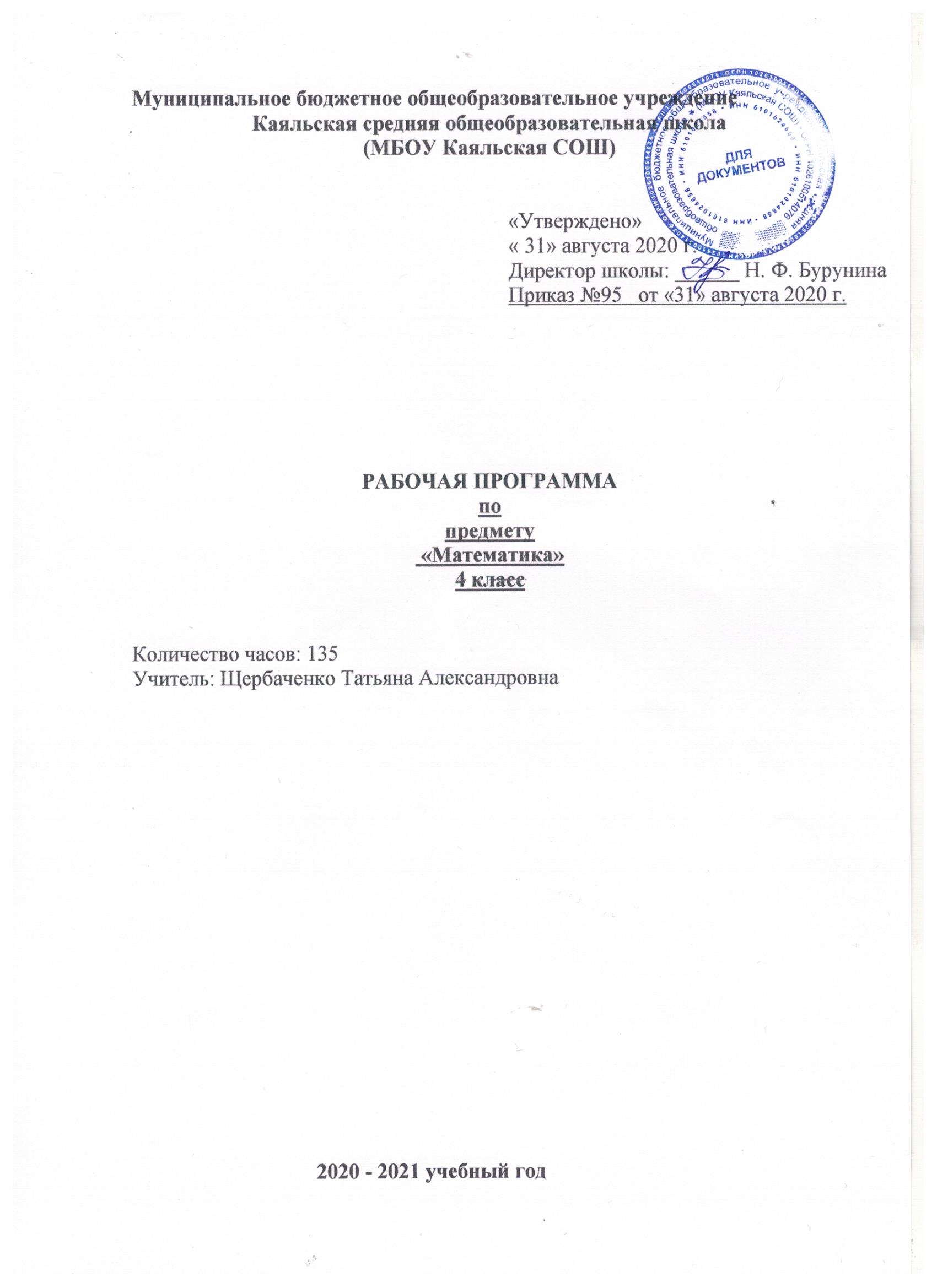 1.Пояснительная записка       	Преподавание предмета математика УМК «Школа России» в 2020 – 2021 учебном году ведётся в соответствии со следующими нормативными и распорядительными документами:Федеральный закон от 29.12.2012 №273-ФЗ «Об образовании в Российской Федерации»Устав Муниципального бюджетного общеобразовательного учреждения Каяльской средней общеобразовательной школы.Образовательной программы начального общего образования Муниципального бюджетного общеобразовательного учреждения Каяльской средней общеобразовательной школы 2020-2021 уч.г.Положение о рабочей программе учителя МБОУ Каяльской СОШ.Учебный план МБОУ Каяльской СОШ на 2020-2021 учебный год.Календарный учебный график МБОУ Каяльской СОШ на 2020-2021 учебный год.Математика. 4 класс: учебник для общеобразовательных учреждений  в  двух частях. М.И Моро, М.А. Бантова, Г.В. Бельтюкова, С.И. Волкова, С.В.Степанова.  – Просвещение.     Реализация программы направлена на достижение следующих целей: - развитие образного и логического мышления, воображения; формирование предметных умений и навыков, необходимых для успешного решения учебных и практических задач; - освоение основ математических знаний, формирование первоначальных представлений о математике; - воспитание интереса к математике, стремление использовать математические знания в повседневной жизни Задачи обучения:- обеспечить прочное и сознательное овладение системой математических знаний и умений, необходимых для применения в практической деятельности, для изучения смежных дисциплин, для продолжения образования;- обеспечить интеллектуальное развитие, сформировать качества мышления, характерные для математической деятельности и необходимые для полноценной жизни в обществе;- сформировать умение учиться;- сформировать устойчивый интерес к математике;- выявить и развить математические и творческие способности.                         - развитие умений аргументированно обосновывать и отстаивать высказанное суждение, оценивать и принимать суждения других.     Решение названных задач обеспечит осознание младшими школьниками универсальности математических способов познания мира, усвоение начальных математических знаний, связей математики с окружающей действительностью и с другими школьными предметами, а также личностную заинтересованность в расширении математических знаний.Полноценным итогом начального обучения являются основы понятийного мышления с характерной для него критичностью, системностью и умением понимать разные точки зрения, а также желание и умение учиться.                       Общая  характеристика  учебного предмета, курса      Ведущие принципы обучения математике в младших классах — органическое сочетание обучения и воспитания, усвоение знаний и развитие познавательных способностей детей, практическая направленность обучения, выработка необходимых для этого умений. Большое значение в связи со спецификой математического материала придается учету возрастных и индивидуальных особенностей детей и реализации дифференцированного подхода в обучении. Начальный курс математики — курс интегрированный: в нем объединен арифметический, алгебраический и геометрический материал. При этом основу начального курса составляют представления о натуральном числе и нуле, о четырех арифметических действиях с целыми неотрицательными числами и важнейших их свойствах, а также основанное на этих знаниях осознанное и прочное усвоение приемов устных и письменных вычислений.Наряду с этим важное место в курсе занимает ознакомление с величинами и их измерением.         Курс предполагает также формирование у детей пространственных представлений, ознакомление учащихся с различными геометрическими фигурами и некоторыми их свойствами, с простейшими чертежными и измерительными приборами.    Включение в программу элементов алгебраической пропедевтики позволяет повысить уровень формируемых обобщений, способствует развитию абстрактного мышления учащихся.    Изучение  математики должно создать прочную основу для дальнейшего обучения этому предмету    Важнейшее значение придается постоянному использованию сопоставления, сравнения, противопоставления связанных между собой понятий, действий и задач, выяснению сходства и различий в рассматриваемых фактах, умению логически мыслить,  применять знания в практической деятельности, решать нестандартные задачи. С этой целью материал сгруппирован так, что изучение связанных между собой понятий, действий, задач сближено во времени.    Концентрическое построение курса, связанное с последовательным расширением области чисел, позволяет соблюдать необходимую постепенность в нарастании трудности учебного материала и создает хорошие условия для совершенствования формируемых знаний, умений и навыков.Основу курса математики в 4 классе составляет табличное умножение и деление, внетабличное умножение и деление, изучение нумерации чисел в пределах 1000 и четыре арифметических действия с числами в пределах 1000. При ознакомлении с письменными приемами выполнения арифметических действий важное значение придается алгоритмизации. Все объяснения даются в виде четко сформулированной последовательности шагов, которые должны быть выполнены. При рассмотрении каждого алгоритма сложения, вычитания, умножения или деления четко выделены основные этапы, план рассуждений, подлежащий усвоению каждым учеником.     Наряду с этим важное место в курсе занимает ознакомление с величинами и их измерением. Тема раздела «Нумерация» неразрывно связана в курсе с темой  «Величины», содержание которой составляют ознакомление с новыми единицами измерения и обобщение знаний о величинах, приобретённых ранее составление сводных таблиц единиц длины, массы, времени и работа над их усвоением.     Перед изучением внетабличного умножения и деления обучающиеся знакомятся с разными способами умножения суммы на число. Изученные свойства действий используются также для рационализации вычислений, когда речь идет о нахождении значений выражений, содержащих несколько действий.    Особое внимание заслуживает рассмотрение правил о порядке выполнения арифметических действий. Эти правила вводятся постепенно, начиная с первого класса, когда обучающиеся уже имеют дело с выражениями, содержащие только сложение и вычитание. Правила о порядке выполнения действий усложняются при ознакомлении с умножением и делением в теме «Числа от 1 до 100». В дальнейшем рассматриваются новые для обучающихся правила о порядке выполнения действий в выражениях, содержащих две пары скобок или два действия внутри скобок. Эти правила иллюстрируются довольно сложными примерами, содержащими сначала 2 – 3 действия, а затем 3 – 4 арифметических действия.       Следует подчеркнуть, что правила о порядке выполнения действий – один из сложных и ответственных вопросов курса математики в 4 классе. Работа над ним требует многочисленных, распределенных во времени тренировочных упражнений. Умение применять эти правила в практике вычислений вынесены в основные требования программы на конец обучения в начальной школе.      Важной особенностью курса математики является то, что рассматриваемые в нем основные понятия, отношения, взаимосвязи, закономерности раскрываются на системе соответствующих конкретных задач. Именно на простых текстовых задачах обучающиеся знакомятся и со связью между такими величинами, как цена – количество – стоимость; нормы расходы материала на одну вещь – число изготовленных вещей – общий расход материала; длина сторон прямоугольника и его площадь. Такие задачи предусмотрены рабочей программой каждого года обучения. Система в их подборе и расположении их во времени построена с таким расчетом, чтобы обеспечить наиболее благоприятные условия для сопоставления, сравнения, противопоставления задач, сходных в том или ином отношении, а также задач взаимообратных.       Обучающиеся учатся анализировать содержание задачи, выбирать действия при решении задач каждого типа, обосновывать выбор каждого действия и пояснять полученные результаты, записывать решение задачи по действиям, а в дальнейшем и составлять по условию задачи выражение, вычислять его значение, устно давать полный ответ на вопрос задачи и проверять правильность ее решения. Важно, чтобы обучающиеся подмечали возможность различных способов решения некоторых задач и сознательно выбирали наиболее рациональный из них. Работе над задачей можно придать творческий характер, если изменить вопрос задачи или ее условие.         Серьезное значение уделяется обучению решению текстовых задач, объясняется тем, что это мощный инструмент для развития у детей воображения, логического мышления, речи. Решение задач укрепляет связь обучения с жизнью, пробуждает у обучающихся интерес к математическим знаниям и понимание их практического значения. Решение текстовых задач при соответствующем их подборе позволяет расширять кругозор ребенка, знакомя его с самыми разными сторонами окружающей действительности.    Включение в программу элементов алгебраической пропедевтики позволяет повысить уровень формируемых обобщений, способствует развитию абстрактного мышления у учащихся.   Геометрический материал предусмотрен программой для каждого класса. Круг формируемых у детей представлений о различных геометрических фигурах и некоторых их свойствах расширяется постепенно. Нахождение площади прямоугольника (квадрата) связывается с изучением умножения, задача нахождения стороны прямоугольника (квадрата) по его площади — с изучением деления.   Различные геометрические фигуры (отрезок, многоугольник, круг) используются и в качестве наглядной основы при формировании представлений о долях величины, а также при решении разного рода текстовых задач. Трудно переоценить значение такой работы при развитии как конкретного, так и абстрактного мышления у детей.    К элементам алгебраической пропедевтики относится ознакомление детей с таким важным математическим понятием, как понятие переменной. В дальнейшем вводится буквенное обозначение переменной. Дети учатся находить значения буквенных выражений при заданных числовых значениях входящих в них букв.Описание ценностных ориентиров содержания учебного предметаВ основе учебно-воспитательного процесса лежат следующие ценности математики: понимание математических отношений является средством познания закономерностей существования окружающего мира, фактов, процессов и явлений, происходящих в природе и обществе (хронология событий, протяженность во времени, образование целого из частей, изменение формы, размера и т. д.); математические представления о числах, величинах, геометрических фигурах являются условием целостного восприятия творений природы и человека (памятники архитектуры, сокровища искусства и культуры, объекты природы); владение математическим языком, алгоритмами, элементами математической логики позволяет ученику совершенствовать коммуникативную деятельность (аргументировать свою точку зрения, строить логические цепочки рассуждения, опровергать или подтверждать истинность предположения).                       Традиционные методы обучения:1. Словесные методы; рассказ, объяснение, беседа, работа с учебником.
2. Наглядные методы: наблюдение, работа с наглядными пособиями, презентациями.
3. Практические методы: устные и письменные упражнения.Активные методы обучения: проблемные ситуации, обучение через деятельность, групповая и парная работа, деловые игры, «Мозговой штурм», «Круглый стол», дискуссия, метод проектов, метод эвристических вопросов, метод исследовательского изучения, игровое проектирование, имитационный тренинг, организационно-деловые игры (ОДИ), организационно-мыслительные игры (ОМИ) и другие.Средства обучения:для учащихся: учебники, рабочие тетради, демонстрационные таблицы, раздаточный материал, технические средства обучения (компьютер и плазменная панель) для использования на уроках ИКТ, мультимедийные дидактические средства;для учителя: книги, методические рекомендации, поурочное планирование, компьютер (Интернет).Предусматривается применение следующих технологий обучения: традиционная классно-урочная игровые технологииэлементы проблемного обучениятехнологии уровневой дифференциации здоровьесберегающие технологииИКТ Место курса «Математика» в учебном плане.    В соответствии с Образовательной программой школы на изучение предметы «Математика» в 4 классе отводится 136 часов в год, 4 часа в неделю.Планируемые результаты изучения учебного предмета, курса             ЛИЧНОСТНЫЕ РЕЗУЛЬТАТЫУ обучающегося будут сформированы: навыки в проведении самоконтроля и самооценки результатов своей учебной деятельности;основы мотивации учебной деятельности и личностного смысла изучения математики, интерес, переходящий в потребность к расширению знаний, к применению поисковых и творческих подходов к выполнению заданий и пр., предложенных в учебнике или учителем;положительное отношение к урокам математики, к учебе, к школе;понимание значения математических знаний в собственной жизни;понимание значения математики в жизни и деятельности человека;восприятие критериев оценки учебной деятельности и понимание оценок учителя успешности учебной деятельности;умение самостоятельно выполнять определенные учителем виды работ (деятельности), понимая личную ответственность за результат;знать и применять правила общения, осваивать навыки сотрудничества в учебной деятельности; начальные представления об основах гражданской идентичности (через систему определенных заданий и упражнений);уважение и принятие семейных ценностей, понимания необходимости бережного отношения к природе, к своему здоровью и здоровью других людей.Обучающийся  получит возможность для формирования:начальные представления об универсальности математических способов познания окружающего мира;осознание значения математических знаний в жизни человека, при изучении других школьных дисциплин;осознанное проведение самоконтроля и адекватной самооценки результатов своей учебной деятельности;интерес к изучению учебного предмета математика: количественных и пространственных отношений, зависимостей между объектами, процессами и явлениями окружающего мира и способами их описания на языке математики, к освоению математических способов решения познавательных задач.МЕТАПРЕДМЕТНЫЕ РЕЗУЛЬТАТЫРегулятивныеОбучающийся научится:понимать, принимать и сохранять различные учебные задачи; осуществлять поиск средств для достижения учебной задачи;находить способ решения учебной задачи и выполнять учебные действия в устной и письменной форме, использовать математические термины, символы и знаки;планировать свои действия в соответствии с поставленной учебной задачей для ее решения;проводить пошаговый контроль под руководством учителя, а в некоторых случаях – самостоятельно;выполнять самоконтроль и самооценку результатов своей учебной деятельности на уроке и по результатам изучения отдельных тем;Учащийся получит возможность научиться:самостоятельно планировать и контролировать учебные действия в соответствии с поставленной целью; находить способ решения учебной задачи;адекватно проводить самооценку результатов своей учебной деятельности, понимать причины неуспеха на том или ином этапе;самостоятельно делать несложные выводы о математических объектах и их свойствах; контролировать свои действия и соотносить их с поставленными целями и действиями других участников, работающих в паре, в группе.ПознавательныеОбучающийся научится:устанавливать математические отношения между объектами, взаимосвязи в явлениях и процессах  и представлять информацию в знаково-символической и графической форме, строить модели, отражающие различные отношения между объектами;проводить сравнение по одному или нескольким признакам и на этой основе делать выводы;устанавливать закономерность следования объектов (чисел, числовых выражений, равенств, геометрических фигур и др.) и определять недостающие в ней элементы;выполнять классификацию по нескольким предложенным или самостоятельно найденным основаниям;делать выводы по аналогии и проверять эти выводы;проводить несложные обобщения и использовать математические знания в расширенной области применения;понимать базовые межпредметные предметные понятия: число, величина, геометрическая фигура;фиксировать  математические отношения между объектами и группами объектов в знаково-символической форме (на моделях);стремление полнее использовать свои творческие возможности;общее умение смыслового чтения текстов математического содержания в соответствии с поставленными целями и задачами;самостоятельно осуществлять расширенный поиск  необходимой информации в учебнике, в справочнике и в других источниках;осуществлять расширенный поиск информации и представлять информацию в предложенной форме.Обучающийся получит возможность научиться:умениям самостоятельно находить необходимую информацию и использовать знаково-символические средства для ее представления, для построения моделей изучаемых объектов и процессов.КоммуникативныеОбучающийся научится:строить речевое высказывание в устной форме, использовать математическую терминологию; понимать различные позиции в подходе к решению учебной задачи, задавать вопросы для их уточнения, четко и аргументировано высказывать свои оценки и предложения;принимать активное участие в работе в паре и в группе, использовать умения вести диалог, речевые коммуникативные средства;принимать участие в обсуждении математических фактов, в обсуждении стратегии успешной математической игры, высказывать свою позицию;           знать и применять правила общения, осваивать навыки сотрудничества в учебной деятельности;контролировать свои действия при работе в группе и осознавать важность своевременного и качественного выполнения взятого на себя обязательства для общего дела.Обучающийся получит возможность научиться:умение  использовать речевые средства и средства информационных и коммуникационных технологий при работе в паре, в группе в ходе решения учебно-познавательных задач, во время участия в проектной деятельности;согласовывать свою позицию с позицией участников по работе в группе, в паре, признавать возможность существования различных точек зрения, корректно отстаивать свою позицию; контролировать свои действия и соотносить их с поставленными целями и действиями других участников, работающих в паре, в группе;готовность конструктивно разрешать конфликты посредством учета интересов сторон и сотрудничества.ПРЕДМЕТНЫЕ РЕЗУЛЬТАТЫЧИСЛА И ВЕЛИЧИНЫОбучающийся научится:образовывать, называть, читать, записывать числа от 0 до 1 000 000;сравнивать  числа и записывать результат сравнения, упорядочивать  заданные числа,  заменять  число суммой разрядных слагаемых, уметь заменять мелкие единицы счета крупными и наоборот;устанавливать закономерность – правило, по которому составлена числовая последовательность (увеличение/уменьшение числа на несколько единиц, увеличение/уменьшение числа в несколько раз); продолжать ее или восстанавливать пропущенные в ней числа;группировать числа по заданному или самостоятельно установленному одному или нескольким признакам;читать, записывать и сравнивать значения величины площади, используя изученные единицы измерения этой величины (квадратный сантиметр, квадратный дециметр, квадратный метр), и соотношения между ними: 1 дм2 = 100 см2,  1 м2 = 100 дм2; переводить одни единицы площади в другие;читать, записывать и сравнивать значения величины массы, используя изученные единицы измерения этой величины (килограмм, грамм) и соотношение между ними: 1 кг = 1 000 г; переводить мелкие единицы массы в более крупные, сравнивать и  упорядочивать объекты по массе.Обучающийся  получит возможность научиться:классифицировать числа по нескольким основаниям  (в более сложных случаях) и объяснять свои действия; самостоятельно выбирать единицу для измерения таких величин как площадь, масса в конкретных условиях  и объяснять свой выбор.АРИФМЕТИЧЕСКИЕ ДЕЙСТВИЯОбучающийся научится:выполнять табличное умножение и деление чисел; выполнять умножение на 1 и на 0, выполнять деление вида: а : а,  0 : а;выполнять внетабличное умножение и деление, в том числе деление с остатком; выполнять проверку арифметических действий умножение и деление;выполнять письменно действия сложение, вычитание, умножение и деление на однозначное, двузначное и трехзначное число в пределах 1 000 000;вычислять значение числового выражения, содержащего 2 – 5 действий (со скобками и без скобок).РАБОТА С ТЕКСТОВЫМИ ЗАДАЧАМИОбучающийся научится:анализировать задачу, выполнять краткую запись задачи в различных видах: в таблице, на схематическом рисунке, на схематическом чертеже;составлять план решения задачи в 2 – 3 действия, объяснять его и следовать ему при записи решения задачи;преобразовывать задачу в новую, изменяя ее условие или вопрос;составлять задачу по краткой записи, по схеме, по ее решению;решать  задачи, рассматривающие взаимосвязи: цена, количество, стоимость; расход материала на 1 предмет, количество предметов, общий расход материала на все указанные  предметы и др.; задачи на увеличение/уменьшение числа в несколько раз.Обучающийся я получит возможность научиться:сравнивать задачи по сходству  и различию отношений между объектами, рассматриваемых в задачах;дополнять задачу с недостающими данными возможными числами;находить разные способы решения одной и той же задачи, сравнивать их и выбирать наиболее рациональный;решать задачи на нахождение доли числа и числа по его доле;решать задачи практического содержания, в том числе задачи-расчеты.ПРОСТРАНСТВЕННЫЕ ОТНОШЕНИЯ. ГЕОМЕТРИЧЕСКИЕ ФИГУРЫОбучающийся научится:обозначать геометрические фигуры буквами;различать круг и окружность;чертить окружность заданного радиуса с использованием циркуля;Обучающийся  получит возможность научиться:различать треугольники по соотношению длин сторон; по видам углов;изображать геометрические фигуры (отрезок, прямоугольник) в заданном масштабе;читать план участка (комнаты, сада и др.).ГЕОМЕТРИЧЕСКИЕ  ВЕЛИЧИНЫОбучающийся научится:измерять длину отрезка;вычислять  площадь прямоугольника (квадрата) по заданным длинам его сторон;выражать площадь объектов в разных единицах площади (квадратный сантиметр, квадратный дециметр. квадратный метр), используя соотношения между ними;Обучающийся получит возможность научиться:выбирать наиболее подходящие единицы площади для конкретной ситуации;вычислять площадь прямоугольного треугольника, достраивая его до прямоугольника.Особенности организации учебного процесса по предмету: используемые формы, методы, средства обучения.Формы обучения:фронтальная (общеклассная)групповая (в том числе и работа в парах)индивидуальнаяФормы организации учебных занятий.Основной, главной формой организации учебного процесса является урок (вводные, уроки изучения нового материала, комбинированные уроки, уроки формирования умений, уроки проверки, контроля и коррекции, уроки повторения изученного материала, обобщающие уроки, уроки - проекты).Методы контроля и самоконтроля за эффективностью учебно – познавательной деятельности:устного контроля и самоконтроля.Контроль и оценка планируемых результатов.Для отслеживания результатов предусматриваются в следующие формы контроля:Стартовый, позволяющий определить исходный уровень развития учащихся;Текущий:-прогностический, то есть проигрывание всех операций учебного действия до начала его реального выполнения;- пооперационный, то есть контроль за правильностью, полнотой и последовательностью выполнения операций, входящих в состав действия;- рефлексивный, контроль, обращенный на ориентировочную основу, «план» действия и опирающийся на понимание принципов его построения;- контроль по результату, который проводится после осуществления учебного действия методом сравнения фактических результатов или выполненных операций с образцом.Итоговый контроль в формах-контрольная работа.Комплексная работа по итогам обученияСамооценка и самоконтроль определение учеником границ своего «знания - незнания», своих потенциальных возможностей, а также осознание тех проблем, которые ещё предстоит решить в ходе осуществления деятельности.Качество реализации данной программы будет изучаться посредством мониторинга. Результаты мониторинга фиксируются в сводной таблице (с помощью графика) В рамках накопительной системы                       Традиционные методы обучения:1. Словесные методы; рассказ, объяснение, беседа, работа с учебником.
2. Наглядные методы: наблюдение, работа с наглядными пособиями, презентациями.
3. Практические методы: устные и письменные упражнения.Требования к уровню подготовки  обучающихся   4 классаВ результате изучения математики в 4 классе  обучающиеся научатся:образовывать, записывать, сравнивать целые неотрицательные числа;выполнять устно и письменно арифметические действия с целыми неотрицательными числами в пределах миллиона;связывать между собой компоненты и результаты арифметических действий;находить неизвестный компонент арифметического действия по известному компоненту и результату действия;работать с величинами ( длина, площадь, масса, вместимость, время) и их измерением, с единицами измерения однородных величин и соотношениями между ними;научатся пользоваться калькулятором при выполнении некоторых вычислений, в частности при проверке результатов арифметических действий с многозначными числами.проводить анализ задачи, моделировать представленную в тексте ситуацию, устанавливая связь между данными и искомым, видеть различные способы решения и осознанно выбирать наиболее рациональное;распознавать и изображать точку, прямую и кривую линии, отрезок, луч, угол, ломаную, многоугольник, различать окружность и круг;работать с измерительными и чертёжными инструментами ( линейка, чертёжный угольник, циркуль);работать с информацией.Обучающиеся получат возможность научиться:классифицировать числа по одному или нескольким основаниям, объяснять свои действия;выбирать единицу для данной величины измерения, объяснять свои действия;выполнять действия с величинами;использовать свойства арифметических действий для удобства вычислений;проводить проверку правильности вычислений;решать задачи на нахождение доли величины и величины по значению её доли;решать задачи в три- четыре действия;находить разные способы решения задачи;распознавать, различать и называть геометрические тела: параллелепипед, пирамиду, цилиндр, конус.вычислять периметр и площадь нестандартной прямоугольной формы;читать несложные готовые круговые диаграммы;достраивать несложную готовую столбчатую диаграмму;сравнивать и обобщать информацию, представленную в строках и столбцах несложных таблиц и диаграмм;планировать несложные исследования, собирать и представлять полученную информацию с помощью с помощью таблиц и диаграмм;интерпретировать информацию, полученную при проведении несложных исследований;Виды и формы контроля, критерии оцениванияВиды и формы контроля:входной: контрольная работа, тест;промежуточный: самостоятельная работа, работа по карточке, математический диктант;тематический: контрольная работа, тест;итоговый: контрольная работа, тест;Вводную диагностику, промежуточные контрольные работы и итоговую диагностику предполагается проводить с использованием разноуровневых заданий.Методы контроля усвоения материала:фронтальная устная проверкаиндивидуальный устный опросписьменный контроль (контрольные, самостоятельные и практические работы, тестирование, письменный зачет).Критерии оценивания:Оценивание письменных работ
В основе данного оценивания лежат следующие показатели: правильность выполнения и объем выполненного задания.
Классификация ошибок и недочетов, влияющих на снижение оценки
Ошибки: 
- незнание или неправильное применение свойств, правил, алгоритмов, существующих зависимостей, лежащих в основе выполнения задания или используемых в ходе его выполнения;
- неправильный выбор действий, операций;
- неверные вычисления в случае, когда цель задания - проверка вычислительных умений и навыков;
- пропуск части математических выкладок, действий, операций, существенно влияющих на получение правильного ответа;
- несоответствие пояснительного текста, ответа задания, наименования величин выполненным действиям и полученным результатам;
- несоответствие выполненных измерений и геометрических построений заданным параметрам.
Недочеты:
- неправильное списывание данных (чисел, знаков, обозначений, величин);
- ошибки в записях математических терминов, символов при оформлении математических выкладок;
- неверные вычисления в случае, когда цель задания не связана с проверкой вычислительных умений и навыков;
- наличие записи действий;
- отсутствие ответа к заданию или ошибки в записи ответа.
Снижение отметки за общее впечатление от работы допускается в случаях, указанных выше. 
                                         Оценивание устных ответовВ основу оценивания устного ответа учащихся положены следующие показатели: правильность, обоснованность, самостоятельность, полнота.
Ошибки:
- неправильный ответ на поставленный вопрос;
- неумение ответить на поставленный вопрос или выполнить задание без помощи учителя;
- при правильном выполнении задания неумение дать соответствующие объяснения. 
Недочеты:
- неточный или неполный ответ на поставленный вопрос;
- при правильном ответе неумение самостоятельно или полно обосновать и проиллюстрировать его;
- неумение точно сформулировать ответ решенной задачи;
- медленный темп выполнения задания, не являющийся индивидуальной особенностью школьника;
- неправильное произношение математических терминов.
Особенности организации контроля по математике
Текущий контроль по математике можно осуществлять как в письменной, так и в устной форме. Письменные работы для текущего контроля рекомендуется проводить не реже одного раза в неделю в форме самостоятельной работы или математического диктанта. Желательно, чтобы работы для текущего контроля состояли из нескольких однотипных заданий, с помощью которых осуществляется всесторонняя проверка только одного определенного умения (например, умения сравнивать натуральные числа, умения находить площадь прямоугольника и др.).
Тематический контроль по математике в начальной школе проводится в основном в письменной форме. Для тематических проверок выбираются узловые вопросы программы: приемы устных вычислений, действия с многозначными числами, измерение величин и др.
Среди тематических проверочных работ особое место занимают работы, с помощью которых проверяются знания табличных случаев сложения, вычитания, умножения и деления. Для обеспечения самостоятельности учащихся подбирается несколько вариантов работы, каждый из которых содержит 30 примеров (соответственно по 15 на сложение и вычитание или умножение и деление). На выполнение такой работы отводится 5-6 минут урока.
Итоговый контроль по математике проводится в форме контрольных работ комбинированного характера (они содержат арифметические задачи, примеры, задания геометрического характера и др.). В этих работах сначала отдельно оценивается выполнение задач, примеров, заданий геометрического характера, а затем выводится итоговая отметка за всю работу.
   При этом итоговая отметка не выставляется как средний балл, а определяется с учетом тех видов заданий, которые для данной работы являются основными.
Работа, состоящая из примеров:·        «5» - без ошибок.·        «4» -1-2 вычислительные ошибки грубые·        «3» - 3-4 вычислительные ошибки грубые  или 3 и более негрубых ошибки.·        «2» - 4 и более грубых ошибки. Работа, состоящая из задач:·        «5» - без ошибок.·        «4» - нет ошибок в ходе решения задач, но допущены 1-2 вычислительные ошибки;·        «3» - хотя бы одна ошибка в ходе решения задачи и 1 вычислительная ошибкаили если вычислительных ошибок нет, но не решена 1 задача;·        «2» - допущена ошибка в ходе решения 2-х задач или допущена ошибка в ходе решения задачи и 2 вычислительные ошибки.Комбинированная работа:·        «5» - без ошибок·        «4» - 1 грубая и 1-2 негрубые ошибки, при этом грубых ошибок не должно быть в задаче.·        «3» - 2-3 грубые и 3-4 негрубые ошибки, при этом ход решения задачи должен быть верным.·        «2» - 4 грубые ошибки.Математический  диктант·        «5» - вся работа выполнена безошибочно и нет исправлений;·        «4» - не выполнена 1/5 часть примеров от их общего числа;·        «3» - не выполнена 1/4 часть примеров от их общего числа;·        «2» - не выполнена 1/2 часть примеров от их общего числа;Грубые ошибки:·        Вычислительные ошибки в примерах и задачах.·        Ошибки на незнание порядка выполнения арифметических действий.·        Неправильное решение задачи (пропуск действия, неправильный выбор действий, лишние действия).·        Не решенная до конца задача или пример·        Невыполненное задание.Негрубые ошибки:·        наличие записи действий;·        ошибки в записях математических терминов, символов при оформлении математических выкладок;·        Нерациональный прием вычислений.·        Неправильная постановка вопроса к действию при решении задачи.·        Неверно сформулированный ответ задачи.·        Неправильное списывание данных (чисел, знаков).·        неверные вычисления в случае, когда цель задания не связана с проверкой вычислительных умений и навыков;·        Недоведение до конца преобразований.За грамматические ошибки, допущенные в работе, оценка по математике не снижается. За неряшливо оформленную работу, несоблюдение правил каллиграфии оценка по математике снижается на 1 балл, но не ниже «3».                        Контрольная работа·        задания должны быть одного уровня для всего класса;·        задания повышенной трудности выносятся в «дополнительное задание» под *, которое предлагается для выполнения всем ученикам и оценивается только оценками «4» и «5»; обязательно разобрать их решение при выполнении работы над ошибками;·        оценка не снижается, если есть грамматические ошибки и неаккуратные исправления;·        неаккуратное исправление - недочет (2 недочета = 1 ошибка)                             3. Содержание    учебного   предмета,   курса Числа от 1 до 1 ООО. Повторение Четыре арифметических действия. Порядок их выполнения в выражениях, содержащих 2— 4 действия. Письменные приемы вычислений.Числа, которые больше 1 ООО. Нумерация Новая счетная единица - тысяча. Разряды и классы: класс единиц, класс тысяч, класс миллионов и т. д. Чтение, запись и сравнение многозначных чисел. Представление многозначного числа в виде суммы разрядных слагаемых. Увеличение (уменьшение) числа в 10, 100, 1 ООО раз.Числа, которые больше 1 ООО. Величины Единицы длины: миллиметр, сантиметр, дециметр, метр, километр. Соотношения между ними. Единицы площади: квадратный миллиметр, квадратный сантиметр, квадратный дециметр, квадратный метр, квадратный километр. Соотношения между ними. Единицы массы: грамм, килограмм, центнер, тонна. Соотношения между ними. Единицы времени: секунда, минута, час, сутки, месяц, год, век. Соотношения между ними. Задачи на определение начала, конца события, его продолжительности.Числа, которые больше 1 ООО. Сложение и вычитание Сложение и вычитание (обобщение и систематизация знаний): задачи, решаемые сложением и вычитанием; сложение и вычитание с числом 0; переместительное и сочетательное свойства сложения и их использование для рационализации вычислений; взаимосвязь между компонентами и результатами сложения и вычитания; способы проверки сложения и вычитания. Решение уравнений видах + 312 = 654 + 79, 729 -х = 217 + 163, х - 137 = 500 - 140. Устное сложение и вычитание чисел в случаях, сводимых к действиям в пределах 100, и письменное - в остальных случаях. Сложение и вычитание значений величин.Числа, которые больше 1 ООО. Умножение и деление Умножение и деление (обобщение и систематизация знаний). Задачи, решаемые умножением и делением; случаи умножения с числами 1 и 0; деление числа 0 и невозможность деления на 0; переместительное и сочетательное свойства умножения, распределительное свойство умножения относительно сложения; рационализация вычислений на основе перестановки множителей, умножения суммы на число и числа на сумму, деления суммы на число, умножения и деления числа на произведение; взаимосвязь между компонентами и результатами умножения и деления; способы проверки умножения и деления. Решение уравнений вида 6 х х = 429 + 120, л: — 18 = = 270 - 50, 360 : х - 630 : 7 на основе взаимосвязей между компонентами и результатами действий. Устное умножение и деление на однозначное число в случаях, сводимых к действиям в пределах 100; умножение и деление на 10, 100, 1 000. Письменное умножение и деление на однозначное и двузначное числа в пределах миллиона. Письменное умножение и деление на трехзначное число (в порядке ознакомления). Умножение и деление значений величин на однозначное число. Связь между величинами (скорость, время, расстояние; масса одного предмета, количество предметов, масса всех предметов и др.).Итоговое повторение Повторение изученных тем за год.                                                             4.    Календарно – тематическое планирование                                                              4.    Календарно – тематическое планирование                                                              4.    Календарно – тематическое планирование                                                              4.    Календарно – тематическое планирование                                                              4.    Календарно – тематическое планирование                                                              4.    Календарно – тематическое планирование                                                              4.    Календарно – тематическое планирование                                                              4.    Календарно – тематическое планирование                                                              4.    Календарно – тематическое планирование                                                              4.    Календарно – тематическое планирование                                                              4.    Календарно – тематическое планирование                                                              4.    Календарно – тематическое планирование                                                              4.    Календарно – тематическое планирование                                                              4.    Календарно – тематическое планирование                                                              4.    Календарно – тематическое планирование                                                              4.    Календарно – тематическое планирование                                                              4.    Календарно – тематическое планирование                                                              4.    Календарно – тематическое планирование                                                              4.    Календарно – тематическое планирование                                                              4.    Календарно – тематическое планирование                                                              4.    Календарно – тематическое планирование                                                              4.    Календарно – тематическое планирование                                                              4.    Календарно – тематическое планирование                                                              4.    Календарно – тематическое планирование                                                              4.    Календарно – тематическое планирование                                                              4.    Календарно – тематическое планирование                                                              4.    Календарно – тематическое планирование                                                              4.    Календарно – тематическое планирование                                                              4.    Календарно – тематическое планирование № п/пДата Дата Дата Дата Дата Дата Дата Дата Дата Дата Дата Дата Тема урокаТема урокаТема урокаТема урокаТема урокаПланируемые результатыПланируемые результатыПланируемые результатыПланируемые результатыПланируемые результатыПланируемые результатыПланируемые результатыПланируемые результатыПланируемые результатыПланируемые результатыПланируемые результатыПланируемые результаты№ п/ппланпланпланфактфактфактфактфактфактфактфактфактТема урокаТема урокаТема урокаТема урокаТема урока                                                                         Предметные                                                                         Предметные                                                                         Предметные                                                                         Предметные                                                                         Предметные                   МетапредметныеЛичностныеЛичностныеЛичностныеЛичностныеЛичностныеЛичностныеЧисла от 1 до 1 000. Повторение  Числа от 1 до 1 000. Повторение  Числа от 1 до 1 000. Повторение  Числа от 1 до 1 000. Повторение  Числа от 1 до 1 000. Повторение  Числа от 1 до 1 000. Повторение  Числа от 1 до 1 000. Повторение  Числа от 1 до 1 000. Повторение  Числа от 1 до 1 000. Повторение  Числа от 1 до 1 000. Повторение  Числа от 1 до 1 000. Повторение  Числа от 1 до 1 000. Повторение  Числа от 1 до 1 000. Повторение  Числа от 1 до 1 000. Повторение  Числа от 1 до 1 000. Повторение  Числа от 1 до 1 000. Повторение  Числа от 1 до 1 000. Повторение  Числа от 1 до 1 000. Повторение  Числа от 1 до 1 000. Повторение  Числа от 1 до 1 000. Повторение  Числа от 1 до 1 000. Повторение  Числа от 1 до 1 000. Повторение  Числа от 1 до 1 000. Повторение  Числа от 1 до 1 000. Повторение  Числа от 1 до 1 000. Повторение  Числа от 1 до 1 000. Повторение  Числа от 1 до 1 000. Повторение  Числа от 1 до 1 000. Повторение  Числа от 1 до 1 000. Повторение  101.0901.0901.09Нумерация.  Нумерация.  Нумерация.  Нумерация.  Нумерация.  Познакомятся с новым учебником, узнают, как ориентироваться в учебнике, изучат систему условных знаковПознакомятся с новым учебником, узнают, как ориентироваться в учебнике, изучат систему условных знаковПознакомятся с новым учебником, узнают, как ориентироваться в учебнике, изучат систему условных знаковПознакомятся с новым учебником, узнают, как ориентироваться в учебнике, изучат систему условных знаковПознакомятся с новым учебником, узнают, как ориентироваться в учебнике, изучат систему условных знаковПознавательные - самостоятельно выделять и формулировать познавательную цель, контролировать и оценивать процесс и результат деятельностиКоммуникативные - проявлять активность во взаимодействии для решения коммуникативных и познавательных задач Регулятивные - вносить необходимые дополнения и изменения в план и способ действия в случае расхож дения эталона, реального действия и его результатаДемонстрируют положительное отношение к школеДемонстрируют положительное отношение к школеДемонстрируют положительное отношение к школеДемонстрируют положительное отношение к школеДемонстрируют положительное отношение к школеДемонстрируют положительное отношение к школе202.0902.0902.09 Порядок действий в числовых выражениях.  Порядок действий в числовых выражениях.  Порядок действий в числовых выражениях.  Порядок действий в числовых выражениях.  Порядок действий в числовых выражениях.  Закрепить   алгоритм порядка выполнения действий в числовых выражениях со скобками и без скобок в правильном порядке Закрепить   алгоритм порядка выполнения действий в числовых выражениях со скобками и без скобок в правильном порядке Закрепить   алгоритм порядка выполнения действий в числовых выражениях со скобками и без скобок в правильном порядке Закрепить   алгоритм порядка выполнения действий в числовых выражениях со скобками и без скобок в правильном порядке Закрепить   алгоритм порядка выполнения действий в числовых выражениях со скобками и без скобок в правильном порядкеПознавательные - Ориентироваться в своей системе знаний: самостоятельно предполагать, какая информация нужна для решения учебной задачи в один шагКоммуникативные - Донести свою позицию до других: оформлять свои мысли в устной и письменной речи с учётом своих учебных и жизненных речевых ситуаций.Регулятивные - Самостоятельно формулировать цели урока после предвари тельного обсуждениСамостоятельно определять и высказывать общие для всех людей правила поведения при обще нии и сотрудничествеСамостоятельно определять и высказывать общие для всех людей правила поведения при обще нии и сотрудничествеСамостоятельно определять и высказывать общие для всех людей правила поведения при обще нии и сотрудничествеСамостоятельно определять и высказывать общие для всех людей правила поведения при обще нии и сотрудничествеСамостоятельно определять и высказывать общие для всех людей правила поведения при обще нии и сотрудничествеСамостоятельно определять и высказывать общие для всех людей правила поведения при обще нии и сотрудничестве303.0903.0903.09Нахождение суммы трех слагаемыхНахождение суммы трех слагаемыхНахождение суммы трех слагаемыхНахождение суммы трех слагаемыхНахождение суммы трех слагаемыхНаучиться вычислять сумму трёх слагаемых. Вычислять значение числового выражения, содержащего 2-3 действияНаучиться вычислять сумму трёх слагаемых. Вычислять значение числового выражения, содержащего 2-3 действияНаучиться вычислять сумму трёх слагаемых. Вычислять значение числового выражения, содержащего 2-3 действияНаучиться вычислять сумму трёх слагаемых. Вычислять значение числового выражения, содержащего 2-3 действияНаучиться вычислять сумму трёх слагаемых. Вычислять значение числового выражения, содержащего 2-3 действияПознавательные - Добывать новые знания: извлекать информацию, представленную в разных формахКоммуникативные - Донести свою позицию до других: высказывать свою точку зрения и пытаться её обосновать, приводя аргументы.Регулятивные - Учиться, совместно с учителем, обнаруживать и формулировать учебную проблему.Воспитание уважения к человеку, умения оценивать богатство внутреннего мира человекаВоспитание уважения к человеку, умения оценивать богатство внутреннего мира человекаВоспитание уважения к человеку, умения оценивать богатство внутреннего мира человекаВоспитание уважения к человеку, умения оценивать богатство внутреннего мира человекаВоспитание уважения к человеку, умения оценивать богатство внутреннего мира человекаВоспитание уважения к человеку, умения оценивать богатство внутреннего мира человека404.0904.0904.09 Приёмы письменного вычитания трехзначных чисел Приёмы письменного вычитания трехзначных чисел Приёмы письменного вычитания трехзначных чисел Приёмы письменного вычитания трехзначных чисел Приёмы письменного вычитания трехзначных чиселСовершенствовать  навык письменного вычитания чисел и выполнять эти действия с числами в пределах 1000Совершенствовать  навык письменного вычитания чисел и выполнять эти действия с числами в пределах 1000Совершенствовать  навык письменного вычитания чисел и выполнять эти действия с числами в пределах 1000Совершенствовать  навык письменного вычитания чисел и выполнять эти действия с числами в пределах 1000Совершенствовать  навык письменного вычитания чисел и выполнять эти действия с числами в пределах 1000Познавательные - Отбирать необходимые для решения учебной задачи  источники информации Коммуникативные - Донести свою позицию до других: высказывать свою точку зрения и пытаться её обосновать, приводя аргументы.                         Регулятивные: Составлять план решения проблемы совместно с учителемВоспитание уважения к человеку, умения оценивать богатство внутреннего мира человекаВоспитание уважения к человеку, умения оценивать богатство внутреннего мира человекаВоспитание уважения к человеку, умения оценивать богатство внутреннего мира человекаВоспитание уважения к человеку, умения оценивать богатство внутреннего мира человекаВоспитание уважения к человеку, умения оценивать богатство внутреннего мира человекаВоспитание уважения к человеку, умения оценивать богатство внутреннего мира человека508.0908.0908.09 Приёмы письменного умножения трехзначного  на однозначное  число Приёмы письменного умножения трехзначного  на однозначное  число Приёмы письменного умножения трехзначного  на однозначное  число Приёмы письменного умножения трехзначного  на однозначное  число Приёмы письменного умножения трехзначного  на однозначное  числоСовершенствовать устные и письменные вычислительные навыки, умение решать задачи  Совершенствовать устные и письменные вычислительные навыки, умение решать задачи  Совершенствовать устные и письменные вычислительные навыки, умение решать задачи  Совершенствовать устные и письменные вычислительные навыки, умение решать задачи  Совершенствовать устные и письменные вычислительные навыки, умение решать задачи  Познавательные - Отбирать необходимые для решения учебной задачи  источники информации        Коммуникативные - Донести свою позицию до других: оформлять свои мысли в устной и письменной речи с учётом своих учебных и жизненных речевых ситуаций.                            Регулятивные - Составлять план решения проблемы совместно с учителемВоспитание уважения к человеку, умения оценивать богатство внутреннего мира человекаВоспитание уважения к человеку, умения оценивать богатство внутреннего мира человекаВоспитание уважения к человеку, умения оценивать богатство внутреннего мира человекаВоспитание уважения к человеку, умения оценивать богатство внутреннего мира человекаВоспитание уважения к человеку, умения оценивать богатство внутреннего мира человекаВоспитание уважения к человеку, умения оценивать богатство внутреннего мира человека609.0909.0909.09Свойства умноженияСвойства умноженияСвойства умноженияСвойства умноженияСвойства умножения Научиться решать примеры с использованием правила умножения с числами 1 и 0, решать задачи Научиться решать примеры с использованием правила умножения с числами 1 и 0, решать задачи Научиться решать примеры с использованием правила умножения с числами 1 и 0, решать задачи Научиться решать примеры с использованием правила умножения с числами 1 и 0, решать задачи Научиться решать примеры с использованием правила умножения с числами 1 и 0, решать задачиПознавательные - отбирать необхо димые для решения учебной задачи  источники информации Коммуникативные - Донести свою позицию до других: оформлять свои мысли в устной и письменной речи с учётом своих учебных и жизненных речевых ситуаций.                           Регулятивные - Учиться, совместно с учителем, обнаруживать и формулировать учебную проблему. Воспитание уважения к человеку, умения оценивать богатство внутреннего мира человекаВоспитание уважения к человеку, умения оценивать богатство внутреннего мира человекаВоспитание уважения к человеку, умения оценивать богатство внутреннего мира человекаВоспитание уважения к человеку, умения оценивать богатство внутреннего мира человекаВоспитание уважения к человеку, умения оценивать богатство внутреннего мира человекаВоспитание уважения к человеку, умения оценивать богатство внутреннего мира человека710.0910.0910.09Алгоритм письменного деленияАлгоритм письменного деленияАлгоритм письменного деленияАлгоритм письменного деленияАлгоритм письменного деленияНаучиться выполнять письменное деление в пределах 1000Научиться выполнять письменное деление в пределах 1000Научиться выполнять письменное деление в пределах 1000Научиться выполнять письменное деление в пределах 1000Научиться выполнять письменное деление в пределах 1000Познавательные - Перерабатывать полученную информацию ориентироваться в своей системе знаний                                  Коммуникативные - Донести свою позицию до других: оформлять свои мысли в устной и письменной речи с учётом своих учебных и жизненных речевых ситуаций.                           Регулятивные - Учиться, совместно с учителем, обнаруживать и формулировать учебную проблему.Воспитание уважения к человеку, умения оценивать богатство внутреннего мира человекаВоспитание уважения к человеку, умения оценивать богатство внутреннего мира человекаВоспитание уважения к человеку, умения оценивать богатство внутреннего мира человекаВоспитание уважения к человеку, умения оценивать богатство внутреннего мира человекаВоспитание уважения к человеку, умения оценивать богатство внутреннего мира человекаВоспитание уважения к человеку, умения оценивать богатство внутреннего мира человека811.0911.0911.09Алгоритм письменного деленияАлгоритм письменного деленияАлгоритм письменного деленияАлгоритм письменного деленияАлгоритм письменного деленияНаучиться выполнять письменное деление в пределах 1000Научиться выполнять письменное деление в пределах 1000Научиться выполнять письменное деление в пределах 1000Научиться выполнять письменное деление в пределах 1000Научиться выполнять письменное деление в пределах 1000Познавательные - Перерабатывать полученную информацию ориентироваться в своей системе знаний                                  Коммуникативные - Донести свою позицию до других: оформлять свои мысли в устной и письменной речи с учётом своих учебных и жизненных речевых ситуаций.                           Регулятивные - Учиться, совместно с учителем, обнаруживать и формулировать учебную проблему.Воспитание уважения к человеку, умения оценивать богатство внутреннего мира человекаВоспитание уважения к человеку, умения оценивать богатство внутреннего мира человекаВоспитание уважения к человеку, умения оценивать богатство внутреннего мира человекаВоспитание уважения к человеку, умения оценивать богатство внутреннего мира человекаВоспитание уважения к человеку, умения оценивать богатство внутреннего мира человекаВоспитание уважения к человеку, умения оценивать богатство внутреннего мира человека915.0915.0915.09Приём письменного деления на однозначное числоПриём письменного деления на однозначное числоПриём письменного деления на однозначное числоПриём письменного деления на однозначное числоПриём письменного деления на однозначное числоНаучиться выполнять письменное деление в пределах 1000Научиться выполнять письменное деление в пределах 1000Научиться выполнять письменное деление в пределах 1000Научиться выполнять письменное деление в пределах 1000Научиться выполнять письменное деление в пределах 1000Познавательные - Перерабатывать полученную информацию ориентироваться в своей системе знаний                                  Коммуникативные - Донести свою позицию до других: оформлять свои мысли в устной и письменной речи с учётом своих учебных и жизненных речевых ситуаций.                           Регулятивные - Учиться, совместно с учителем, обнаруживать и формулировать учебную проблему.Воспитание уважения к человеку, умения оценивать богатство внутреннего мира человекаВоспитание уважения к человеку, умения оценивать богатство внутреннего мира человекаВоспитание уважения к человеку, умения оценивать богатство внутреннего мира человекаВоспитание уважения к человеку, умения оценивать богатство внутреннего мира человекаВоспитание уважения к человеку, умения оценивать богатство внутреннего мира человекаВоспитание уважения к человеку, умения оценивать богатство внутреннего мира человека1016.0916.0916.09Закрепление навыка письменных приёмов деления Закрепление навыка письменных приёмов деления Закрепление навыка письменных приёмов деления Закрепление навыка письменных приёмов деления Закрепление навыка письменных приёмов деления Закрепить приёмы деления многозначного числа  на однозначноеЗакрепить приёмы деления многозначного числа  на однозначноеЗакрепить приёмы деления многозначного числа  на однозначноеЗакрепить приёмы деления многозначного числа  на однозначноеЗакрепить приёмы деления многозначного числа  на однозначноеПознавательные - Перерабатывать полученную информацию: делать выводы на основе обобщения   знаний.Коммуникативные -Слушать других, пытаться принимать другую точку зрения, быть готовым изменить свою точку зрения                                                      Регулятивные - Самостоятельно формулировать тему и цели урокаФормирование устойчи вой мотивации  к самостоятель  ной и коллек тивной анали тической дея тельности, уме ния оценивать учебную деятельностьФормирование устойчи вой мотивации  к самостоятель  ной и коллек тивной анали тической дея тельности, уме ния оценивать учебную деятельностьФормирование устойчи вой мотивации  к самостоятель  ной и коллек тивной анали тической дея тельности, уме ния оценивать учебную деятельностьФормирование устойчи вой мотивации  к самостоятель  ной и коллек тивной анали тической дея тельности, уме ния оценивать учебную деятельностьФормирование устойчи вой мотивации  к самостоятель  ной и коллек тивной анали тической дея тельности, уме ния оценивать учебную деятельностьФормирование устойчи вой мотивации  к самостоятель  ной и коллек тивной анали тической дея тельности, уме ния оценивать учебную деятельность1117.0917.0917.09Диаграммы.Диаграммы.Диаграммы.Диаграммы.Диаграммы.Ознакомиться с понятиями  «диаграмма», «масштаб» со способом построения  диаграмм. Чтения диаграмм.Ознакомиться с понятиями  «диаграмма», «масштаб» со способом построения  диаграмм. Чтения диаграмм.Ознакомиться с понятиями  «диаграмма», «масштаб» со способом построения  диаграмм. Чтения диаграмм.Ознакомиться с понятиями  «диаграмма», «масштаб» со способом построения  диаграмм. Чтения диаграмм.Ознакомиться с понятиями  «диаграмма», «масштаб» со способом построения  диаграмм. Чтения диаграмм.Познавательные - Перерабатывать полученную информацию: делать выводы на основе обобщения   знаний.Коммуникативные -Слушать дру гих, пытаться принимать другую точ ку зрения, быть готовым изменить свою точку зрения                                                      Регулятивные - Самостоятельно формулировать тему и цели урокаВоспитание уважения к человеку, умения оценивать богатство внутреннего мира человекаВоспитание уважения к человеку, умения оценивать богатство внутреннего мира человекаВоспитание уважения к человеку, умения оценивать богатство внутреннего мира человекаВоспитание уважения к человеку, умения оценивать богатство внутреннего мира человекаВоспитание уважения к человеку, умения оценивать богатство внутреннего мира человекаВоспитание уважения к человеку, умения оценивать богатство внутреннего мира человека1218.0918.0918.09Диагностическая контрольная работа  Диагностическая контрольная работа  Диагностическая контрольная работа  Диагностическая контрольная работа  Диагностическая контрольная работа  Научиться применять полученные знания, умения и навы ки на практике; работать самостоятельно; контролировать свою работу и её результат.Научиться применять полученные знания, умения и навы ки на практике; работать самостоятельно; контролировать свою работу и её результат.Научиться применять полученные знания, умения и навы ки на практике; работать самостоятельно; контролировать свою работу и её результат.Научиться применять полученные знания, умения и навы ки на практике; работать самостоятельно; контролировать свою работу и её результат.Научиться применять полученные знания, умения и навы ки на практике; работать самостоятельно; контролировать свою работу и её результат.Познавательные – Анализировать условия и требования задачиКоммуникативные -Слушать других, пытаться принимать другую точку зрения, быть готовым изменить свою точку зрения                                                      Регулятивные - Самостоятельно  выполнять задания по изученной теме, оценивать достигнутый результатФормирование навыка осознанного выбора наиболее эффективного способа решенияФормирование навыка осознанного выбора наиболее эффективного способа решенияФормирование навыка осознанного выбора наиболее эффективного способа решенияФормирование навыка осознанного выбора наиболее эффективного способа решенияФормирование навыка осознанного выбора наиболее эффективного способа решенияФормирование навыка осознанного выбора наиболее эффективного способа решения1322.0922.0922.09Анализ ошибок. Коррекция.Анализ ошибок. Коррекция.Анализ ошибок. Коррекция.Анализ ошибок. Коррекция.Анализ ошибок. Коррекция.Научиться выявлять проблемные зоны в изученной теме и проектировать способы их выполненияНаучиться выявлять проблемные зоны в изученной теме и проектировать способы их выполненияНаучиться выявлять проблемные зоны в изученной теме и проектировать способы их выполненияНаучиться выявлять проблемные зоны в изученной теме и проектировать способы их выполненияНаучиться выявлять проблемные зоны в изученной теме и проектировать способы их выполненияПознавательные - Перерабатывать полученную информацию: делать выводы на основе обобщения   знаний.Коммуникативные - Донести свою позицию до других: оформлять свои мысли в устной и письменной речи с учётом своих учебных и жизненных речевых ситуаций.Регулятивные - Работая по плану, сверять свои действия с целью и, при необходимости, исправлять ошибки с помощью учителя.Формирование навыков самостоятельной работы и самоконтроля, желания осознавать свои трудности и стремиться к их преодолениюФормирование навыков самостоятельной работы и самоконтроля, желания осознавать свои трудности и стремиться к их преодолениюФормирование навыков самостоятельной работы и самоконтроля, желания осознавать свои трудности и стремиться к их преодолениюФормирование навыков самостоятельной работы и самоконтроля, желания осознавать свои трудности и стремиться к их преодолениюФормирование навыков самостоятельной работы и самоконтроля, желания осознавать свои трудности и стремиться к их преодолениюФормирование навыков самостоятельной работы и самоконтроля, желания осознавать свои трудности и стремиться к их преодолению                                                                                   Числа,  которые больше 1 000                                                                                      Числа,  которые больше 1 000                                                                                      Числа,  которые больше 1 000                                                                                      Числа,  которые больше 1 000                                                                                      Числа,  которые больше 1 000                                                                                      Числа,  которые больше 1 000                                                                                      Числа,  которые больше 1 000                                                                                      Числа,  которые больше 1 000                                                                                      Числа,  которые больше 1 000                                                                                      Числа,  которые больше 1 000                                                                                      Числа,  которые больше 1 000                                                                                      Числа,  которые больше 1 000                                                                                      Числа,  которые больше 1 000                                                                                      Числа,  которые больше 1 000                                                                                      Числа,  которые больше 1 000                                                                                      Числа,  которые больше 1 000                                                                                      Числа,  которые больше 1 000                                                                                      Числа,  которые больше 1 000                                                                                      Числа,  которые больше 1 000                                                                                      Числа,  которые больше 1 000                                                                                      Числа,  которые больше 1 000                                                                                      Числа,  которые больше 1 000                                                                                      Числа,  которые больше 1 000                                                                                      Числа,  которые больше 1 000                                                                                      Числа,  которые больше 1 000                                                                                      Числа,  которые больше 1 000                                                                                      Числа,  которые больше 1 000                                                                                      Числа,  которые больше 1 000                                                                                      Числа,  которые больше 1 000   Нумерация Нумерация Нумерация Нумерация Нумерация Нумерация Нумерация Нумерация Нумерация Нумерация Нумерация Нумерация Нумерация Нумерация Нумерация Нумерация Нумерация Нумерация Нумерация Нумерация Нумерация Нумерация Нумерация Нумерация Нумерация Нумерация Нумерация Нумерация Нумерация Нумерация 141423.0923.0923.09 Класс единиц и класс тысяч Класс единиц и класс тысяч Класс единиц и класс тысяч Класс единиц и класс тысяч Класс единиц и класс тысячНаучиться называть новую счётную единицу – тысячу. Называть разряды, которые составляют первый класс, второй классНаучиться называть новую счётную единицу – тысячу. Называть разряды, которые составляют первый класс, второй классНаучиться называть новую счётную единицу – тысячу. Называть разряды, которые составляют первый класс, второй классНаучиться называть новую счётную единицу – тысячу. Называть разряды, которые составляют первый класс, второй классПознавательные - Добывать новые знания: извлекать информацию, представленную в разных формах. Коммуникативные - Слушать других, быть готовым изменить свою точку зренияРегулятивные - Самостоятельно формулировать цели урока после предварительного обсуждения.Внутренняя по зиция школь ника на уровне положительно го отношения к урокам мате матики; интерес к различным видам учебной деятельности,  включая эле менты пред метно-иссле довательской деятель ностиВнутренняя по зиция школь ника на уровне положительно го отношения к урокам мате матики; интерес к различным видам учебной деятельности,  включая эле менты пред метно-иссле довательской деятель ностиВнутренняя по зиция школь ника на уровне положительно го отношения к урокам мате матики; интерес к различным видам учебной деятельности,  включая эле менты пред метно-иссле довательской деятель ностиВнутренняя по зиция школь ника на уровне положительно го отношения к урокам мате матики; интерес к различным видам учебной деятельности,  включая эле менты пред метно-иссле довательской деятель ностиВнутренняя по зиция школь ника на уровне положительно го отношения к урокам мате матики; интерес к различным видам учебной деятельности,  включая эле менты пред метно-иссле довательской деятель ностиВнутренняя по зиция школь ника на уровне положительно го отношения к урокам мате матики; интерес к различным видам учебной деятельности,  включая эле менты пред метно-иссле довательской деятель ности151524.0924.0924.09 Чтение многозначных чисел Чтение многозначных чисел Чтение многозначных чисел Чтение многозначных чисел Чтение многозначных чиселНаучиться  читать числа в пределах миллионаНаучиться  читать числа в пределах миллионаНаучиться  читать числа в пределах миллионаНаучиться  читать числа в пределах миллионаПознавательные - Перерабатывать полученную информацию: сравнивать и  группировать факты Коммуникативные - Актуализировать свои знания для проведения простейших математических доказательствРегулятивные - Учиться, совместно с учителем, обнаруживать и формулировать учебную проблему.Внутренняя позиция школьника на уровне положительного отношения к урокам математикиВнутренняя позиция школьника на уровне положительного отношения к урокам математикиВнутренняя позиция школьника на уровне положительного отношения к урокам математикиВнутренняя позиция школьника на уровне положительного отношения к урокам математикиВнутренняя позиция школьника на уровне положительного отношения к урокам математикиВнутренняя позиция школьника на уровне положительного отношения к урокам математики161625.0925.0925.09Письменная нумерация.  Запись   чиселПисьменная нумерация.  Запись   чиселПисьменная нумерация.  Запись   чиселПисьменная нумерация.  Запись   чиселПисьменная нумерация.  Запись   чиселНаучиться записывать числа в пределах миллионаНаучиться записывать числа в пределах миллионаНаучиться записывать числа в пределах миллионаНаучиться записывать числа в пределах миллионаПознавательные - Перерабатывать полученную информацию: сравнивать и  группировать факты Коммуникативные - Актуализировать свои знания для проведения простейших математических доказательствРегулятивные - Учиться, совместно с учителем, обнаруживать и формулировать учебную проблему.Внутренняя позиция школьника на уровне положительного отношения к урокам математикиВнутренняя позиция школьника на уровне положительного отношения к урокам математикиВнутренняя позиция школьника на уровне положительного отношения к урокам математикиВнутренняя позиция школьника на уровне положительного отношения к урокам математикиВнутренняя позиция школьника на уровне положительного отношения к урокам математикиВнутренняя позиция школьника на уровне положительного отношения к урокам математики171729.0929.0929.09 Разрядные слагаемые Разрядные слагаемые Разрядные слагаемые Разрядные слагаемые Разрядные слагаемыеНаучиться представлять многозначное число суммой разрядных слагаемых.  Научиться представлять многозначное число суммой разрядных слагаемых.  Научиться представлять многозначное число суммой разрядных слагаемых.  Научиться представлять многозначное число суммой разрядных слагаемых.  Познавательные - Перерабатывать полученную информацию: сравнивать и  группировать факты Коммуникативные – Актуализировать свои знания для проведения простейших математических доказательствРегулятивные - Учиться, совместно с учителем, обнаруживать и формулировать учебную проблему.Внутренняя позиция школьника на уровне положительного отношения к урокам математикиВнутренняя позиция школьника на уровне положительного отношения к урокам математикиВнутренняя позиция школьника на уровне положительного отношения к урокам математикиВнутренняя позиция школьника на уровне положительного отношения к урокам математикиВнутренняя позиция школьника на уровне положительного отношения к урокам математикиВнутренняя позиция школьника на уровне положительного отношения к урокам математики181830.0930.0930.09 Сравнение чисел Сравнение чисел Сравнение чисел Сравнение чисел Сравнение чиселНаучиться сравнивать числа по клас сам и разрядам. Оценивать правильность составления число вой последовательности Научиться сравнивать числа по клас сам и разрядам. Оценивать правильность составления число вой последовательности Научиться сравнивать числа по клас сам и разрядам. Оценивать правильность составления число вой последовательности Научиться сравнивать числа по клас сам и разрядам. Оценивать правильность составления число вой последовательности Познавательные - Перерабатывать полученную информацию: сравнивать и  группировать факты Коммуникативные – Актуализировать свои знания для проведения простейших математических доказательствРегулятивные - Учиться, совместно с учителем, обнаруживать и формулировать учебную проблему.Внутренняя позиция школьника на уровне положительного отношения к урокам математикиВнутренняя позиция школьника на уровне положительного отношения к урокам математикиВнутренняя позиция школьника на уровне положительного отношения к урокам математикиВнутренняя позиция школьника на уровне положительного отношения к урокам математикиВнутренняя позиция школьника на уровне положительного отношения к урокам математикиВнутренняя позиция школьника на уровне положительного отношения к урокам математики191901.1001.1001.10Увеличение и уменьшение числа в 10, 100, 1000 разУвеличение и уменьшение числа в 10, 100, 1000 разУвеличение и уменьшение числа в 10, 100, 1000 разУвеличение и уменьшение числа в 10, 100, 1000 разУвеличение и уменьшение числа в 10, 100, 1000 разНаучиться  увеличивать (уменьшать) числа в 10, 100, 1000 раз Научиться  увеличивать (уменьшать) числа в 10, 100, 1000 раз Научиться  увеличивать (уменьшать) числа в 10, 100, 1000 раз Научиться  увеличивать (уменьшать) числа в 10, 100, 1000 раз Познавательные - Перерабатывать полученную информацию: сравнивать и  группировать факты Коммуникативные – Актуализировать свои знания для проведения простейших математических доказательствРегулятивные - Учиться, совместно с учителем, обнаруживать и формулировать учебную проблему.Внутренняя позиция школьника на уровне положительного отношения к урокам математикиВнутренняя позиция школьника на уровне положительного отношения к урокам математикиВнутренняя позиция школьника на уровне положительного отношения к урокам математикиВнутренняя позиция школьника на уровне положительного отношения к урокам математикиВнутренняя позиция школьника на уровне положительного отношения к урокам математикиВнутренняя позиция школьника на уровне положительного отношения к урокам математики202002.1002.1002.10Нахождение общего количества единиц какого-либо разряда в данном числеНахождение общего количества единиц какого-либо разряда в данном числеНахождение общего количества единиц какого-либо разряда в данном числеНахождение общего количества единиц какого-либо разряда в данном числеНахождение общего количества единиц какого-либо разряда в данном числеНаучиться выделять в числе общее количество единиц любого разрядаНаучиться выделять в числе общее количество единиц любого разрядаНаучиться выделять в числе общее количество единиц любого разрядаНаучиться выделять в числе общее количество единиц любого разрядаПознавательные - Перерабатывать полученную информацию: сравнивать и  группировать факты Коммуникативные – Актуализировать свои знания для проведения простейших математических доказательствРегулятивные - Учиться, совместно с учителем, обнаруживать и формулировать учебную проблему.Внутренняя позиция школь ника на уровне положительного отношения к урокам математикиВнутренняя позиция школь ника на уровне положительного отношения к урокам математикиВнутренняя позиция школь ника на уровне положительного отношения к урокам математикиВнутренняя позиция школь ника на уровне положительного отношения к урокам математикиВнутренняя позиция школь ника на уровне положительного отношения к урокам математикиВнутренняя позиция школь ника на уровне положительного отношения к урокам математики212106.1006.1006.10Класс миллионов и класс миллиардов Класс миллионов и класс миллиардов Класс миллионов и класс миллиардов Класс миллионов и класс миллиардов Класс миллионов и класс миллиардов Научиться  называть классы и разряды: класс единиц, класс тысяч, класс миллионов. Читать числа в пределах 1 000 000 000  Научиться  называть классы и разряды: класс единиц, класс тысяч, класс миллионов. Читать числа в пределах 1 000 000 000  Научиться  называть классы и разряды: класс единиц, класс тысяч, класс миллионов. Читать числа в пределах 1 000 000 000  Научиться  называть классы и разряды: класс единиц, класс тысяч, класс миллионов. Читать числа в пределах 1 000 000 000  Познавательные - Перерабатывать полученную информацию: сравнивать и  группировать факты Коммуникативные – Актуализировать свои знания для проведения простейших математических доказательствРегулятивные - Учиться, совместно с учителем, обнаруживать и формулировать учебную проблему.Внутренняя позиция школь ника на уровне положительного отношения к урокам математикиВнутренняя позиция школь ника на уровне положительного отношения к урокам математикиВнутренняя позиция школь ника на уровне положительного отношения к урокам математикиВнутренняя позиция школь ника на уровне положительного отношения к урокам математикиВнутренняя позиция школь ника на уровне положительного отношения к урокам математикиВнутренняя позиция школь ника на уровне положительного отношения к урокам математики222207.1007.1007.10Повторение изученного.Повторение изученного.Повторение изученного.Повторение изученного.Повторение изученного.Контролировать и оценивать свою работу, её результат, делать выводы на будущееКонтролировать и оценивать свою работу, её результат, делать выводы на будущееКонтролировать и оценивать свою работу, её результат, делать выводы на будущееКонтролировать и оценивать свою работу, её результат, делать выводы на будущееПознавательные - Перерабатывать полученную информацию: сравнивать и  группировать факты Коммуникативные – Актуализировать свои знания для проведения простейших математических доказательствРегулятивные - Учиться, совместно с учителем, обнаруживать и формулировать учебную проблему.Внутренняя позиция школь ника на уровне положительного отношения к урокам математикиВнутренняя позиция школь ника на уровне положительного отношения к урокам математикиВнутренняя позиция школь ника на уровне положительного отношения к урокам математикиВнутренняя позиция школь ника на уровне положительного отношения к урокам математикиВнутренняя позиция школь ника на уровне положительного отношения к урокам математикиВнутренняя позиция школь ника на уровне положительного отношения к урокам математики232308.1008.1008.10Контрольная работа   по теме   «Числа, которые больше 1000»Контрольная работа   по теме   «Числа, которые больше 1000»Контрольная работа   по теме   «Числа, которые больше 1000»Контрольная работа   по теме   «Числа, которые больше 1000»Контрольная работа   по теме   «Числа, которые больше 1000»Научатся применять полученные знания, умения и навы ки на практике; работать самостоятельно; контролировать свою работу и её результат.Научатся применять полученные знания, умения и навы ки на практике; работать самостоятельно; контролировать свою работу и её результат.Научатся применять полученные знания, умения и навы ки на практике; работать самостоятельно; контролировать свою работу и её результат.Научатся применять полученные знания, умения и навы ки на практике; работать самостоятельно; контролировать свою работу и её результат.Познавательные – Анализировать условия и требования задачиКоммуникативные -Слушать дру гих, пытаться принимать другую точ ку зрения, быть готовым изменить свою точку зрения                                                      Регулятивные - Самостоятельно  выполнять задания по изученной теме, оценивать достигнутый результатФормирование навыка осознанного выбора наиболее эффективного способа решенияФормирование навыка осознанного выбора наиболее эффективного способа решенияФормирование навыка осознанного выбора наиболее эффективного способа решенияФормирование навыка осознанного выбора наиболее эффективного способа решенияФормирование навыка осознанного выбора наиболее эффективного способа решенияФормирование навыка осознанного выбора наиболее эффективного способа решения242409.1009.1009.10Анализ ошибок. Коррекция.Анализ ошибок. Коррекция.Анализ ошибок. Коррекция.Анализ ошибок. Коррекция.Анализ ошибок. Коррекция.Научиться выявлять проблемные зоны в изученной теме и проектировать способы их выполненияНаучиться выявлять проблемные зоны в изученной теме и проектировать способы их выполненияНаучиться выявлять проблемные зоны в изученной теме и проектировать способы их выполненияНаучиться выявлять проблемные зоны в изученной теме и проектировать способы их выполненияПознавательные - Перерабатывать полученную информацию: делать выводы на основе обобщения   знаний.Коммуникативные - Донести свою позицию до других: оформлять свои мысли в устной и письменной речи с учётом своих учебных и жизненных речевых ситуаций.Регулятивные - Работая по плану, сверять свои действия с целью и, при необходимости, исправлять ошибки с помощью учителя.Формирование навыков самостоятельной работы и самоконтроля, желания осознавать свои трудности и стремиться к их преодолениюФормирование навыков самостоятельной работы и самоконтроля, желания осознавать свои трудности и стремиться к их преодолениюФормирование навыков самостоятельной работы и самоконтроля, желания осознавать свои трудности и стремиться к их преодолениюФормирование навыков самостоятельной работы и самоконтроля, желания осознавать свои трудности и стремиться к их преодолениюФормирование навыков самостоятельной работы и самоконтроля, желания осознавать свои трудности и стремиться к их преодолениюФормирование навыков самостоятельной работы и самоконтроля, желания осознавать свои трудности и стремиться к их преодолению                                                                                                    Величины                                                                                                        Величины                                                                                                        Величины                                                                                                        Величины                                                                                                        Величины                                                                                                        Величины                                                                                                        Величины                                                                                                        Величины                                                                                                        Величины                                                                                                        Величины                                                                                                        Величины                                                                                                        Величины                                                                                                        Величины                                                                                                        Величины                                                                                                        Величины                                                                                                        Величины                                                                                                        Величины                                                                                                        Величины                                                                                                        Величины                                                                                                        Величины                                                                                                        Величины                                                                                                        Величины                                                                                                        Величины                                                                                                        Величины                                                                                                        Величины                                                                                                        Величины                                                                                                        Величины                                                                                                        Величины                                                                                                        Величины    25-2625-2625-2613.1014.1013.1014.1013.1014.10Единицы длины. Единицы длины. Единицы длины. Единицы длины. Единицы длины. Научиться пользоваться единицами измерения длины. Сравнивать величины по их числовым значениям, выра жать данные величины в различных единицах Научиться пользоваться единицами измерения длины. Сравнивать величины по их числовым значениям, выра жать данные величины в различных единицах Научиться пользоваться единицами измерения длины. Сравнивать величины по их числовым значениям, выра жать данные величины в различных единицах Познавательные - Ориентироваться в своей системе знаний: самостоятельно предполагать, какая информация нужна для решения учебной задачи                                Коммуникативные - Отделять новое от известного; выделять главное, задавать вопросы на понимание. Регулятивные - Самостоятельно формулировать цели урока после предварительного обсуждения.Познавательные - Ориентироваться в своей системе знаний: самостоятельно предполагать, какая информация нужна для решения учебной задачи                                Коммуникативные - Отделять новое от известного; выделять главное, задавать вопросы на понимание. Регулятивные - Самостоятельно формулировать цели урока после предварительного обсуждения.Проявлять интерес к предмету, понимать и принимать разные точки зрения.Проявлять интерес к предмету, понимать и принимать разные точки зрения.Проявлять интерес к предмету, понимать и принимать разные точки зрения.Проявлять интерес к предмету, понимать и принимать разные точки зрения.Проявлять интерес к предмету, понимать и принимать разные точки зрения.27272715.1015.1015.10Единицы площади. Единицы площади. Единицы площади. Единицы площади. Единицы площади. Научиться пользоваться единицами измерения площади, соотносить их с единицами длиныНаучиться пользоваться единицами измерения площади, соотносить их с единицами длиныНаучиться пользоваться единицами измерения площади, соотносить их с единицами длиныПознавательные - Ориентироваться в своей системе знаний; самостоятельно предполагать, какая информация нужна для решения учебной задачи                                               Коммуникативные - Отделять новое от известного; выделять главное, задавать вопросы на понимание. Регулятивные - Самостоятельно формулировать цели урока после предварительного обсуждения.Познавательные - Ориентироваться в своей системе знаний; самостоятельно предполагать, какая информация нужна для решения учебной задачи                                               Коммуникативные - Отделять новое от известного; выделять главное, задавать вопросы на понимание. Регулятивные - Самостоятельно формулировать цели урока после предварительного обсуждения.Формирование мотивации к творческому труду, к работе на результатФормирование мотивации к творческому труду, к работе на результатФормирование мотивации к творческому труду, к работе на результатФормирование мотивации к творческому труду, к работе на результатФормирование мотивации к творческому труду, к работе на результат28282816.1016.1016.10Таблица единиц площадиТаблица единиц площадиТаблица единиц площадиТаблица единиц площадиТаблица единиц площадиНаучиться называть результат при переводе одних единиц длины в другие: мелкие в более крупные и крупные в более мел кие, используя соотношения между ними Научиться называть результат при переводе одних единиц длины в другие: мелкие в более крупные и крупные в более мел кие, используя соотношения между ними Научиться называть результат при переводе одних единиц длины в другие: мелкие в более крупные и крупные в более мел кие, используя соотношения между ними Познавательные - Ориентироваться в своей системе знаний; самостоятельно предполагать, какая информация нужна для решения учебной задачи                                               Коммуникативные - Отделять новое от известного; выделять главное, задавать вопросы на понимание. Регулятивные - Самостоятельно формулировать цели урока после предварительного обсуждения.Познавательные - Ориентироваться в своей системе знаний; самостоятельно предполагать, какая информация нужна для решения учебной задачи                                               Коммуникативные - Отделять новое от известного; выделять главное, задавать вопросы на понимание. Регулятивные - Самостоятельно формулировать цели урока после предварительного обсуждения.Формирование мотивации к творческому труду, к работе на результатФормирование мотивации к творческому труду, к работе на результатФормирование мотивации к творческому труду, к работе на результатФормирование мотивации к творческому труду, к работе на результатФормирование мотивации к творческому труду, к работе на результат29292920.1020.1020.10Измерение площади с помощью палеткиИзмерение площади с помощью палеткиИзмерение площади с помощью палеткиИзмерение площади с помощью палеткиИзмерение площади с помощью палетки Научиться  измерять  площадь фигуры с помощью             палетки.   Научиться  измерять  площадь фигуры с помощью             палетки.   Научиться  измерять  площадь фигуры с помощью             палетки.  Познавательные - Оентироваться в своей системе знаний. Перерабатывать полученную информацию: де лать выводы на основе обобщения   знаний.Коммуникативные - Отделять новое от известного; выделять главное, задавать вопросы на понимание.      Регулятивные - Составлять план решения проблемы и  работая по плану, сверять свои действияПознавательные - Оентироваться в своей системе знаний. Перерабатывать полученную информацию: де лать выводы на основе обобщения   знаний.Коммуникативные - Отделять новое от известного; выделять главное, задавать вопросы на понимание.      Регулятивные - Составлять план решения проблемы и  работая по плану, сверять свои действияПроявлять интерес к предмету, понимать и принимать разные точки зрения.Проявлять интерес к предмету, понимать и принимать разные точки зрения.Проявлять интерес к предмету, понимать и принимать разные точки зрения.Проявлять интерес к предмету, понимать и принимать разные точки зрения.Проявлять интерес к предмету, понимать и принимать разные точки зрения.30303021.1021.1021.10 Единицы массы. Тонна, центнер Единицы массы. Тонна, центнер Единицы массы. Тонна, центнер Единицы массы. Тонна, центнер Единицы массы. Тонна, центнерПознакомиться с новой едини цей массы – тонна, центнер и  их соотношением, закрепить вычислительные навыкиПознакомиться с новой едини цей массы – тонна, центнер и  их соотношением, закрепить вычислительные навыкиПознакомиться с новой едини цей массы – тонна, центнер и  их соотношением, закрепить вычислительные навыкиПознавательные - Ориентироваться в своей системе знаний. Перерабатывать полученную информацию: делать выводы на основе обобщения   знаний.Коммуникативные - Отделять новое от известного; выделять главное, задавать вопросы на понимание.      Регулятивные - Составлять план решения проблемы и  работая по плану, сверять свои действияПознавательные - Ориентироваться в своей системе знаний. Перерабатывать полученную информацию: делать выводы на основе обобщения   знаний.Коммуникативные - Отделять новое от известного; выделять главное, задавать вопросы на понимание.      Регулятивные - Составлять план решения проблемы и  работая по плану, сверять свои действияРазвитие познавательных интересов, учебных моти вов. Понимание причин успеха в учебе; понимание нравственного содержания поступков окружающих людей.Развитие познавательных интересов, учебных моти вов. Понимание причин успеха в учебе; понимание нравственного содержания поступков окружающих людей.Развитие познавательных интересов, учебных моти вов. Понимание причин успеха в учебе; понимание нравственного содержания поступков окружающих людей.Развитие познавательных интересов, учебных моти вов. Понимание причин успеха в учебе; понимание нравственного содержания поступков окружающих людей.Развитие познавательных интересов, учебных моти вов. Понимание причин успеха в учебе; понимание нравственного содержания поступков окружающих людей.31313122.1022.1022.10Таблица единиц массыТаблица единиц массыТаблица единиц массыТаблица единиц массыТаблица единиц массыПонимать понятие «масса», называть единицы массы. Сравнивать величины по их числовым значениям Понимать понятие «масса», называть единицы массы. Сравнивать величины по их числовым значениям Понимать понятие «масса», называть единицы массы. Сравнивать величины по их числовым значениям Познавательные - Ориентироваться в своей системе знаний. Перерабатывать полученную информацию: делать выводы на основе обобщения   знаний.Коммуникативные - Отделять новое от известного; выделять главное, задавать вопросы на понимание.      Регулятивные - Составлять план решения проблемы и  работая по плану, сверять свои действияПознавательные - Ориентироваться в своей системе знаний. Перерабатывать полученную информацию: делать выводы на основе обобщения   знаний.Коммуникативные - Отделять новое от известного; выделять главное, задавать вопросы на понимание.      Регулятивные - Составлять план решения проблемы и  работая по плану, сверять свои действияРазвитие познавательных интересов, учебных мотивов. Понимание причин успеха в учебе; понимание нравственного содержания поступков окружающих людей.Развитие познавательных интересов, учебных мотивов. Понимание причин успеха в учебе; понимание нравственного содержания поступков окружающих людей.Развитие познавательных интересов, учебных мотивов. Понимание причин успеха в учебе; понимание нравственного содержания поступков окружающих людей.Развитие познавательных интересов, учебных мотивов. Понимание причин успеха в учебе; понимание нравственного содержания поступков окружающих людей.Развитие познавательных интересов, учебных мотивов. Понимание причин успеха в учебе; понимание нравственного содержания поступков окружающих людей.32323223.1023.1023.10 Единицы времени.  Единицы времени.  Единицы времени.  Единицы времени.  Единицы времени. Научиться  различать временные понятия  единиц времени: год, месяц, неделя Научиться  различать временные понятия  единиц времени: год, месяц, неделя Научиться  различать временные понятия  единиц времени: год, месяц, неделя Познавательные - Ориентироваться в своей системе знаний. Перерабатывать полученную информацию: делать выводы на основе обобщения   знаний.Коммуникативные - Отделять новое от известного; выделять главное, задавать вопросы на понимание.      Регулятивные - Составлять план решения проблемы и  работая по плану, сверять свои действияПознавательные - Ориентироваться в своей системе знаний. Перерабатывать полученную информацию: делать выводы на основе обобщения   знаний.Коммуникативные - Отделять новое от известного; выделять главное, задавать вопросы на понимание.      Регулятивные - Составлять план решения проблемы и  работая по плану, сверять свои действияПроявлять интерес к предмету, понимать и принимать разные точки зрения.Проявлять интерес к предмету, понимать и принимать разные точки зрения.Проявлять интерес к предмету, понимать и принимать разные точки зрения.Проявлять интерес к предмету, понимать и принимать разные точки зрения.Проявлять интерес к предмету, понимать и принимать разные точки зрения.33333327.1027.1027.10Определение времени по часам.Определение времени по часам.Определение времени по часам.Определение времени по часам.Определение времени по часам.Научиться  различать временные понятия времени: минута, час, сутки, неделя, месяц, год. Определять соотношения между ними. Определять время по часам  Научиться  различать временные понятия времени: минута, час, сутки, неделя, месяц, год. Определять соотношения между ними. Определять время по часам  Научиться  различать временные понятия времени: минута, час, сутки, неделя, месяц, год. Определять соотношения между ними. Определять время по часам  Познавательные - Ориентироваться в своей системе знаний. Перерабатывать полученную информацию: делать выводы на основе обобщения   знаний.Коммуникативные - Отделять новое от известного; выделять главное, задавать вопросы на понимание.      Регулятивные - Составлять план решения проблемы и  работая по плану, сверять свои действияПознавательные - Ориентироваться в своей системе знаний. Перерабатывать полученную информацию: делать выводы на основе обобщения   знаний.Коммуникативные - Отделять новое от известного; выделять главное, задавать вопросы на понимание.      Регулятивные - Составлять план решения проблемы и  работая по плану, сверять свои действияРазвитие познавательных интересов, учебных моти вов. Понима ние причин успеха в учебе; понимание нравственного содержания поступков окружающих людей.Развитие познавательных интересов, учебных моти вов. Понима ние причин успеха в учебе; понимание нравственного содержания поступков окружающих людей.Развитие познавательных интересов, учебных моти вов. Понима ние причин успеха в учебе; понимание нравственного содержания поступков окружающих людей.Развитие познавательных интересов, учебных моти вов. Понима ние причин успеха в учебе; понимание нравственного содержания поступков окружающих людей.Развитие познавательных интересов, учебных моти вов. Понима ние причин успеха в учебе; понимание нравственного содержания поступков окружающих людей.34343428.1028.1028.10Таблица единиц времени. Таблица единиц времени. Таблица единиц времени. Таблица единиц времени. Таблица единиц времени. Научиться пере водить одну единицу времени  в другую. Знать единицы времени, общепринятые их обозначения, соотношения между единицами.  Научиться пере водить одну единицу времени  в другую. Знать единицы времени, общепринятые их обозначения, соотношения между единицами.  Научиться пере водить одну единицу времени  в другую. Знать единицы времени, общепринятые их обозначения, соотношения между единицами.  Познавательные - Ориентироваться в своей системе знаний. Перерабатывать полученную информацию: делать выводы на основе обобщения   знаний.Коммуникативные - Отделять новое от известного; выделять главное, задавать вопросы на понимание.      Регулятивные - Составлять план решения проблемы и  работая по плану, сверять свои действияПознавательные - Ориентироваться в своей системе знаний. Перерабатывать полученную информацию: делать выводы на основе обобщения   знаний.Коммуникативные - Отделять новое от известного; выделять главное, задавать вопросы на понимание.      Регулятивные - Составлять план решения проблемы и  работая по плану, сверять свои действияПроявлять интерес к предмету, понимать и принимать разные точки зрения.Проявлять интерес к предмету, понимать и принимать разные точки зрения.Проявлять интерес к предмету, понимать и принимать разные точки зрения.Проявлять интерес к предмету, понимать и принимать разные точки зрения.Проявлять интерес к предмету, понимать и принимать разные точки зрения.35353529.1029.1029.10Единицы времени. СекундаЕдиницы времени. СекундаЕдиницы времени. СекундаЕдиницы времени. СекундаЕдиницы времени. СекундаУметь сравнивать величины, выражать данные величины в различных единицах.Уметь сравнивать величины, выражать данные величины в различных единицах.Уметь сравнивать величины, выражать данные величины в различных единицах.Познавательные - Ориентироваться в своей системе знаний. Перерабатывать полученную информацию: делать выводы на основе обобщения   знаний.Коммуникативные - Отделять новое от известного; выделять главное, задавать вопросы на понимание.      Регулятивные - Составлять план решения проблемы и  работая по плану, сверять свои действияПознавательные - Ориентироваться в своей системе знаний. Перерабатывать полученную информацию: делать выводы на основе обобщения   знаний.Коммуникативные - Отделять новое от известного; выделять главное, задавать вопросы на понимание.      Регулятивные - Составлять план решения проблемы и  работая по плану, сверять свои действияПроявлять интерес к предмету, понимать и принимать разные точки зрения.Проявлять интерес к предмету, понимать и принимать разные точки зрения.Проявлять интерес к предмету, понимать и принимать разные точки зрения.Проявлять интерес к предмету, понимать и принимать разные точки зрения.Проявлять интерес к предмету, понимать и принимать разные точки зрения.36363610.1110.1110.11Единицы времени. ВекЕдиницы времени. ВекЕдиницы времени. ВекЕдиницы времени. ВекЕдиницы времени. ВекНаучиться  различать временные понятия времени:  век  Научиться  различать временные понятия времени:  век  Научиться  различать временные понятия времени:  век  Познавательные - Ориентироваться в своей системе знаний. Перерабаты вать полученную информацию: де лать выводы на основе обобщения   знаний.Коммуникативные - Отделять новое от известного; выделять главное, задавать вопросы на понимание.      Регулятивные - Составлять план решения проблемы и  работая по плану, сверять свои действияПознавательные - Ориентироваться в своей системе знаний. Перерабаты вать полученную информацию: де лать выводы на основе обобщения   знаний.Коммуникативные - Отделять новое от известного; выделять главное, задавать вопросы на понимание.      Регулятивные - Составлять план решения проблемы и  работая по плану, сверять свои действияПроявлять интерес к предмету, понимать и принимать разные точки зрения.Проявлять интерес к предмету, понимать и принимать разные точки зрения.Проявлять интерес к предмету, понимать и принимать разные точки зрения.Проявлять интерес к предмету, понимать и принимать разные точки зрения.Проявлять интерес к предмету, понимать и принимать разные точки зрения.37373711.1111.1111.11Таблица единиц времени. Таблица единиц времени. Таблица единиц времени. Таблица единиц времени. Таблица единиц времени. Научиться пере водить одну единицу времени  в другую. Знать единицы времени, общепринятые их обозначения, соотношения между единицами.  Научиться пере водить одну единицу времени  в другую. Знать единицы времени, общепринятые их обозначения, соотношения между единицами.  Научиться пере водить одну единицу времени  в другую. Знать единицы времени, общепринятые их обозначения, соотношения между единицами.  Познавательные - Ориентироваться в своей системе знаний. Перерабатывать полученную информацию: делать выводы на основе обобщения   знаний.Коммуникативные - Отделять новое от известного; выделять главное, задавать вопросы на понимание.      Регулятивные - Составлять план решения проблемы и  работая по плану, сверять свои действияПознавательные - Ориентироваться в своей системе знаний. Перерабатывать полученную информацию: делать выводы на основе обобщения   знаний.Коммуникативные - Отделять новое от известного; выделять главное, задавать вопросы на понимание.      Регулятивные - Составлять план решения проблемы и  работая по плану, сверять свои действияПроявлять интерес к предмету, понимать и принимать разные точки зрения.Проявлять интерес к предмету, понимать и принимать разные точки зрения.Проявлять интерес к предмету, понимать и принимать разные точки зрения.Проявлять интерес к предмету, понимать и принимать разные точки зрения.Проявлять интерес к предмету, понимать и принимать разные точки зрения.38383812.1112.1112.11Контрольная работа    по теме «Величины»Контрольная работа    по теме «Величины»Контрольная работа    по теме «Величины»Контрольная работа    по теме «Величины»Контрольная работа    по теме «Величины»Научиться при менять полученные знания, умения и навыки на практике; работать самостоятельно; контролировать свою работу и её результат.Научиться при менять полученные знания, умения и навыки на практике; работать самостоятельно; контролировать свою работу и её результат.Научиться при менять полученные знания, умения и навыки на практике; работать самостоятельно; контролировать свою работу и её результат.Познавательные – Анализировать условия и требования задачиКоммуникативные -Слушать других, пытаться принимать другую точку зрения, быть готовым изменить свою точку зрения                                                      Регулятивные - Самостоятельно  выполнять задания по изученной теме, оценивать достигнутый результатПознавательные – Анализировать условия и требования задачиКоммуникативные -Слушать других, пытаться принимать другую точку зрения, быть готовым изменить свою точку зрения                                                      Регулятивные - Самостоятельно  выполнять задания по изученной теме, оценивать достигнутый результатФормирова ние навыка осознанного выбора наиболее эффектив ного способа решенияФормирова ние навыка осознанного выбора наиболее эффектив ного способа решенияФормирова ние навыка осознанного выбора наиболее эффектив ного способа решенияФормирова ние навыка осознанного выбора наиболее эффектив ного способа решенияФормирова ние навыка осознанного выбора наиболее эффектив ного способа решения39393913.1113.1113.11Анализ ошибок. Коррекция.Анализ ошибок. Коррекция.Анализ ошибок. Коррекция.Анализ ошибок. Коррекция.Анализ ошибок. Коррекция.Научиться выявлять проблемные зоны в изученной теме и проектировать способы их выполненияНаучиться выявлять проблемные зоны в изученной теме и проектировать способы их выполненияНаучиться выявлять проблемные зоны в изученной теме и проектировать способы их выполненияПознавательные - Перерабатывать полученную информацию: делать выводы на основе обобщения   знаний.Коммуникативные - Донести свою позицию до других: оформлять свои мысли в устной и письменной речи с учётом своих учебных и жизненных речевых ситуаций.Регулятивные - Работая по плану, сверять свои действия с целью и, при необходимости, исправлять ошибки с помощью учителя.Познавательные - Перерабатывать полученную информацию: делать выводы на основе обобщения   знаний.Коммуникативные - Донести свою позицию до других: оформлять свои мысли в устной и письменной речи с учётом своих учебных и жизненных речевых ситуаций.Регулятивные - Работая по плану, сверять свои действия с целью и, при необходимости, исправлять ошибки с помощью учителя.Формирова ние навыков самостоя тельной рабо ты и самоко нтроля, жела ния осозна вать свои трудности и стремиться к их преодоле ниюФормирова ние навыков самостоя тельной рабо ты и самоко нтроля, жела ния осозна вать свои трудности и стремиться к их преодоле ниюФормирова ние навыков самостоя тельной рабо ты и самоко нтроля, жела ния осозна вать свои трудности и стремиться к их преодоле ниюФормирова ние навыков самостоя тельной рабо ты и самоко нтроля, жела ния осозна вать свои трудности и стремиться к их преодоле ниюФормирова ние навыков самостоя тельной рабо ты и самоко нтроля, жела ния осозна вать свои трудности и стремиться к их преодоле ниюСложение и вычитание Сложение и вычитание Сложение и вычитание Сложение и вычитание Сложение и вычитание Сложение и вычитание Сложение и вычитание Сложение и вычитание Сложение и вычитание Сложение и вычитание Сложение и вычитание Сложение и вычитание Сложение и вычитание Сложение и вычитание Сложение и вычитание Сложение и вычитание Сложение и вычитание Сложение и вычитание Сложение и вычитание Сложение и вычитание Сложение и вычитание Сложение и вычитание Сложение и вычитание Сложение и вычитание Сложение и вычитание Сложение и вычитание Сложение и вычитание Сложение и вычитание Сложение и вычитание 4017.1117.1117.1117.1117.1117.11Устные и письменные приёмы вычисленийУстные и письменные приёмы вычисленийУстные и письменные приёмы вычисленийУстные и письменные приёмы вычисленийУстные и письменные приёмы вычисленийУстные и письменные приёмы вычисленийНаучиться выполнять письменные вычисления (сложение и вычитание многозначных чисел), вычисления с нулем, пользоваться изученной математической терминологией.Познавательные - Перерабатывать полученную информацию: сравни вать и  группировать факты. Учить ся связно отвечать по плану.Коммуникативные - Выделять глав ное, задавать вопросы на понимание. Правильно оформлять работу. Регулятивные - Учиться, совместно с учителем, обнаруживать и формули ровать учебную проблему. Состав лять план решения проблемы.Работая по плану, сверять свои действия с це лью и, при необходимости, исправ лять ошибки с помощью учителя.Познавательные - Перерабатывать полученную информацию: сравни вать и  группировать факты. Учить ся связно отвечать по плану.Коммуникативные - Выделять глав ное, задавать вопросы на понимание. Правильно оформлять работу. Регулятивные - Учиться, совместно с учителем, обнаруживать и формули ровать учебную проблему. Состав лять план решения проблемы.Работая по плану, сверять свои действия с це лью и, при необходимости, исправ лять ошибки с помощью учителя.Познавательные - Перерабатывать полученную информацию: сравни вать и  группировать факты. Учить ся связно отвечать по плану.Коммуникативные - Выделять глав ное, задавать вопросы на понимание. Правильно оформлять работу. Регулятивные - Учиться, совместно с учителем, обнаруживать и формули ровать учебную проблему. Состав лять план решения проблемы.Работая по плану, сверять свои действия с це лью и, при необходимости, исправ лять ошибки с помощью учителя.Развитие позна вательных ин тересов, учеб ных мотивов. Понимание причин успеха в учебе; пони мание нравст венного содер жания поступ ков окружаю щих людей.Развитие позна вательных ин тересов, учеб ных мотивов. Понимание причин успеха в учебе; пони мание нравст венного содер жания поступ ков окружаю щих людей.Развитие позна вательных ин тересов, учеб ных мотивов. Понимание причин успеха в учебе; пони мание нравст венного содер жания поступ ков окружаю щих людей.Развитие позна вательных ин тересов, учеб ных мотивов. Понимание причин успеха в учебе; пони мание нравст венного содер жания поступ ков окружаю щих людей.4118.1118.1118.1118.1118.1118.11Письменные приемы вычитания Письменные приемы вычитания Письменные приемы вычитания Письменные приемы вычитания Письменные приемы вычитания Письменные приемы вычитания Знать правило нахождения неизвестного слагаемогоПознавательные - Перерабатывать полученную информацию: сравни вать и  группировать факты. Учить ся связ но отвечать по плану. Коммуникативные - Слышать и слу шать. Рассуждать. Выделять глав ное, задавать вопросы на понима ние. Правильно оформлять работу. Регулятивные - Учиться, совместно с учителем, обнаруживать и форму лировать учебную проблему. Состав лять план решения проблемы. Рабо тая по плану, сверять свои действия с целью и, при необходимости, ис правлять ошибки с помощью учителяПознавательные - Перерабатывать полученную информацию: сравни вать и  группировать факты. Учить ся связ но отвечать по плану. Коммуникативные - Слышать и слу шать. Рассуждать. Выделять глав ное, задавать вопросы на понима ние. Правильно оформлять работу. Регулятивные - Учиться, совместно с учителем, обнаруживать и форму лировать учебную проблему. Состав лять план решения проблемы. Рабо тая по плану, сверять свои действия с целью и, при необходимости, ис правлять ошибки с помощью учителяПознавательные - Перерабатывать полученную информацию: сравни вать и  группировать факты. Учить ся связ но отвечать по плану. Коммуникативные - Слышать и слу шать. Рассуждать. Выделять глав ное, задавать вопросы на понима ние. Правильно оформлять работу. Регулятивные - Учиться, совместно с учителем, обнаруживать и форму лировать учебную проблему. Состав лять план решения проблемы. Рабо тая по плану, сверять свои действия с целью и, при необходимости, ис правлять ошибки с помощью учителяРазвитие познаватель-ных интересов, учебных мотивов.Развитие познаватель-ных интересов, учебных мотивов.Развитие познаватель-ных интересов, учебных мотивов.Развитие познаватель-ных интересов, учебных мотивов.4219.1119.1119.1119.1119.1119.11Нахождение неизвестного слагаемогоНахождение неизвестного слагаемогоНахождение неизвестного слагаемогоНахождение неизвестного слагаемогоНахождение неизвестного слагаемогоНахождение неизвестного слагаемогоИспользовать правило нахождения неизвестного слагаемого. Пользоваться изученной математической терминологией, проверять правильность выполнения вычисленийПознавательные - Перерабатывать полученную информацию: сравни вать и  группировать факты. Учить ся связно отвечать по плану. Коммуникативные - Слышать и слу шать. Рассуждать. Выделять глав ное, задавать вопросы на понима ние. Правильно оформлять работу. Регулятивные - Учиться, совместно с учителем, обнаруживать и форму лировать учебную проблему. Состав лять план решения проблемы. Рабо тая по плану, сверять свои действия с целью и, при необходимости, ис правлять ошибки с помощью учителяПознавательные - Перерабатывать полученную информацию: сравни вать и  группировать факты. Учить ся связно отвечать по плану. Коммуникативные - Слышать и слу шать. Рассуждать. Выделять глав ное, задавать вопросы на понима ние. Правильно оформлять работу. Регулятивные - Учиться, совместно с учителем, обнаруживать и форму лировать учебную проблему. Состав лять план решения проблемы. Рабо тая по плану, сверять свои действия с целью и, при необходимости, ис правлять ошибки с помощью учителяПознавательные - Перерабатывать полученную информацию: сравни вать и  группировать факты. Учить ся связно отвечать по плану. Коммуникативные - Слышать и слу шать. Рассуждать. Выделять глав ное, задавать вопросы на понима ние. Правильно оформлять работу. Регулятивные - Учиться, совместно с учителем, обнаруживать и форму лировать учебную проблему. Состав лять план решения проблемы. Рабо тая по плану, сверять свои действия с целью и, при необходимости, ис правлять ошибки с помощью учителяРазвитие позна вательных ин тересов, учеб ных мотивов. Понимание причин успеха в учебе; пони мание нравст венного содер жания поступ ков окружаю щих людей.Развитие позна вательных ин тересов, учеб ных мотивов. Понимание причин успеха в учебе; пони мание нравст венного содер жания поступ ков окружаю щих людей.Развитие позна вательных ин тересов, учеб ных мотивов. Понимание причин успеха в учебе; пони мание нравст венного содер жания поступ ков окружаю щих людей.Развитие позна вательных ин тересов, учеб ных мотивов. Понимание причин успеха в учебе; пони мание нравст венного содер жания поступ ков окружаю щих людей.4320.1120.1120.1120.1120.1120.11Нахождение неизвестного уменьшаемого и вычитаемогоНахождение неизвестного уменьшаемого и вычитаемогоНахождение неизвестного уменьшаемого и вычитаемогоНахождение неизвестного уменьшаемого и вычитаемогоНахождение неизвестного уменьшаемого и вычитаемогоНахождение неизвестного уменьшаемого и вычитаемогоИспользовать правило нахождения неизвестного уменьшаемого и вычитаемого Познавательные - Перерабатывать полученную информацию: сравни вать и  группировать факты. Учить ся связно отвечать по плану. Коммуникативные - Слышать и слу шать. Рассуждать. Выделять глав ное, задавать вопросы на понима ние. Правильно оформлять работу. Регулятивные - Учиться, совместно с учителем, обнаруживать и форму лировать учебную проблему. Состав лять план решения проблемы. Рабо тая по плану, сверять свои действия с целью и, при необходимости, ис правлять ошибки с помощью учителяПознавательные - Перерабатывать полученную информацию: сравни вать и  группировать факты. Учить ся связно отвечать по плану. Коммуникативные - Слышать и слу шать. Рассуждать. Выделять глав ное, задавать вопросы на понима ние. Правильно оформлять работу. Регулятивные - Учиться, совместно с учителем, обнаруживать и форму лировать учебную проблему. Состав лять план решения проблемы. Рабо тая по плану, сверять свои действия с целью и, при необходимости, ис правлять ошибки с помощью учителяПознавательные - Перерабатывать полученную информацию: сравни вать и  группировать факты. Учить ся связно отвечать по плану. Коммуникативные - Слышать и слу шать. Рассуждать. Выделять глав ное, задавать вопросы на понима ние. Правильно оформлять работу. Регулятивные - Учиться, совместно с учителем, обнаруживать и форму лировать учебную проблему. Состав лять план решения проблемы. Рабо тая по плану, сверять свои действия с целью и, при необходимости, ис правлять ошибки с помощью учителяРазвитие познаватель-ных интересов, учебных мотивов.Развитие познаватель-ных интересов, учебных мотивов.Развитие познаватель-ных интересов, учебных мотивов.Развитие познаватель-ных интересов, учебных мотивов.4424.1124.1124.1124.1124.1124.11Нахождение нескольких долей целого.Нахождение нескольких долей целого.Нахождение нескольких долей целого.Нахождение нескольких долей целого.Нахождение нескольких долей целого.Нахождение нескольких долей целого.Научиться находить несколько долей целого, совершенствовать вычислительные навыкиПознавательные - Перерабатывать полученную информацию: сравни вать и  группировать факты. Учить ся связно отвечать по плану. Коммуникативные - Слышать и слу шать. Рассуждать. Выделять глав ное, задавать вопросы на понима ние. Правильно оформлять работу. Регулятивные - Учиться, совместно с учителем, обнаруживать и форму лировать учебную проблему. Состав лять план решения проблемы. Рабо тая по плану, сверять свои действия с целью и, при необходимости, ис правлять ошибки с помощью учителяПознавательные - Перерабатывать полученную информацию: сравни вать и  группировать факты. Учить ся связно отвечать по плану. Коммуникативные - Слышать и слу шать. Рассуждать. Выделять глав ное, задавать вопросы на понима ние. Правильно оформлять работу. Регулятивные - Учиться, совместно с учителем, обнаруживать и форму лировать учебную проблему. Состав лять план решения проблемы. Рабо тая по плану, сверять свои действия с целью и, при необходимости, ис правлять ошибки с помощью учителяПознавательные - Перерабатывать полученную информацию: сравни вать и  группировать факты. Учить ся связно отвечать по плану. Коммуникативные - Слышать и слу шать. Рассуждать. Выделять глав ное, задавать вопросы на понима ние. Правильно оформлять работу. Регулятивные - Учиться, совместно с учителем, обнаруживать и форму лировать учебную проблему. Состав лять план решения проблемы. Рабо тая по плану, сверять свои действия с целью и, при необходимости, ис правлять ошибки с помощью учителяРазвитие позна вательных ин тересов, учеб ных мотивов. Понимание причин успеха в учебе; пони мание нравст венного содер жания поступ ков окружаю щих людей.Развитие позна вательных ин тересов, учеб ных мотивов. Понимание причин успеха в учебе; пони мание нравст венного содер жания поступ ков окружаю щих людей.Развитие позна вательных ин тересов, учеб ных мотивов. Понимание причин успеха в учебе; пони мание нравст венного содер жания поступ ков окружаю щих людей.Развитие позна вательных ин тересов, учеб ных мотивов. Понимание причин успеха в учебе; пони мание нравст венного содер жания поступ ков окружаю щих людей.45-4625.1126.1125.1126.1125.1126.1125.1126.1125.1126.1125.1126.11Решение задач Решение задач Решение задач Решение задач Решение задач Решение задач Уметь решать текстовые задачи арифметическим способом. Знать терминологию.Познавательные - Добывать новые знания: извлекать информацию, представленную в разных формах Коммуникативные - Сотрудничать в совместном решении проблемы (задачи)                                        Регулятивные - Составлять план решения задачи совместно с учителем.Познавательные - Добывать новые знания: извлекать информацию, представленную в разных формах Коммуникативные - Сотрудничать в совместном решении проблемы (задачи)                                        Регулятивные - Составлять план решения задачи совместно с учителем.Познавательные - Добывать новые знания: извлекать информацию, представленную в разных формах Коммуникативные - Сотрудничать в совместном решении проблемы (задачи)                                        Регулятивные - Составлять план решения задачи совместно с учителем.Развитие познавательных интересов, учебных мотивов. Понимание причин успеха в учебе; пони мание нравственного содержания поступков окружающих людей.Развитие познавательных интересов, учебных мотивов. Понимание причин успеха в учебе; пони мание нравственного содержания поступков окружающих людей.Развитие познавательных интересов, учебных мотивов. Понимание причин успеха в учебе; пони мание нравственного содержания поступков окружающих людей.Развитие познавательных интересов, учебных мотивов. Понимание причин успеха в учебе; пони мание нравственного содержания поступков окружающих людей.4727.1127.1127.1127.1127.1127.11Сложение и вычитание величинСложение и вычитание величинСложение и вычитание величинСложение и вычитание величинСложение и вычитание величинСложение и вычитание величинЗнать приемы сложения и вычитания величин, уметь выражать величины в разных единицах.Познавательные - Делать выводы на основе обобщения   знаний. Самостоятельно делать выбор, опираясь на правила.                                                   Коммуникативные - Донести свою позицию до других: высказывать свою точку зрения и пытаться её обосновать, приводя аргументы.        Регулятивные - Учиться, совместно с учителем, обнаруживать и форму лировать учебную проблему. Состав лять план решения проблемы. Рабо тая по плану, сверять свои действия с целью и, при необходимости, исправлять ошибки с помощью учителя.Познавательные - Делать выводы на основе обобщения   знаний. Самостоятельно делать выбор, опираясь на правила.                                                   Коммуникативные - Донести свою позицию до других: высказывать свою точку зрения и пытаться её обосновать, приводя аргументы.        Регулятивные - Учиться, совместно с учителем, обнаруживать и форму лировать учебную проблему. Состав лять план решения проблемы. Рабо тая по плану, сверять свои действия с целью и, при необходимости, исправлять ошибки с помощью учителя.Познавательные - Делать выводы на основе обобщения   знаний. Самостоятельно делать выбор, опираясь на правила.                                                   Коммуникативные - Донести свою позицию до других: высказывать свою точку зрения и пытаться её обосновать, приводя аргументы.        Регулятивные - Учиться, совместно с учителем, обнаруживать и форму лировать учебную проблему. Состав лять план решения проблемы. Рабо тая по плану, сверять свои действия с целью и, при необходимости, исправлять ошибки с помощью учителя.Развитие познавательных интересов, учебных мотивов. Понимание причин успеха в учебе; пони мание нравственного содержания поступков окружающих людей.Развитие познавательных интересов, учебных мотивов. Понимание причин успеха в учебе; пони мание нравственного содержания поступков окружающих людей.Развитие познавательных интересов, учебных мотивов. Понимание причин успеха в учебе; пони мание нравственного содержания поступков окружающих людей.Развитие познавательных интересов, учебных мотивов. Понимание причин успеха в учебе; пони мание нравственного содержания поступков окружающих людей.4801.1201.1201.1201.1201.1201.12Решение задач.Решение задач.Решение задач.Решение задач.Решение задач.Решение задач.Научиться решать текстовые задачи арифметическим способом, пользоваться изученной математической терминологией Познавательные - Делать выводы на основе обобщения   знаний. Самосто ятельно делать выбор, опираясь на правила.                                                   Коммуникативные - Донести свою позицию до других: высказывать свою точку зрения и пытаться её обосновать, приводя аргументы.        Регулятивные - Учиться, совместно с учителем, обнаруживать и форму лировать учебную проблему. Состав лять план решения проблемы. Рабо тая по плану, сверять свои действия с целью и, при необходимости, исп равлять ошибки с помощью учителя.Познавательные - Делать выводы на основе обобщения   знаний. Самосто ятельно делать выбор, опираясь на правила.                                                   Коммуникативные - Донести свою позицию до других: высказывать свою точку зрения и пытаться её обосновать, приводя аргументы.        Регулятивные - Учиться, совместно с учителем, обнаруживать и форму лировать учебную проблему. Состав лять план решения проблемы. Рабо тая по плану, сверять свои действия с целью и, при необходимости, исп равлять ошибки с помощью учителя.Познавательные - Делать выводы на основе обобщения   знаний. Самосто ятельно делать выбор, опираясь на правила.                                                   Коммуникативные - Донести свою позицию до других: высказывать свою точку зрения и пытаться её обосновать, приводя аргументы.        Регулятивные - Учиться, совместно с учителем, обнаруживать и форму лировать учебную проблему. Состав лять план решения проблемы. Рабо тая по плану, сверять свои действия с целью и, при необходимости, исп равлять ошибки с помощью учителя.Развитие познавательных интересов, учебных мотивов. Понимание причин успеха в учебе; пони мание нравст венного содержания поступ ков окружаю щих людей.Развитие познавательных интересов, учебных мотивов. Понимание причин успеха в учебе; пони мание нравст венного содержания поступ ков окружаю щих людей.Развитие познавательных интересов, учебных мотивов. Понимание причин успеха в учебе; пони мание нравст венного содержания поступ ков окружаю щих людей.Развитие познавательных интересов, учебных мотивов. Понимание причин успеха в учебе; пони мание нравст венного содержания поступ ков окружаю щих людей.4902.1202.1202.1202.1202.1202.12Контрольная работа  по теме « Сложение и вычитание».Контрольная работа  по теме « Сложение и вычитание».Контрольная работа  по теме « Сложение и вычитание».Контрольная работа  по теме « Сложение и вычитание».Контрольная работа  по теме « Сложение и вычитание».Контрольная работа  по теме « Сложение и вычитание».Научиться при менять полученные знания, умения и навыки на практике; работать самостоятельно; контролировать свою работу и её результат.Познавательные – Анализировать условия и требования задачиКоммуникативные -Слушать других, пытаться принимать другую точку зрения, быть готовым изменить свою точку зрения                                                      Регулятивные - Самостоятельно  выполнять задания по изученной теме, оценивать достигнутый результатПознавательные – Анализировать условия и требования задачиКоммуникативные -Слушать других, пытаться принимать другую точку зрения, быть готовым изменить свою точку зрения                                                      Регулятивные - Самостоятельно  выполнять задания по изученной теме, оценивать достигнутый результатПознавательные – Анализировать условия и требования задачиКоммуникативные -Слушать других, пытаться принимать другую точку зрения, быть готовым изменить свою точку зрения                                                      Регулятивные - Самостоятельно  выполнять задания по изученной теме, оценивать достигнутый результатФормирова ние навыка осознанного выбора наиболее эффективного способа решенияФормирова ние навыка осознанного выбора наиболее эффективного способа решенияФормирова ние навыка осознанного выбора наиболее эффективного способа решенияФормирова ние навыка осознанного выбора наиболее эффективного способа решения5003.1203.1203.1203.1203.1203.12Анализ  ошибок.  Коррекция.Анализ  ошибок.  Коррекция.Анализ  ошибок.  Коррекция.Анализ  ошибок.  Коррекция.Анализ  ошибок.  Коррекция.Анализ  ошибок.  Коррекция.Научиться выявлять проблемные зоны в изученной теме и проектировать способы их выполненияПознавательные - Перерабатывать полученную информацию: делать выводы на основе обобщения   знаний.Коммуникативные - Донести свою позицию до других: оформлять свои мысли в устной и письменной речи с учётом своих учебных и жизненных речевых ситуаций.Регулятивные - Работая по плану, сверять свои действия с целью и, при необходимости, исправлять ошибки с помощью учителя.Познавательные - Перерабатывать полученную информацию: делать выводы на основе обобщения   знаний.Коммуникативные - Донести свою позицию до других: оформлять свои мысли в устной и письменной речи с учётом своих учебных и жизненных речевых ситуаций.Регулятивные - Работая по плану, сверять свои действия с целью и, при необходимости, исправлять ошибки с помощью учителя.Познавательные - Перерабатывать полученную информацию: делать выводы на основе обобщения   знаний.Коммуникативные - Донести свою позицию до других: оформлять свои мысли в устной и письменной речи с учётом своих учебных и жизненных речевых ситуаций.Регулятивные - Работая по плану, сверять свои действия с целью и, при необходимости, исправлять ошибки с помощью учителя.Формирова ние навыков самостоя тельной рабо ты и самоко нтроля, жела ния осозна вать свои трудности и стремиться к их преодоле ниюФормирова ние навыков самостоя тельной рабо ты и самоко нтроля, жела ния осозна вать свои трудности и стремиться к их преодоле ниюФормирова ние навыков самостоя тельной рабо ты и самоко нтроля, жела ния осозна вать свои трудности и стремиться к их преодоле ниюФормирова ние навыков самостоя тельной рабо ты и самоко нтроля, жела ния осозна вать свои трудности и стремиться к их преодоле ниюУмножение и деление Умножение на однозначное числоУмножение и деление Умножение на однозначное числоУмножение и деление Умножение на однозначное числоУмножение и деление Умножение на однозначное числоУмножение и деление Умножение на однозначное числоУмножение и деление Умножение на однозначное числоУмножение и деление Умножение на однозначное числоУмножение и деление Умножение на однозначное числоУмножение и деление Умножение на однозначное числоУмножение и деление Умножение на однозначное числоУмножение и деление Умножение на однозначное числоУмножение и деление Умножение на однозначное числоУмножение и деление Умножение на однозначное числоУмножение и деление Умножение на однозначное числоУмножение и деление Умножение на однозначное числоУмножение и деление Умножение на однозначное числоУмножение и деление Умножение на однозначное числоУмножение и деление Умножение на однозначное числоУмножение и деление Умножение на однозначное числоУмножение и деление Умножение на однозначное числоУмножение и деление Умножение на однозначное числоУмножение и деление Умножение на однозначное числоУмножение и деление Умножение на однозначное числоУмножение и деление Умножение на однозначное числоУмножение и деление Умножение на однозначное числоУмножение и деление Умножение на однозначное числоУмножение и деление Умножение на однозначное числоУмножение и деление Умножение на однозначное числоУмножение и деление Умножение на однозначное число5104.1204.1204.1204.1204.1204.12Умножение на однозначное число Умножение на однозначное число Умножение на однозначное число Умножение на однозначное число Умножение на однозначное число Умножение на однозначное число  Научиться решать примеры с использованием правила умножения с числами 1 и 0, решать задачиПознавательные - Отбирать необходимые для решения учебной задачи  источники информации Коммуникативные - Донести свою позицию до других: оформлять свои мысли в устной и письменной речи с учётом своих учебных и жизненных речевых ситуаций.                           Регулятивные - Учиться, совместно с учителем, обнаруживать и форму лировать учебную проблему. Познавательные - Отбирать необходимые для решения учебной задачи  источники информации Коммуникативные - Донести свою позицию до других: оформлять свои мысли в устной и письменной речи с учётом своих учебных и жизненных речевых ситуаций.                           Регулятивные - Учиться, совместно с учителем, обнаруживать и форму лировать учебную проблему. Познавательные - Отбирать необходимые для решения учебной задачи  источники информации Коммуникативные - Донести свою позицию до других: оформлять свои мысли в устной и письменной речи с учётом своих учебных и жизненных речевых ситуаций.                           Регулятивные - Учиться, совместно с учителем, обнаруживать и форму лировать учебную проблему. Воспитание уважения к человеку, умения оценивать богатство внутреннего мира человекаВоспитание уважения к человеку, умения оценивать богатство внутреннего мира человекаВоспитание уважения к человеку, умения оценивать богатство внутреннего мира человекаВоспитание уважения к человеку, умения оценивать богатство внутреннего мира человека5208.1208.1208.1208.1208.1208.12Письменные приемы умноженияПисьменные приемы умноженияПисьменные приемы умноженияПисьменные приемы умноженияПисьменные приемы умноженияПисьменные приемы умноженияПознакомиться с приёмами умножения многозначного числа на однозначное Познавательные - Делать выводы на основе обобщения   знаний.       Коммуникативные - Слышать и слу шать. Рассуждать. Выделять главное, задавать вопросы на понимание .Правильно оформлять работу.Регулятивные - Самостоятельно формулировать цели урока после предварительного обсуждения.Познавательные - Делать выводы на основе обобщения   знаний.       Коммуникативные - Слышать и слу шать. Рассуждать. Выделять главное, задавать вопросы на понимание .Правильно оформлять работу.Регулятивные - Самостоятельно формулировать цели урока после предварительного обсуждения.Познавательные - Делать выводы на основе обобщения   знаний.       Коммуникативные - Слышать и слу шать. Рассуждать. Выделять главное, задавать вопросы на понимание .Правильно оформлять работу.Регулятивные - Самостоятельно формулировать цели урока после предварительного обсуждения.Воспитание уважения к человеку, умения оценивать богатство внутреннего мира человекаВоспитание уважения к человеку, умения оценивать богатство внутреннего мира человекаВоспитание уважения к человеку, умения оценивать богатство внутреннего мира человекаВоспитание уважения к человеку, умения оценивать богатство внутреннего мира человека5309.1209.1209.1209.1209.1209.12Правила умножения с числами 0 и 1.Правила умножения с числами 0 и 1.Правила умножения с числами 0 и 1.Правила умножения с числами 0 и 1.Правила умножения с числами 0 и 1.Правила умножения с числами 0 и 1. Научиться  выполнять приёмы письменного умножения на однозначное число многозначных чисел, оканчи вающихся нулями Познавательные - Делать выводы на основе обобщения   знаний.       Коммуникативные - Слышать и слу шать. Рассуждать. Выделять главное, задавать вопросы на понимание .Правильно оформлять работу.Регулятивные - Самостоятельно формулировать цели урока после предварительного обсуждения.Познавательные - Делать выводы на основе обобщения   знаний.       Коммуникативные - Слышать и слу шать. Рассуждать. Выделять главное, задавать вопросы на понимание .Правильно оформлять работу.Регулятивные - Самостоятельно формулировать цели урока после предварительного обсуждения.Познавательные - Делать выводы на основе обобщения   знаний.       Коммуникативные - Слышать и слу шать. Рассуждать. Выделять главное, задавать вопросы на понимание .Правильно оформлять работу.Регулятивные - Самостоятельно формулировать цели урока после предварительного обсуждения.Воспитание уважения к человеку, умения оценивать богатство внутреннего мира человекаВоспитание уважения к человеку, умения оценивать богатство внутреннего мира человекаВоспитание уважения к человеку, умения оценивать богатство внутреннего мира человекаВоспитание уважения к человеку, умения оценивать богатство внутреннего мира человека5410.1210.1210.1210.1210.1210.12Умножение чисел, запись, которых оканчивается нулямиУмножение чисел, запись, которых оканчивается нулямиУмножение чисел, запись, которых оканчивается нулямиУмножение чисел, запись, которых оканчивается нулямиУмножение чисел, запись, которых оканчивается нулямиУмножение чисел, запись, которых оканчивается нулямиПознакомить с приёмами умножения на однозначное число многозначных чисел, оканчивающихся нулями Познавательные - Делать выводы на основе обобщения   знаний.       Коммуникативные - Слышать и слу шать. Рассуждать. Выделять главное, задавать вопросы на понимание .Правильно оформлять работу.Регулятивные - Самостоятельно формулировать цели урока после предварительного обсуждения.Познавательные - Делать выводы на основе обобщения   знаний.       Коммуникативные - Слышать и слу шать. Рассуждать. Выделять главное, задавать вопросы на понимание .Правильно оформлять работу.Регулятивные - Самостоятельно формулировать цели урока после предварительного обсуждения.Познавательные - Делать выводы на основе обобщения   знаний.       Коммуникативные - Слышать и слу шать. Рассуждать. Выделять главное, задавать вопросы на понимание .Правильно оформлять работу.Регулятивные - Самостоятельно формулировать цели урока после предварительного обсуждения.Воспитание уважения к человеку, умения оценивать богатство внутреннего мира человекаВоспитание уважения к человеку, умения оценивать богатство внутреннего мира человекаВоспитание уважения к человеку, умения оценивать богатство внутреннего мира человекаВоспитание уважения к человеку, умения оценивать богатство внутреннего мира человека5511.1211.1211.1211.1211.1211.12Нахождение неизвестного.Нахождение неизвестного.Нахождение неизвестного.Нахождение неизвестного.Нахождение неизвестного.Нахождение неизвестного.Научиться при менять правило нахождения не известного множителя, неизвестного делимого и неизвестного делителя.   Познавательные - Делать выводы на основе обобщения   знаний.       Коммуникативные - Слышать и слу шать. Рассуждать. Выделять главное, задавать вопросы на понимание .Правильно оформлять работу.Регулятивные - Самостоятельно формулировать цели урока после предварительного обсуждения.Познавательные - Делать выводы на основе обобщения   знаний.       Коммуникативные - Слышать и слу шать. Рассуждать. Выделять главное, задавать вопросы на понимание .Правильно оформлять работу.Регулятивные - Самостоятельно формулировать цели урока после предварительного обсуждения.Познавательные - Делать выводы на основе обобщения   знаний.       Коммуникативные - Слышать и слу шать. Рассуждать. Выделять главное, задавать вопросы на понимание .Правильно оформлять работу.Регулятивные - Самостоятельно формулировать цели урока после предварительного обсуждения.Воспитание уважения к человеку, умения оценивать богатство внутреннего мира человекаВоспитание уважения к человеку, умения оценивать богатство внутреннего мира человекаВоспитание уважения к человеку, умения оценивать богатство внутреннего мира человекаВоспитание уважения к человеку, умения оценивать богатство внутреннего мира человека                                                                  Деление на однозначное число                                                                    Деление на однозначное число                                                                    Деление на однозначное число                                                                    Деление на однозначное число                                                                    Деление на однозначное число                                                                    Деление на однозначное число                                                                    Деление на однозначное число                                                                    Деление на однозначное число                                                                    Деление на однозначное число                                                                    Деление на однозначное число                                                                    Деление на однозначное число                                                                    Деление на однозначное число                                                                    Деление на однозначное число                                                                    Деление на однозначное число                                                                    Деление на однозначное число                                                                    Деление на однозначное число                                                                    Деление на однозначное число                                                                    Деление на однозначное число                                                                    Деление на однозначное число                                                                    Деление на однозначное число                                                                    Деление на однозначное число                                                                    Деление на однозначное число                                                                    Деление на однозначное число                                                                    Деление на однозначное число                                                                    Деление на однозначное число                                                                    Деление на однозначное число                                                                    Деление на однозначное число                                                                    Деление на однозначное число                                                                    Деление на однозначное число  5615.1215.1215.1215.1215.1215.1215.12Деление с числами    0 и 1Деление с числами    0 и 1Деление с числами    0 и 1Деление с числами    0 и 1Деление с числами    0 и 1Деление с числами    0 и 1Научиться выполнять действия деления  с числами 0 и 1,           совершенствовать  вычисли тельные навыки.Познавательные - Делать выводы на основе обобщения   знаний.Учиться связно отвечать по плану. Коммуникативные - Сотрудничать в совместном решении проблемы. Рассуждать. Правильно оформлять работу.                                            Регулятивные - Учиться, совместно с учителем, обнаруживать и формулировать учебную проблему. Познавательные - Делать выводы на основе обобщения   знаний.Учиться связно отвечать по плану. Коммуникативные - Сотрудничать в совместном решении проблемы. Рассуждать. Правильно оформлять работу.                                            Регулятивные - Учиться, совместно с учителем, обнаруживать и формулировать учебную проблему. Познавательные - Делать выводы на основе обобщения   знаний.Учиться связно отвечать по плану. Коммуникативные - Сотрудничать в совместном решении проблемы. Рассуждать. Правильно оформлять работу.                                            Регулятивные - Учиться, совместно с учителем, обнаруживать и формулировать учебную проблему. Внутренняя позиция школь ника на уровне положительно го отношения к урокам математики; интерес        к различным видам учебной деятельности, включая элементы предметно-исследовательской деятельности.Внутренняя позиция школь ника на уровне положительно го отношения к урокам математики; интерес        к различным видам учебной деятельности, включая элементы предметно-исследовательской деятельности.Внутренняя позиция школь ника на уровне положительно го отношения к урокам математики; интерес        к различным видам учебной деятельности, включая элементы предметно-исследовательской деятельности.Внутренняя позиция школь ника на уровне положительно го отношения к урокам математики; интерес        к различным видам учебной деятельности, включая элементы предметно-исследовательской деятельности.5716.1216.1216.1216.1216.1216.1216.12Письменные приёмы деленияПисьменные приёмы деленияПисьменные приёмы деленияПисьменные приёмы деленияПисьменные приёмы деленияПисьменные приёмы деленияНаучиться выполнять приёмы письменного деления многозначного числа на однозначное числоПознавательные - Делать выводы на основе обобщения   знаний. Учиться связно отвечать по плану. Коммуникативные - Сотрудничать в совместном решении проблемы. Рассуждать.Правильно оформлять работу.                                            Регулятивные - Учиться, совместно с учителем, обнаруживать и формулировать учебную проблему.Познавательные - Делать выводы на основе обобщения   знаний. Учиться связно отвечать по плану. Коммуникативные - Сотрудничать в совместном решении проблемы. Рассуждать.Правильно оформлять работу.                                            Регулятивные - Учиться, совместно с учителем, обнаруживать и формулировать учебную проблему.Познавательные - Делать выводы на основе обобщения   знаний. Учиться связно отвечать по плану. Коммуникативные - Сотрудничать в совместном решении проблемы. Рассуждать.Правильно оформлять работу.                                            Регулятивные - Учиться, совместно с учителем, обнаруживать и формулировать учебную проблему.Внутренняя позиция школь ника на уровне положительно го отношения к урокам матема тики; интерес        к различным видам учебной деятельности Внутренняя позиция школь ника на уровне положительно го отношения к урокам матема тики; интерес        к различным видам учебной деятельности Внутренняя позиция школь ника на уровне положительно го отношения к урокам матема тики; интерес        к различным видам учебной деятельности Внутренняя позиция школь ника на уровне положительно го отношения к урокам матема тики; интерес        к различным видам учебной деятельности 5817.1217.1217.1217.1217.1217.1217.12Письменные приёмы деления. Решение задач.Письменные приёмы деления. Решение задач.Письменные приёмы деления. Решение задач.Письменные приёмы деления. Решение задач.Письменные приёмы деления. Решение задач.Письменные приёмы деления. Решение задач.Научиться выполнять приёмы письменного деления многозначного числа на однозначное числоПознавательные - Делать выводы на основе обобщения   знаний.Учиться связно отвечать по плану. Коммуникативные - Сотрудничать в совместном решении проблемы. Рассуждать.Правильно оформлять работу.                                            Регулятивные - Учиться, совместно с учителем, обнаруживать и формулировать учебную проблему.Познавательные - Делать выводы на основе обобщения   знаний.Учиться связно отвечать по плану. Коммуникативные - Сотрудничать в совместном решении проблемы. Рассуждать.Правильно оформлять работу.                                            Регулятивные - Учиться, совместно с учителем, обнаруживать и формулировать учебную проблему.Познавательные - Делать выводы на основе обобщения   знаний.Учиться связно отвечать по плану. Коммуникативные - Сотрудничать в совместном решении проблемы. Рассуждать.Правильно оформлять работу.                                            Регулятивные - Учиться, совместно с учителем, обнаруживать и формулировать учебную проблему.Внутренняя позиция школь ника на уровне положительно го отношения к урокам матема тики; интерес        к различным видам учебной деятельности, включая элеме нты предмет но-исследова тельской деятельности.Внутренняя позиция школь ника на уровне положительно го отношения к урокам матема тики; интерес        к различным видам учебной деятельности, включая элеме нты предмет но-исследова тельской деятельности.Внутренняя позиция школь ника на уровне положительно го отношения к урокам матема тики; интерес        к различным видам учебной деятельности, включая элеме нты предмет но-исследова тельской деятельности.Внутренняя позиция школь ника на уровне положительно го отношения к урокам матема тики; интерес        к различным видам учебной деятельности, включая элеме нты предмет но-исследова тельской деятельности.5918.1218.1218.1218.1218.1218.1218.12Письменные приёмы деления. Решение задач.Письменные приёмы деления. Решение задач.Письменные приёмы деления. Решение задач.Письменные приёмы деления. Решение задач.Письменные приёмы деления. Решение задач.Письменные приёмы деления. Решение задач. Закрепить приёмы деления многозначных чисел на однозначные числа.Познавательные - Делать выводы на основе обобщения   знаний. Учиться связно отвечать по плану.Коммуникативные - Сотрудничать в совместном решении проблемы.Рассуждать. Правильно оформлять работу.Регулятивные - Учиться, совместно с учителем, обнаруживать и формулиро вать учебную проблему. Составлять план решения проблемы.Познавательные - Делать выводы на основе обобщения   знаний. Учиться связно отвечать по плану.Коммуникативные - Сотрудничать в совместном решении проблемы.Рассуждать. Правильно оформлять работу.Регулятивные - Учиться, совместно с учителем, обнаруживать и формулиро вать учебную проблему. Составлять план решения проблемы.Познавательные - Делать выводы на основе обобщения   знаний. Учиться связно отвечать по плану.Коммуникативные - Сотрудничать в совместном решении проблемы.Рассуждать. Правильно оформлять работу.Регулятивные - Учиться, совместно с учителем, обнаруживать и формулиро вать учебную проблему. Составлять план решения проблемы.Внутренняя позиция школь ника на уровне положительно го отношения к урокам матема тики; интерес        к различным видам учебной деятельности, включая элеме нты предмет но-исследова тельской деятельности.Внутренняя позиция школь ника на уровне положительно го отношения к урокам матема тики; интерес        к различным видам учебной деятельности, включая элеме нты предмет но-исследова тельской деятельности.Внутренняя позиция школь ника на уровне положительно го отношения к урокам матема тики; интерес        к различным видам учебной деятельности, включая элеме нты предмет но-исследова тельской деятельности.Внутренняя позиция школь ника на уровне положительно го отношения к урокам матема тики; интерес        к различным видам учебной деятельности, включая элеме нты предмет но-исследова тельской деятельности.60-6122.1223.1222.1223.1222.1223.1222.1223.1222.1223.1222.1223.1222.1223.12Решение задач на пропорциональное  делениеРешение задач на пропорциональное  делениеРешение задач на пропорциональное  делениеРешение задач на пропорциональное  делениеРешение задач на пропорциональное  делениеРешение задач на пропорциональное  делениеНаучиться решать задачи на пропорциональное деление, совершенствовать вычислительные навыкиПознавательные - Делать выводы на основе обобщения   знаний. Учиться связно отвечать по плану.Коммуникативные - Сотрудничать в совместном решении проблемы.Рассуждать. Правильно оформлять работу.Регулятивные - Учиться, совместно с учителем, обнаруживать и формулиро вать учебную проблему. Составлять план решения проблемы.Познавательные - Делать выводы на основе обобщения   знаний. Учиться связно отвечать по плану.Коммуникативные - Сотрудничать в совместном решении проблемы.Рассуждать. Правильно оформлять работу.Регулятивные - Учиться, совместно с учителем, обнаруживать и формулиро вать учебную проблему. Составлять план решения проблемы.Познавательные - Делать выводы на основе обобщения   знаний. Учиться связно отвечать по плану.Коммуникативные - Сотрудничать в совместном решении проблемы.Рассуждать. Правильно оформлять работу.Регулятивные - Учиться, совместно с учителем, обнаруживать и формулиро вать учебную проблему. Составлять план решения проблемы.Внутренняя позиция школь ника на уровне положительно го отношения к урокам матема тики; интерес        к различным видам учебной деятельности Внутренняя позиция школь ника на уровне положительно го отношения к урокам матема тики; интерес        к различным видам учебной деятельности Внутренняя позиция школь ника на уровне положительно го отношения к урокам матема тики; интерес        к различным видам учебной деятельности Внутренняя позиция школь ника на уровне положительно го отношения к урокам матема тики; интерес        к различным видам учебной деятельности 6224.1224.1224.1224.1224.1224.1224.12Деление многозначного числа на однозначное.Деление многозначного числа на однозначное.Деление многозначного числа на однозначное.Деление многозначного числа на однозначное.Деление многозначного числа на однозначное.Деление многозначного числа на однозначное. Закрепить приёмы деления многозначных чисел на однозначные числа.Познавательные - Делать выводы на основе обобщения   знаний.Учиться связно отвечать по плану.Коммуникативные - Сотрудничать в совместном решении проблемы.Рассуждать. Правильно оформлять работу.Регулятивные - Учиться, совместно с учителем, обнаруживать и формулиро вать учебную проблему. Составлять план решения проблемы.Познавательные - Делать выводы на основе обобщения   знаний.Учиться связно отвечать по плану.Коммуникативные - Сотрудничать в совместном решении проблемы.Рассуждать. Правильно оформлять работу.Регулятивные - Учиться, совместно с учителем, обнаруживать и формулиро вать учебную проблему. Составлять план решения проблемы.Познавательные - Делать выводы на основе обобщения   знаний.Учиться связно отвечать по плану.Коммуникативные - Сотрудничать в совместном решении проблемы.Рассуждать. Правильно оформлять работу.Регулятивные - Учиться, совместно с учителем, обнаруживать и формулиро вать учебную проблему. Составлять план решения проблемы.Внутренняя позиция школь ника на уровне положительно го отношения к урокам матема тики; интерес        к различным видам учебной деятельности Внутренняя позиция школь ника на уровне положительно го отношения к урокам матема тики; интерес        к различным видам учебной деятельности Внутренняя позиция школь ника на уровне положительно го отношения к урокам матема тики; интерес        к различным видам учебной деятельности Внутренняя позиция школь ника на уровне положительно го отношения к урокам матема тики; интерес        к различным видам учебной деятельности 6312.0112.0112.0112.0112.0112.0112.01Решение задач на пропорциональное  делениеРешение задач на пропорциональное  делениеРешение задач на пропорциональное  делениеРешение задач на пропорциональное  делениеРешение задач на пропорциональное  делениеРешение задач на пропорциональное  делениеНаучиться решать задачи на пропорциональное деление, совершенствовать вычислительные навыкиПознавательные - Делать выводы на основе обобщения   знаний.Учиться связно отвечать по плану.Коммуникативные - Сотрудничать в совместном решении проблемы.Рассуждать. Правильно оформлять работу.Регулятивные - Учиться, совместно с учителем, обнаруживать и формулиро вать учебную проблему. Составлять план решения проблемы.Познавательные - Делать выводы на основе обобщения   знаний.Учиться связно отвечать по плану.Коммуникативные - Сотрудничать в совместном решении проблемы.Рассуждать. Правильно оформлять работу.Регулятивные - Учиться, совместно с учителем, обнаруживать и формулиро вать учебную проблему. Составлять план решения проблемы.Познавательные - Делать выводы на основе обобщения   знаний.Учиться связно отвечать по плану.Коммуникативные - Сотрудничать в совместном решении проблемы.Рассуждать. Правильно оформлять работу.Регулятивные - Учиться, совместно с учителем, обнаруживать и формулиро вать учебную проблему. Составлять план решения проблемы.Внутренняя позиция школь ника на уровне положительно го отношения к урокам матема тики; интерес        к различным видам учебной деятельности Внутренняя позиция школь ника на уровне положительно го отношения к урокам матема тики; интерес        к различным видам учебной деятельности Внутренняя позиция школь ника на уровне положительно го отношения к урокам матема тики; интерес        к различным видам учебной деятельности Внутренняя позиция школь ника на уровне положительно го отношения к урокам матема тики; интерес        к различным видам учебной деятельности 6413.0113.0113.0113.0113.0113.0113.01Закрепление навы ка деления многозначного числа на однозначное.Закрепление навы ка деления многозначного числа на однозначное.Закрепление навы ка деления многозначного числа на однозначное.Закрепление навы ка деления многозначного числа на однозначное.Закрепление навы ка деления многозначного числа на однозначное.Закрепление навы ка деления многозначного числа на однозначное. Повторить и обобщить изученный материал, научиться применять полученные по теме знания при решении задач и примеровПознавательные - Делать выводы на основе обобщения   знаний.Учиться связно отвечать по плану.Коммуникативные - Сотрудничать в совместном решении проблемы.Рассуждать. Правильно оформлять работу.Регулятивные - Учиться, совместно с учителем, обнаруживать и формулиро вать учебную проблему. Составлять план решения проблемы.Познавательные - Делать выводы на основе обобщения   знаний.Учиться связно отвечать по плану.Коммуникативные - Сотрудничать в совместном решении проблемы.Рассуждать. Правильно оформлять работу.Регулятивные - Учиться, совместно с учителем, обнаруживать и формулиро вать учебную проблему. Составлять план решения проблемы.Познавательные - Делать выводы на основе обобщения   знаний.Учиться связно отвечать по плану.Коммуникативные - Сотрудничать в совместном решении проблемы.Рассуждать. Правильно оформлять работу.Регулятивные - Учиться, совместно с учителем, обнаруживать и формулиро вать учебную проблему. Составлять план решения проблемы.Формирова ние навыков самостоя тельной рабо ты и самоко нтроля, жела ния осозна вать свои трудности и стремиться к их преодоле ниюФормирова ние навыков самостоя тельной рабо ты и самоко нтроля, жела ния осозна вать свои трудности и стремиться к их преодоле ниюФормирова ние навыков самостоя тельной рабо ты и самоко нтроля, жела ния осозна вать свои трудности и стремиться к их преодоле ниюФормирова ние навыков самостоя тельной рабо ты и самоко нтроля, жела ния осозна вать свои трудности и стремиться к их преодоле нию6514.0114.0114.0114.0114.0114.0114.01Закрепление  по теме «Деление многозначного числа на однозначное.Закрепление  по теме «Деление многозначного числа на однозначное.Закрепление  по теме «Деление многозначного числа на однозначное.Закрепление  по теме «Деление многозначного числа на однозначное.Закрепление  по теме «Деление многозначного числа на однозначное.Закрепление  по теме «Деление многозначного числа на однозначное.Закрепить изученные приёмы вычисленийПознавательные - Делать выводы на основе обобщения   знаний.Учиться связно отвечать по плану.Коммуникативные - Сотрудничать в совместном решении проблемы.Рассуждать. Правильно оформлять работу.Регулятивные - Учиться, совместно с учителем, обнаруживать и формулиро вать учебную проблему. Составлять план решения проблемы.Познавательные - Делать выводы на основе обобщения   знаний.Учиться связно отвечать по плану.Коммуникативные - Сотрудничать в совместном решении проблемы.Рассуждать. Правильно оформлять работу.Регулятивные - Учиться, совместно с учителем, обнаруживать и формулиро вать учебную проблему. Составлять план решения проблемы.Познавательные - Делать выводы на основе обобщения   знаний.Учиться связно отвечать по плану.Коммуникативные - Сотрудничать в совместном решении проблемы.Рассуждать. Правильно оформлять работу.Регулятивные - Учиться, совместно с учителем, обнаруживать и формулиро вать учебную проблему. Составлять план решения проблемы.Формирова ние навыка осознанного выбора наиболее эффектив ного способа решенияФормирова ние навыка осознанного выбора наиболее эффектив ного способа решенияФормирова ние навыка осознанного выбора наиболее эффектив ного способа решенияФормирова ние навыка осознанного выбора наиболее эффектив ного способа решения6615.0115.0115.0115.0115.0115.0115.01Контрольная работа  за 1-е полугодиеКонтрольная работа  за 1-е полугодиеКонтрольная работа  за 1-е полугодиеКонтрольная работа  за 1-е полугодиеКонтрольная работа  за 1-е полугодиеКонтрольная работа  за 1-е полугодиеНаучатся применять полученные знания, умения и навы ки на практике; работать самостоятельно; контролировать свою работу и её результат.Познавательные – Анализировать условия и требования задачиКоммуникативные -Слушать других, пытаться принимать другую точку зрения, быть готовым изменить свою точку зрения                                                      Регулятивные - Самостоятельно  выполнять задания по изученной теме, оценивать достигнутый результатПознавательные – Анализировать условия и требования задачиКоммуникативные -Слушать других, пытаться принимать другую точку зрения, быть готовым изменить свою точку зрения                                                      Регулятивные - Самостоятельно  выполнять задания по изученной теме, оценивать достигнутый результатПознавательные – Анализировать условия и требования задачиКоммуникативные -Слушать других, пытаться принимать другую точку зрения, быть готовым изменить свою точку зрения                                                      Регулятивные - Самостоятельно  выполнять задания по изученной теме, оценивать достигнутый результатФормирова ние навыка осознанного выбора наиболее эффектив ного способа решенияФормирова ние навыка осознанного выбора наиболее эффектив ного способа решенияФормирова ние навыка осознанного выбора наиболее эффектив ного способа решенияФормирова ние навыка осознанного выбора наиболее эффектив ного способа решения6719.0119.0119.0119.0119.0119.0119.01Анализ  ошибок.  Коррекция (2ч уч)Анализ  ошибок.  Коррекция (2ч уч)Анализ  ошибок.  Коррекция (2ч уч)Анализ  ошибок.  Коррекция (2ч уч)Анализ  ошибок.  Коррекция (2ч уч)Анализ  ошибок.  Коррекция (2ч уч)Научиться выявлять проблемные зоны в изученной теме и проектировать способы их выполненияПознавательные - Перерабатывать полученную информацию: делать выводы на основе обобщения   знаний.Коммуникативные - Донести свою позицию до других: оформлять свои мысли в устной и письменной речи с учётом своих учебных и жизненных речевых ситуаций.Регулятивные - Работая по плану, сверять свои действия с целью и, при необходимости, исправлять ошибки с помощью учителя.Познавательные - Перерабатывать полученную информацию: делать выводы на основе обобщения   знаний.Коммуникативные - Донести свою позицию до других: оформлять свои мысли в устной и письменной речи с учётом своих учебных и жизненных речевых ситуаций.Регулятивные - Работая по плану, сверять свои действия с целью и, при необходимости, исправлять ошибки с помощью учителя.Познавательные - Перерабатывать полученную информацию: делать выводы на основе обобщения   знаний.Коммуникативные - Донести свою позицию до других: оформлять свои мысли в устной и письменной речи с учётом своих учебных и жизненных речевых ситуаций.Регулятивные - Работая по плану, сверять свои действия с целью и, при необходимости, исправлять ошибки с помощью учителя.Формирова ние навыков самостоя тельной рабо ты и самоко нтроля, жела ния осозна вать свои трудности и стремиться к их преодоле ниюФормирова ние навыков самостоя тельной рабо ты и самоко нтроля, жела ния осозна вать свои трудности и стремиться к их преодоле ниюФормирова ние навыков самостоя тельной рабо ты и самоко нтроля, жела ния осозна вать свои трудности и стремиться к их преодоле ниюФормирова ние навыков самостоя тельной рабо ты и самоко нтроля, жела ния осозна вать свои трудности и стремиться к их преодоле нию6820.0120.0120.0120.0120.0120.0120.01Скорость. Единицы скорости.Скорость. Единицы скорости.Скорость. Единицы скорости.Скорость. Единицы скорости.Скорость. Единицы скорости.Скорость. Единицы скорости.Познакомиться с    понятиями "Скорость. Единицы скорости".Уметь пользоваться терминологией. Уметь решать текстовые задачи арифметическим способомПознавательные - Перерабатывать полученную информацию: сравнивать и  группировать факты Коммуникативные - Выделять главное, задавать вопросы на понимание                                    Регулятивные - Самостоятельно формулировать цели урока после предварительного обсуждения.Познавательные - Перерабатывать полученную информацию: сравнивать и  группировать факты Коммуникативные - Выделять главное, задавать вопросы на понимание                                    Регулятивные - Самостоятельно формулировать цели урока после предварительного обсуждения.Познавательные - Перерабатывать полученную информацию: сравнивать и  группировать факты Коммуникативные - Выделять главное, задавать вопросы на понимание                                    Регулятивные - Самостоятельно формулировать цели урока после предварительного обсуждения.Принятие об раза «хорошего  ученика»; осознание от ветственности человека за общее благопо лучие; навыки сотрудничест ва в разных ситуациях, уме ние не созда вать конфлик тов и находить выходы их спорных ситуацийПринятие об раза «хорошего  ученика»; осознание от ветственности человека за общее благопо лучие; навыки сотрудничест ва в разных ситуациях, уме ние не созда вать конфлик тов и находить выходы их спорных ситуацийПринятие об раза «хорошего  ученика»; осознание от ветственности человека за общее благопо лучие; навыки сотрудничест ва в разных ситуациях, уме ние не созда вать конфлик тов и находить выходы их спорных ситуацийПринятие об раза «хорошего  ученика»; осознание от ветственности человека за общее благопо лучие; навыки сотрудничест ва в разных ситуациях, уме ние не созда вать конфлик тов и находить выходы их спорных ситуаций6921.0121.0121.0121.0121.0121.0121.01Взаимосвязь между скоростью, временем и расстоянием Взаимосвязь между скоростью, временем и расстоянием Взаимосвязь между скоростью, временем и расстоянием Взаимосвязь между скоростью, временем и расстоянием Взаимосвязь между скоростью, временем и расстоянием Взаимосвязь между скоростью, временем и расстоянием  Научиться решать текстовые задачи арифметическим способом на нахождение скорости, времени и расстояния.Познавательные - Перерабатывать полученную информацию: определять причины явлений, событий.Делать выводы на основе обобщения   знаний.Коммуникативные - Рассуждать. Правильно оформлять работу.Регулятивные - Составлять план решения проблемы. Работая по плану, сверять свои действияПознавательные - Перерабатывать полученную информацию: определять причины явлений, событий.Делать выводы на основе обобщения   знаний.Коммуникативные - Рассуждать. Правильно оформлять работу.Регулятивные - Составлять план решения проблемы. Работая по плану, сверять свои действияПознавательные - Перерабатывать полученную информацию: определять причины явлений, событий.Делать выводы на основе обобщения   знаний.Коммуникативные - Рассуждать. Правильно оформлять работу.Регулятивные - Составлять план решения проблемы. Работая по плану, сверять свои действияПринятие об раза «хорошего  ученика»; осо знание ответ ственности че ловека за общее благополучие; навыки сотруд ничества в разных ситуа циях, умение не создавать кон фликтов и на ходить выходы их спорных ситуацийПринятие об раза «хорошего  ученика»; осо знание ответ ственности че ловека за общее благополучие; навыки сотруд ничества в разных ситуа циях, умение не создавать кон фликтов и на ходить выходы их спорных ситуацийПринятие об раза «хорошего  ученика»; осо знание ответ ственности че ловека за общее благополучие; навыки сотруд ничества в разных ситуа циях, умение не создавать кон фликтов и на ходить выходы их спорных ситуацийПринятие об раза «хорошего  ученика»; осо знание ответ ственности че ловека за общее благополучие; навыки сотруд ничества в разных ситуа циях, умение не создавать кон фликтов и на ходить выходы их спорных ситуаций7022.0122.0122.0122.0122.0122.0122.01Решение задач с величинами: скорость, время, расстояние Решение задач с величинами: скорость, время, расстояние Решение задач с величинами: скорость, время, расстояние Решение задач с величинами: скорость, время, расстояние Решение задач с величинами: скорость, время, расстояние Решение задач с величинами: скорость, время, расстояние Научиться  решать задачи с величинами: скорость, время, расстояние. Называть единицы скорости.  Познавательные - Перерабатывать полученную информацию: сравнивать и  группировать факты Коммуникативные - Выделять главное, задавать вопросы на понимание                                    Регулятивные - Самостоятельно формулировать цели урока после предварительного обсуждения.Познавательные - Перерабатывать полученную информацию: сравнивать и  группировать факты Коммуникативные - Выделять главное, задавать вопросы на понимание                                    Регулятивные - Самостоятельно формулировать цели урока после предварительного обсуждения.Познавательные - Перерабатывать полученную информацию: сравнивать и  группировать факты Коммуникативные - Выделять главное, задавать вопросы на понимание                                    Регулятивные - Самостоятельно формулировать цели урока после предварительного обсуждения.Принятие об раза «хорошего  ученика»; осознание ответственности человека за общее благополучие; навыки сотрудничества в разных ситуациях Принятие об раза «хорошего  ученика»; осознание ответственности человека за общее благополучие; навыки сотрудничества в разных ситуациях Принятие об раза «хорошего  ученика»; осознание ответственности человека за общее благополучие; навыки сотрудничества в разных ситуациях Принятие об раза «хорошего  ученика»; осознание ответственности человека за общее благополучие; навыки сотрудничества в разных ситуациях 7126.0126.0126.0126.0126.0126.0126.01Связь меж ду величинами: скоростью, временем и расстоянием  Связь меж ду величинами: скоростью, временем и расстоянием  Связь меж ду величинами: скоростью, временем и расстоянием  Связь меж ду величинами: скоростью, временем и расстоянием  Связь меж ду величинами: скоростью, временем и расстоянием  Связь меж ду величинами: скоростью, временем и расстоянием  Научиться понимать взаимосвязь между скоростью, временем и расстояниемПознавательные - Делать выводы на основе обобщения   знаний.Коммуникативные - Задавать вопросы на обобщение.Регулятивные - Работая по плану, сверять свои действия с целью и, при необходимости, исправлять ошибки с помощью учителя.Познавательные - Делать выводы на основе обобщения   знаний.Коммуникативные - Задавать вопросы на обобщение.Регулятивные - Работая по плану, сверять свои действия с целью и, при необходимости, исправлять ошибки с помощью учителя.Познавательные - Делать выводы на основе обобщения   знаний.Коммуникативные - Задавать вопросы на обобщение.Регулятивные - Работая по плану, сверять свои действия с целью и, при необходимости, исправлять ошибки с помощью учителя.Принятие об раза «хорошего  ученика»; сознание от ветственности человека за общее благопо лучие; навыки сотрудничества в разных ситуациях Принятие об раза «хорошего  ученика»; сознание от ветственности человека за общее благопо лучие; навыки сотрудничества в разных ситуациях Принятие об раза «хорошего  ученика»; сознание от ветственности человека за общее благопо лучие; навыки сотрудничества в разных ситуациях Принятие об раза «хорошего  ученика»; сознание от ветственности человека за общее благопо лучие; навыки сотрудничества в разных ситуациях Умножение чисел, оканчивающихся  нулями  Умножение чисел, оканчивающихся  нулями  Умножение чисел, оканчивающихся  нулями  Умножение чисел, оканчивающихся  нулями  Умножение чисел, оканчивающихся  нулями  Умножение чисел, оканчивающихся  нулями  Умножение чисел, оканчивающихся  нулями  Умножение чисел, оканчивающихся  нулями  Умножение чисел, оканчивающихся  нулями  Умножение чисел, оканчивающихся  нулями  Умножение чисел, оканчивающихся  нулями  Умножение чисел, оканчивающихся  нулями  Умножение чисел, оканчивающихся  нулями  Умножение чисел, оканчивающихся  нулями  Умножение чисел, оканчивающихся  нулями  Умножение чисел, оканчивающихся  нулями  Умножение чисел, оканчивающихся  нулями  Умножение чисел, оканчивающихся  нулями  Умножение чисел, оканчивающихся  нулями  Умножение чисел, оканчивающихся  нулями  Умножение чисел, оканчивающихся  нулями  Умножение чисел, оканчивающихся  нулями  Умножение чисел, оканчивающихся  нулями  Умножение чисел, оканчивающихся  нулями  Умножение чисел, оканчивающихся  нулями  Умножение чисел, оканчивающихся  нулями  Умножение чисел, оканчивающихся  нулями  Умножение чисел, оканчивающихся  нулями  Умножение чисел, оканчивающихся  нулями  7227.0127.0127.0127.0127.0127.0127.01Умножение числа на произведение Умножение числа на произведение Умножение числа на произведение Умножение числа на произведение Умножение числа на произведение Умножение числа на произведение Познавательные - Добывать новые знания: извлекать информацию, представленную в разных формах Учиться связно отвечать по плану Коммуникативные - Сотрудничать в совместном решении проблемы.  Рас суждать.  Правильно оформлять работу.                                         Регулятивные - Составлять план решения проблемы (задачи) совместно с учителем. Работая по плану, сверять свои действияПознавательные - Добывать новые знания: извлекать информацию, представленную в разных формах Учиться связно отвечать по плану Коммуникативные - Сотрудничать в совместном решении проблемы.  Рас суждать.  Правильно оформлять работу.                                         Регулятивные - Составлять план решения проблемы (задачи) совместно с учителем. Работая по плану, сверять свои действияПознавательные - Добывать новые знания: извлекать информацию, представленную в разных формах Учиться связно отвечать по плану Коммуникативные - Сотрудничать в совместном решении проблемы.  Рас суждать.  Правильно оформлять работу.                                         Регулятивные - Составлять план решения проблемы (задачи) совместно с учителем. Работая по плану, сверять свои действияРазвитие по знавательных интересов, учебных моти вов. Понима ние причин успеха в уче бе; понима ние нравст венного со держания по ступков окру жающих людей.Развитие по знавательных интересов, учебных моти вов. Понима ние причин успеха в уче бе; понима ние нравст венного со держания по ступков окру жающих людей.Развитие по знавательных интересов, учебных моти вов. Понима ние причин успеха в уче бе; понима ние нравст венного со держания по ступков окру жающих людей.Развитие по знавательных интересов, учебных моти вов. Понима ние причин успеха в уче бе; понима ние нравст венного со держания по ступков окру жающих людей.7328.0128.0128.0128.0128.0128.0128.01Письмен ное умножение на числа, оканчивающиеся нулями Письмен ное умножение на числа, оканчивающиеся нулями Письмен ное умножение на числа, оканчивающиеся нулями Письмен ное умножение на числа, оканчивающиеся нулями Письмен ное умножение на числа, оканчивающиеся нулями Письмен ное умножение на числа, оканчивающиеся нулями Научиться выполнять письменное умножение на числа, оканчивающиеся нулями Познавательные - Добывать новые знания: извлекать информацию, представленную в разных формах Учиться связно отвечать по плану Коммуникативные - Сотрудничать в совместном решении проблемы.  Рас суждать.  Правильно оформлять работу.                                         Регулятивные - Составлять план решения проблемы (задачи) совместно с учителем. Работая по плану, сверять свои действияПознавательные - Добывать новые знания: извлекать информацию, представленную в разных формах Учиться связно отвечать по плану Коммуникативные - Сотрудничать в совместном решении проблемы.  Рас суждать.  Правильно оформлять работу.                                         Регулятивные - Составлять план решения проблемы (задачи) совместно с учителем. Работая по плану, сверять свои действияПознавательные - Добывать новые знания: извлекать информацию, представленную в разных формах Учиться связно отвечать по плану Коммуникативные - Сотрудничать в совместном решении проблемы.  Рас суждать.  Правильно оформлять работу.                                         Регулятивные - Составлять план решения проблемы (задачи) совместно с учителем. Работая по плану, сверять свои действияРазвитие по знавательных интересов, учебных моти вов. Понима ние причин успеха в уче бе; понимание нравственного содержания по ступков окру жающих людей.Развитие по знавательных интересов, учебных моти вов. Понима ние причин успеха в уче бе; понимание нравственного содержания по ступков окру жающих людей.Развитие по знавательных интересов, учебных моти вов. Понима ние причин успеха в уче бе; понимание нравственного содержания по ступков окру жающих людей.Развитие по знавательных интересов, учебных моти вов. Понима ние причин успеха в уче бе; понимание нравственного содержания по ступков окру жающих людей.7429.0129.0129.0129.0129.0129.0129.01Умножение на числа, оканчивающиеся нулями Умножение на числа, оканчивающиеся нулями Умножение на числа, оканчивающиеся нулями Умножение на числа, оканчивающиеся нулями Умножение на числа, оканчивающиеся нулями Умножение на числа, оканчивающиеся нулями Научиться выполнять письменное умножение на числа, оканчивающиеся нулями Познавательные - Добывать новые знания: извлекать информацию, представленную в разных формах Учиться связно отвечать по плану Коммуникативные - Сотрудничать в совместном решении проблемы.  Рас суждать.  Правильно оформлять работу.                                         Регулятивные - Составлять план решения проблемы (задачи) совместно с учителем. Работая по плану, сверять свои действияПознавательные - Добывать новые знания: извлекать информацию, представленную в разных формах Учиться связно отвечать по плану Коммуникативные - Сотрудничать в совместном решении проблемы.  Рас суждать.  Правильно оформлять работу.                                         Регулятивные - Составлять план решения проблемы (задачи) совместно с учителем. Работая по плану, сверять свои действияПознавательные - Добывать новые знания: извлекать информацию, представленную в разных формах Учиться связно отвечать по плану Коммуникативные - Сотрудничать в совместном решении проблемы.  Рас суждать.  Правильно оформлять работу.                                         Регулятивные - Составлять план решения проблемы (задачи) совместно с учителем. Работая по плану, сверять свои действияРазвитие по знавательных интересов, учебных моти вов. Понима ние причин успеха в уче бе; понимание нравственного содержания по ступков окру жающих людей.Развитие по знавательных интересов, учебных моти вов. Понима ние причин успеха в уче бе; понимание нравственного содержания по ступков окру жающих людей.Развитие по знавательных интересов, учебных моти вов. Понима ние причин успеха в уче бе; понимание нравственного содержания по ступков окру жающих людей.Развитие по знавательных интересов, учебных моти вов. Понима ние причин успеха в уче бе; понимание нравственного содержания по ступков окру жающих людей.7502.0202.0202.0202.0202.0202.0202.02Письмен ное умножение двух чисел, оканчивающихся нулями Письмен ное умножение двух чисел, оканчивающихся нулями Письмен ное умножение двух чисел, оканчивающихся нулями Письмен ное умножение двух чисел, оканчивающихся нулями Письмен ное умножение двух чисел, оканчивающихся нулями Письмен ное умножение двух чисел, оканчивающихся нулями Научиться  выполнять письменное умножение  двух чисел, оканчивающиеся нулями Познавательные - Добывать новые знания: извлекать информацию, представленную в разных формах Учиться связно отвечать по плану Коммуникативные - Сотрудничать в совместном решении проблемы.  Рас суждать.  Правильно оформлять работу.                                         Регулятивные - Составлять план решения проблемы (задачи) совместно с учителем. Работая по плану, сверять свои действияПознавательные - Добывать новые знания: извлекать информацию, представленную в разных формах Учиться связно отвечать по плану Коммуникативные - Сотрудничать в совместном решении проблемы.  Рас суждать.  Правильно оформлять работу.                                         Регулятивные - Составлять план решения проблемы (задачи) совместно с учителем. Работая по плану, сверять свои действияПознавательные - Добывать новые знания: извлекать информацию, представленную в разных формах Учиться связно отвечать по плану Коммуникативные - Сотрудничать в совместном решении проблемы.  Рас суждать.  Правильно оформлять работу.                                         Регулятивные - Составлять план решения проблемы (задачи) совместно с учителем. Работая по плану, сверять свои действияРазвитие по знавательных интересов, учебных моти вов. Понима ние причин успеха в уче бе; понимание нравст венного со держания по ступков окру жающих людей.Развитие по знавательных интересов, учебных моти вов. Понима ние причин успеха в уче бе; понимание нравст венного со держания по ступков окру жающих людей.Развитие по знавательных интересов, учебных моти вов. Понима ние причин успеха в уче бе; понимание нравст венного со держания по ступков окру жающих людей.Развитие по знавательных интересов, учебных моти вов. Понима ние причин успеха в уче бе; понимание нравст венного со держания по ступков окру жающих людей.7603.0203.0203.0203.0203.0203.0203.02Решение задач на одновремен       ное встречное движение Решение задач на одновремен       ное встречное движение Решение задач на одновремен       ное встречное движение Решение задач на одновремен       ное встречное движение Решение задач на одновремен       ное встречное движение Решение задач на одновремен       ное встречное движение Научиться решать задачи на одновременное встречное движение, развивать навык устного счёта; развивать внимание, творческое мышление Познавательные - Добывать новые знания: извлекать информацию, представленную в разных формах Учиться связно отвечать по плану Коммуникативные - Сотрудничать в совместном решении проблемы.  Рас суждать.  Правильно оформлять работу.                                         Регулятивные - Составлять план решения проблемы (задачи) совместно с учителем. Работая по плану, сверять свои действияПознавательные - Добывать новые знания: извлекать информацию, представленную в разных формах Учиться связно отвечать по плану Коммуникативные - Сотрудничать в совместном решении проблемы.  Рас суждать.  Правильно оформлять работу.                                         Регулятивные - Составлять план решения проблемы (задачи) совместно с учителем. Работая по плану, сверять свои действияПознавательные - Добывать новые знания: извлекать информацию, представленную в разных формах Учиться связно отвечать по плану Коммуникативные - Сотрудничать в совместном решении проблемы.  Рас суждать.  Правильно оформлять работу.                                         Регулятивные - Составлять план решения проблемы (задачи) совместно с учителем. Работая по плану, сверять свои действияРазвитие по знавательных интересов, учебных моти вов. Понима ние причин успеха в уче бе; понимание нравст венного содержания по ступков окру жающих людей.Развитие по знавательных интересов, учебных моти вов. Понима ние причин успеха в уче бе; понимание нравст венного содержания по ступков окру жающих людей.Развитие по знавательных интересов, учебных моти вов. Понима ние причин успеха в уче бе; понимание нравст венного содержания по ступков окру жающих людей.Развитие по знавательных интересов, учебных моти вов. Понима ние причин успеха в уче бе; понимание нравст венного содержания по ступков окру жающих людей.7704.0204.0204.0204.0204.0204.0204.02Перестановка и группировка множите лей Перестановка и группировка множите лей Перестановка и группировка множите лей Перестановка и группировка множите лей Перестановка и группировка множите лей Перестановка и группировка множите лей Научиться применять свойства умножения при решении числовых выражений Познавательные - Добывать новые знания: извлекать информацию, представленную в разных формах Учиться связно отвечать по плану Коммуникативные - Сотрудничать в совместном решении проблемы.  Рас суждать.  Правильно оформлять работу.                                         Регулятивные - Составлять план решения проблемы (задачи) совместно с учителем. Работая по плану, сверять свои действияПознавательные - Добывать новые знания: извлекать информацию, представленную в разных формах Учиться связно отвечать по плану Коммуникативные - Сотрудничать в совместном решении проблемы.  Рас суждать.  Правильно оформлять работу.                                         Регулятивные - Составлять план решения проблемы (задачи) совместно с учителем. Работая по плану, сверять свои действияПознавательные - Добывать новые знания: извлекать информацию, представленную в разных формах Учиться связно отвечать по плану Коммуникативные - Сотрудничать в совместном решении проблемы.  Рас суждать.  Правильно оформлять работу.                                         Регулятивные - Составлять план решения проблемы (задачи) совместно с учителем. Работая по плану, сверять свои действияРазвитие по знавательных интересов, учебных моти вов. Понима ние причин успеха в уче бе; понимание нравственного содержания по ступков окру жающих людей.Развитие по знавательных интересов, учебных моти вов. Понима ние причин успеха в уче бе; понимание нравственного содержания по ступков окру жающих людей.Развитие по знавательных интересов, учебных моти вов. Понима ние причин успеха в уче бе; понимание нравственного содержания по ступков окру жающих людей.Развитие по знавательных интересов, учебных моти вов. Понима ние причин успеха в уче бе; понимание нравственного содержания по ступков окру жающих людей.7805.0205.0205.0205.0205.0205.0205.02Повторение пройденного.  Повторение пройденного.  Повторение пройденного.  Повторение пройденного.  Повторение пройденного.  Повторение пройденного.  Закрепить приёмы письменных вычислений, умение решать задачи на одновременное встречное движение, развивать навык устного счёта; развивать внимание, творческое мышление Познавательные - Добывать новые знания: извлекать информацию, представленную в разных формах Учиться связно отвечать по плану Коммуникативные - Сотрудничать в совместном решении проблемы.  Рас суждать.  Правильно оформлять работу.                                         Регулятивные - Составлять план решения проблемы (задачи) совместно с учителем. Работая по плану, сверять свои действияПознавательные - Добывать новые знания: извлекать информацию, представленную в разных формах Учиться связно отвечать по плану Коммуникативные - Сотрудничать в совместном решении проблемы.  Рас суждать.  Правильно оформлять работу.                                         Регулятивные - Составлять план решения проблемы (задачи) совместно с учителем. Работая по плану, сверять свои действияПознавательные - Добывать новые знания: извлекать информацию, представленную в разных формах Учиться связно отвечать по плану Коммуникативные - Сотрудничать в совместном решении проблемы.  Рас суждать.  Правильно оформлять работу.                                         Регулятивные - Составлять план решения проблемы (задачи) совместно с учителем. Работая по плану, сверять свои действияРазвитие по знавательных интересов, учебных моти вов. Понима ние причин успеха в уче бе; понимание нравственного содержания по ступков окру жающих людей.Развитие по знавательных интересов, учебных моти вов. Понима ние причин успеха в уче бе; понимание нравственного содержания по ступков окру жающих людей.Развитие по знавательных интересов, учебных моти вов. Понима ние причин успеха в уче бе; понимание нравственного содержания по ступков окру жающих людей.Развитие по знавательных интересов, учебных моти вов. Понима ние причин успеха в уче бе; понимание нравственного содержания по ступков окру жающих людей.7909.0209.0209.0209.0209.0209.0209.02Контрольная работа  по теме  «Умножение чисел, оканчивающихся нулями»Контрольная работа  по теме  «Умножение чисел, оканчивающихся нулями»Контрольная работа  по теме  «Умножение чисел, оканчивающихся нулями»Контрольная работа  по теме  «Умножение чисел, оканчивающихся нулями»Контрольная работа  по теме  «Умножение чисел, оканчивающихся нулями»Контрольная работа  по теме  «Умножение чисел, оканчивающихся нулями»Научатся применять полученные знания, умения и навы ки на практике; работать самостоятельно;контролировать свою работу и её результат.Познавательные – Анализировать условия и требования задачиКоммуникативные -Слушать других, пытаться принимать другую точку зрения, быть готовым изменить свою точку зрения                                                      Регулятивные - Самостоятельно  выполнять задания по изученной теме, оценивать достигнутый результатПознавательные – Анализировать условия и требования задачиКоммуникативные -Слушать других, пытаться принимать другую точку зрения, быть готовым изменить свою точку зрения                                                      Регулятивные - Самостоятельно  выполнять задания по изученной теме, оценивать достигнутый результатПознавательные – Анализировать условия и требования задачиКоммуникативные -Слушать других, пытаться принимать другую точку зрения, быть готовым изменить свою точку зрения                                                      Регулятивные - Самостоятельно  выполнять задания по изученной теме, оценивать достигнутый результатФормирова ние навыка осознанного выбора наиболее эффективного способа решенияФормирова ние навыка осознанного выбора наиболее эффективного способа решенияФормирова ние навыка осознанного выбора наиболее эффективного способа решенияФормирова ние навыка осознанного выбора наиболее эффективного способа решения8010.0210.0210.0210.0210.0210.0210.02Анализ  ошибок.    Анализ  ошибок.    Анализ  ошибок.    Анализ  ошибок.    Анализ  ошибок.    Анализ  ошибок.    Научиться выявлять проблемные зоны в изученной теме и проектировать способы их выполненияПознавательные - Перерабатывать полученную информацию: делать выводы на основе обобщения   знаний.Коммуникативные - Донести свою позицию до других: оформлять свои мысли в устной и письменной речи с учётом своих учебных и жизненных речевых ситуаций.Регулятивные - Работая по плану, сверять свои действия с целью и, при необходимости, исправлять ошибки с помощью учителя.Познавательные - Перерабатывать полученную информацию: делать выводы на основе обобщения   знаний.Коммуникативные - Донести свою позицию до других: оформлять свои мысли в устной и письменной речи с учётом своих учебных и жизненных речевых ситуаций.Регулятивные - Работая по плану, сверять свои действия с целью и, при необходимости, исправлять ошибки с помощью учителя.Познавательные - Перерабатывать полученную информацию: делать выводы на основе обобщения   знаний.Коммуникативные - Донести свою позицию до других: оформлять свои мысли в устной и письменной речи с учётом своих учебных и жизненных речевых ситуаций.Регулятивные - Работая по плану, сверять свои действия с целью и, при необходимости, исправлять ошибки с помощью учителя.Формирова ние навыков самостоя тельной рабо ты и самоко нтроля, жела ния осозна вать свои трудности и стремиться к их преодоле ниюФормирова ние навыков самостоя тельной рабо ты и самоко нтроля, жела ния осозна вать свои трудности и стремиться к их преодоле ниюФормирова ние навыков самостоя тельной рабо ты и самоко нтроля, жела ния осозна вать свои трудности и стремиться к их преодоле ниюФормирова ние навыков самостоя тельной рабо ты и самоко нтроля, жела ния осозна вать свои трудности и стремиться к их преодоле нию                                                                 Деление на числа, оканчивающиеся  нулями                                                                  Деление на числа, оканчивающиеся  нулями                                                                  Деление на числа, оканчивающиеся  нулями                                                                  Деление на числа, оканчивающиеся  нулями                                                                  Деление на числа, оканчивающиеся  нулями                                                                  Деление на числа, оканчивающиеся  нулями                                                                  Деление на числа, оканчивающиеся  нулями                                                                  Деление на числа, оканчивающиеся  нулями                                                                  Деление на числа, оканчивающиеся  нулями                                                                  Деление на числа, оканчивающиеся  нулями                                                                  Деление на числа, оканчивающиеся  нулями                                                                  Деление на числа, оканчивающиеся  нулями                                                                  Деление на числа, оканчивающиеся  нулями                                                                  Деление на числа, оканчивающиеся  нулями                                                                  Деление на числа, оканчивающиеся  нулями                                                                  Деление на числа, оканчивающиеся  нулями                                                                  Деление на числа, оканчивающиеся  нулями                                                                  Деление на числа, оканчивающиеся  нулями                                                                  Деление на числа, оканчивающиеся  нулями                                                                  Деление на числа, оканчивающиеся  нулями                                                                  Деление на числа, оканчивающиеся  нулями                                                                  Деление на числа, оканчивающиеся  нулями                                                                  Деление на числа, оканчивающиеся  нулями                                                                  Деление на числа, оканчивающиеся  нулями                                                                  Деление на числа, оканчивающиеся  нулями                                                                  Деление на числа, оканчивающиеся  нулями                                                                  Деление на числа, оканчивающиеся  нулями                                                                  Деление на числа, оканчивающиеся  нулями                                                                  Деление на числа, оканчивающиеся  нулями 8111.0211.0211.0211.0211.0211.0211.0211.02Деление числа на произведение Деление числа на произведение Деление числа на произведение Деление числа на произведение Деление числа на произведение Деление числа на произведение Научиться применять прием письменного умножения и деления.Познавательные - Перерабатывать полученную информацию: сравнивать и  группировать факты. Делать выводы на основе обобщения   знаний.Учиться связно отвечать по плану Коммуникативные - Выделять главное, задавать вопросы на понимание.                                Регулятивные - Учиться планировать свои действия.Познавательные - Перерабатывать полученную информацию: сравнивать и  группировать факты. Делать выводы на основе обобщения   знаний.Учиться связно отвечать по плану Коммуникативные - Выделять главное, задавать вопросы на понимание.                                Регулятивные - Учиться планировать свои действия.Познавательные - Перерабатывать полученную информацию: сравнивать и  группировать факты. Делать выводы на основе обобщения   знаний.Учиться связно отвечать по плану Коммуникативные - Выделять главное, задавать вопросы на понимание.                                Регулятивные - Учиться планировать свои действия.Формирова ние мотивацион ной основы учебной деятельностиФормирова ние мотивацион ной основы учебной деятельностиФормирова ние мотивацион ной основы учебной деятельностиФормирова ние мотивацион ной основы учебной деятельности8212.0212.0212.0212.0212.0212.0212.0212.02Деление числа на произведение Деление числа на произведение Деление числа на произведение Деление числа на произведение Деление числа на произведение Деление числа на произведение Научиться выполнять приемы письменного умножения и деления.Познавательные - Перерабатывать полученную информацию: сравнивать и  группировать факты.  Делать выво ды на основе обобщения   знаний.Учиться связно отвечать по плану Коммуникативные - Рассуждать. Объяснять действия.                      Регулятивные - Учиться, совместно с учителем, обнаруживать и формулировать учебную проблему. Составлять план решения проблемы (задачи) совместно с учителем.Познавательные - Перерабатывать полученную информацию: сравнивать и  группировать факты.  Делать выво ды на основе обобщения   знаний.Учиться связно отвечать по плану Коммуникативные - Рассуждать. Объяснять действия.                      Регулятивные - Учиться, совместно с учителем, обнаруживать и формулировать учебную проблему. Составлять план решения проблемы (задачи) совместно с учителем.Познавательные - Перерабатывать полученную информацию: сравнивать и  группировать факты.  Делать выво ды на основе обобщения   знаний.Учиться связно отвечать по плану Коммуникативные - Рассуждать. Объяснять действия.                      Регулятивные - Учиться, совместно с учителем, обнаруживать и формулировать учебную проблему. Составлять план решения проблемы (задачи) совместно с учителем.Формирова ние мотивацион ной основы учебной деятельностиФормирова ние мотивацион ной основы учебной деятельностиФормирова ние мотивацион ной основы учебной деятельностиФормирова ние мотивацион ной основы учебной деятельности8316.0216.0216.0216.0216.0216.0216.0216.02Деление с остатком на 10, 100, 1 000 Деление с остатком на 10, 100, 1 000 Деление с остатком на 10, 100, 1 000 Деление с остатком на 10, 100, 1 000 Деление с остатком на 10, 100, 1 000 Деление с остатком на 10, 100, 1 000 Научиться решать текстовые задачи арифметическим способом. Уметь выполнять деление с остатком в пределах 100.Познавательные - Делать выводы на основе обобщения   знаний.Коммуникативные - Сотрудничать в совместном решении проблемы.       Регулятивные - Составлять план решения проблемы (задачи) совмест но с учителем. Работая по плану, сверять свои действия. Познавательные - Делать выводы на основе обобщения   знаний.Коммуникативные - Сотрудничать в совместном решении проблемы.       Регулятивные - Составлять план решения проблемы (задачи) совмест но с учителем. Работая по плану, сверять свои действия. Познавательные - Делать выводы на основе обобщения   знаний.Коммуникативные - Сотрудничать в совместном решении проблемы.       Регулятивные - Составлять план решения проблемы (задачи) совмест но с учителем. Работая по плану, сверять свои действия. Формирова ние мотивацион ной основы учебной деятельностиФормирова ние мотивацион ной основы учебной деятельностиФормирова ние мотивацион ной основы учебной деятельностиФормирова ние мотивацион ной основы учебной деятельности8417.0217.0217.0217.0217.0217.0217.0217.02Составление и решение задач, обратных данной Составление и решение задач, обратных данной Составление и решение задач, обратных данной Составление и решение задач, обратных данной Составление и решение задач, обратных данной Составление и решение задач, обратных данной Научиться решать задачи на нахождение четвёртого пропорционального способом отношенийПознавательные - Учиться связно отвечать по плану                Коммуникативные - Рассуждать. Объяснять действия. Правильно оформлять работу. Слушать и слышать.                                     Регулятивные - Составлять план решения проблемы (задачи) совместно с учителем.Познавательные - Учиться связно отвечать по плану                Коммуникативные - Рассуждать. Объяснять действия. Правильно оформлять работу. Слушать и слышать.                                     Регулятивные - Составлять план решения проблемы (задачи) совместно с учителем.Познавательные - Учиться связно отвечать по плану                Коммуникативные - Рассуждать. Объяснять действия. Правильно оформлять работу. Слушать и слышать.                                     Регулятивные - Составлять план решения проблемы (задачи) совместно с учителем.Формирова ние мотивацион ной основы учебной деятельностиФормирова ние мотивацион ной основы учебной деятельностиФормирова ние мотивацион ной основы учебной деятельностиФормирова ние мотивацион ной основы учебной деятельности8518.0218.0218.0218.0218.0218.0218.0218.02Письмен   ное деление на числа, оканчивающиеся нулями Письмен   ное деление на числа, оканчивающиеся нулями Письмен   ное деление на числа, оканчивающиеся нулями Письмен   ное деление на числа, оканчивающиеся нулями Письмен   ное деление на числа, оканчивающиеся нулями Письмен   ное деление на числа, оканчивающиеся нулями Научиться письменным приёмам деления на числа, оканчивающимся нулями, при однозначном частномПознавательные - Перерабатывать полученную информацию: делать выводы на основе обобщения   знаний.                                Коммуникативные - Сотрудничать в совместном решении проблемы.  Рассуждать.                                 Регулятивные - Составлять план решения проблемы Работая по плану, сверять свои действия.Познавательные - Перерабатывать полученную информацию: делать выводы на основе обобщения   знаний.                                Коммуникативные - Сотрудничать в совместном решении проблемы.  Рассуждать.                                 Регулятивные - Составлять план решения проблемы Работая по плану, сверять свои действия.Познавательные - Перерабатывать полученную информацию: делать выводы на основе обобщения   знаний.                                Коммуникативные - Сотрудничать в совместном решении проблемы.  Рассуждать.                                 Регулятивные - Составлять план решения проблемы Работая по плану, сверять свои действия.Формирова ние мотивацион ной основы учебной деятельностиФормирова ние мотивацион ной основы учебной деятельностиФормирова ние мотивацион ной основы учебной деятельностиФормирова ние мотивацион ной основы учебной деятельности8619.0219.0219.0219.0219.0219.0219.0219.02Письмен ное деление на числа, оканчивающиеся нулямиПисьмен ное деление на числа, оканчивающиеся нулямиПисьмен ное деление на числа, оканчивающиеся нулямиПисьмен ное деление на числа, оканчивающиеся нулямиПисьмен ное деление на числа, оканчивающиеся нулямиПисьмен ное деление на числа, оканчивающиеся нулями Научиться выполнять письменные приёмы деления на числа, оканчивающиеся нулями, когда в частном две цифрыПознавательные - Перерабатывать полученную информацию: делать выводы на основе обобщения   знаний.                                Коммуникативные - Сотрудничать в совместном решении проблемы.  Рассуждать.                                 Регулятивные - Составлять план решения проблемы Работая по плану, сверять свои действия.Познавательные - Перерабатывать полученную информацию: делать выводы на основе обобщения   знаний.                                Коммуникативные - Сотрудничать в совместном решении проблемы.  Рассуждать.                                 Регулятивные - Составлять план решения проблемы Работая по плану, сверять свои действия.Познавательные - Перерабатывать полученную информацию: делать выводы на основе обобщения   знаний.                                Коммуникативные - Сотрудничать в совместном решении проблемы.  Рассуждать.                                 Регулятивные - Составлять план решения проблемы Работая по плану, сверять свои действия.Формирова ние мотивацион ной основы учебной деятельностиФормирова ние мотивацион ной основы учебной деятельностиФормирова ние мотивацион ной основы учебной деятельностиФормирова ние мотивацион ной основы учебной деятельности8724.0224.0224.0224.0224.0224.0224.0224.02Письмен ное деление на числа, оканчивающиеся нулямиПисьмен ное деление на числа, оканчивающиеся нулямиПисьмен ное деление на числа, оканчивающиеся нулямиПисьмен ное деление на числа, оканчивающиеся нулямиПисьмен ное деление на числа, оканчивающиеся нулямиПисьмен ное деление на числа, оканчивающиеся нулямиЗнать письменные приёмы деления на числа, оканчивающиеся нулямиПознавательные - Перерабатывать полученную информацию: делать выводы на основе обобщения   знаний.                                Коммуникативные - Сотрудничать в совместном решении проблемы.  Рассуждать.                                 Регулятивные - Составлять план решения проблемы Работая по плану, сверять свои действия.Познавательные - Перерабатывать полученную информацию: делать выводы на основе обобщения   знаний.                                Коммуникативные - Сотрудничать в совместном решении проблемы.  Рассуждать.                                 Регулятивные - Составлять план решения проблемы Работая по плану, сверять свои действия.Познавательные - Перерабатывать полученную информацию: делать выводы на основе обобщения   знаний.                                Коммуникативные - Сотрудничать в совместном решении проблемы.  Рассуждать.                                 Регулятивные - Составлять план решения проблемы Работая по плану, сверять свои действия.Формирова ние мотивацион ной основы учебной деятельностиФормирова ние мотивацион ной основы учебной деятельностиФормирова ние мотивацион ной основы учебной деятельностиФормирова ние мотивацион ной основы учебной деятельности8825.0225.0225.0225.0225.0225.0225.0225.02Письмен ное деление на числа, оканчивающиеся нулямиПисьмен ное деление на числа, оканчивающиеся нулямиПисьмен ное деление на числа, оканчивающиеся нулямиПисьмен ное деление на числа, оканчивающиеся нулямиПисьмен ное деление на числа, оканчивающиеся нулямиПисьмен ное деление на числа, оканчивающиеся нулямиЗакрепить приёмы письменных вычислений,  умение решать задачи Познавательные - Перерабатывать полученную информацию: делать выводы на основе обобщения   знаний.                                Коммуникативные - Сотрудничать в совместном решении проблемы.  Рассуждать.                                 Регулятивные - Составлять план ре шения проблемы Работая по плану, сверять свои действия.Познавательные - Перерабатывать полученную информацию: делать выводы на основе обобщения   знаний.                                Коммуникативные - Сотрудничать в совместном решении проблемы.  Рассуждать.                                 Регулятивные - Составлять план ре шения проблемы Работая по плану, сверять свои действия.Познавательные - Перерабатывать полученную информацию: делать выводы на основе обобщения   знаний.                                Коммуникативные - Сотрудничать в совместном решении проблемы.  Рассуждать.                                 Регулятивные - Составлять план ре шения проблемы Работая по плану, сверять свои действия.Формирова ние мотивацион ной основы учебной деятельностиФормирова ние мотивацион ной основы учебной деятельностиФормирова ние мотивацион ной основы учебной деятельностиФормирова ние мотивацион ной основы учебной деятельности8926.0226.0226.0226.0226.0226.0226.0226.02Решение задач на движение в противоположных направленияхРешение задач на движение в противоположных направленияхРешение задач на движение в противоположных направленияхРешение задач на движение в противоположных направленияхРешение задач на движение в противоположных направленияхРешение задач на движение в противоположных направлениях Закрепить умение решать текстовые задачи на движение в противоположных направлениях.Познавательные - Делать выводы на основе обобщения   знаний.Коммуникативные - Задавать вопро сы на обобщение.                     Регулятивные - Работая по плану, сверять свои действия с целью и, при необходимости, исправлять ошибки с помощью учителя.Познавательные - Делать выводы на основе обобщения   знаний.Коммуникативные - Задавать вопро сы на обобщение.                     Регулятивные - Работая по плану, сверять свои действия с целью и, при необходимости, исправлять ошибки с помощью учителя.Познавательные - Делать выводы на основе обобщения   знаний.Коммуникативные - Задавать вопро сы на обобщение.                     Регулятивные - Работая по плану, сверять свои действия с целью и, при необходимости, исправлять ошибки с помощью учителя.Формирова ние мотивацион ной основы учебной деятельностиФормирова ние мотивацион ной основы учебной деятельностиФормирова ние мотивацион ной основы учебной деятельностиФормирова ние мотивацион ной основы учебной деятельности9002.0302.0302.0302.0302.0302.0302.0302.03Повторение пройденного Повторение пройденного Повторение пройденного Повторение пройденного Повторение пройденного Повторение пройденного Закрепить письменные приёмы деления на числа, оканчивающиеся нулямиПознавательные - Делать выводы на основе обобщения   знаний.Коммуникативные - Задавать вопросы на обобщение.Регулятивные - Работая по плану, сверять свои действия с целью и, при необходимости, исправлять ошибки с помощью учителя.Познавательные - Делать выводы на основе обобщения   знаний.Коммуникативные - Задавать вопросы на обобщение.Регулятивные - Работая по плану, сверять свои действия с целью и, при необходимости, исправлять ошибки с помощью учителя.Познавательные - Делать выводы на основе обобщения   знаний.Коммуникативные - Задавать вопросы на обобщение.Регулятивные - Работая по плану, сверять свои действия с целью и, при необходимости, исправлять ошибки с помощью учителя.Формирова ние мотивацион ной основы учебной деятельностиФормирова ние мотивацион ной основы учебной деятельностиФормирова ние мотивацион ной основы учебной деятельностиФормирова ние мотивацион ной основы учебной деятельности9103.0303.0303.0303.0303.0303.0303.0303.03 Проект «Математика  вокруг нас» Проект «Математика  вокруг нас» Проект «Математика  вокруг нас» Проект «Математика  вокруг нас» Проект «Математика  вокруг нас» Проект «Математика  вокруг нас»Закрепить письменные приёмы деления на числа, оканчивающиеся нулямиПознавательные - Делать выводы на основе обобщения   знаний.Коммуникативные - Задавать вопросы на обобщение.Регулятивные - Работая по плану, сверять свои действия с целью и, при необходимости, исправлять ошибки с помощью учителя.Познавательные - Делать выводы на основе обобщения   знаний.Коммуникативные - Задавать вопросы на обобщение.Регулятивные - Работая по плану, сверять свои действия с целью и, при необходимости, исправлять ошибки с помощью учителя.Познавательные - Делать выводы на основе обобщения   знаний.Коммуникативные - Задавать вопросы на обобщение.Регулятивные - Работая по плану, сверять свои действия с целью и, при необходимости, исправлять ошибки с помощью учителя.Формирова ние мотивацион ной основы учебной деятельностиФормирова ние мотивацион ной основы учебной деятельностиФормирова ние мотивацион ной основы учебной деятельностиФормирова ние мотивацион ной основы учебной деятельности9204.0304.0304.0304.0304.0304.0304.0304.03Контрольная работа  по теме « Деление на числа, оканчивающиеся нулями».Контрольная работа  по теме « Деление на числа, оканчивающиеся нулями».Контрольная работа  по теме « Деление на числа, оканчивающиеся нулями».Контрольная работа  по теме « Деление на числа, оканчивающиеся нулями».Контрольная работа  по теме « Деление на числа, оканчивающиеся нулями».Контрольная работа  по теме « Деление на числа, оканчивающиеся нулями».Научатся применять полученные знания, умения и навы ки на практике; работать самостоятельно;контролировать свою работу и её результат.Познавательные – Анализировать условия и требования задачиКоммуникативные -Слушать других, пытаться принимать другую точку зрения, быть готовым изменить свою точку зрения                                                      Регулятивные - Самостоятельно  выполнять задания по изученной теме, оценивать достигнутый результатПознавательные – Анализировать условия и требования задачиКоммуникативные -Слушать других, пытаться принимать другую точку зрения, быть готовым изменить свою точку зрения                                                      Регулятивные - Самостоятельно  выполнять задания по изученной теме, оценивать достигнутый результатПознавательные – Анализировать условия и требования задачиКоммуникативные -Слушать других, пытаться принимать другую точку зрения, быть готовым изменить свою точку зрения                                                      Регулятивные - Самостоятельно  выполнять задания по изученной теме, оценивать достигнутый результатФормирова ние навыка осознанного выбора наиболее эффектив ного способа решенияФормирова ние навыка осознанного выбора наиболее эффектив ного способа решенияФормирова ние навыка осознанного выбора наиболее эффектив ного способа решенияФормирова ние навыка осознанного выбора наиболее эффектив ного способа решения9305.0305.0305.0305.0305.0305.0305.0305.03Анализ ошибок. Коррекция.  Анализ ошибок. Коррекция.  Анализ ошибок. Коррекция.  Анализ ошибок. Коррекция.  Анализ ошибок. Коррекция.  Анализ ошибок. Коррекция.  Научиться выявлять проблемные зоны в изученной теме и проектировать способы их выполнения.  Определять цель проекта, работать с известной информацией, собирать дополнительный материал составлять связный текстПознавательные - Перерабатывать полученную информацию: делать выводы на основе обобщения   знаний.Коммуникативные - Донести свою позицию до других: оформлять свои мысли в устной и письменной речи с учётом своих учебных и жизненных речевых ситуаций.Регулятивные - Работая по плану, сверять свои действия с целью и, при необходимости, исправлять ошибки с помощью учителя.Познавательные - Перерабатывать полученную информацию: делать выводы на основе обобщения   знаний.Коммуникативные - Донести свою позицию до других: оформлять свои мысли в устной и письменной речи с учётом своих учебных и жизненных речевых ситуаций.Регулятивные - Работая по плану, сверять свои действия с целью и, при необходимости, исправлять ошибки с помощью учителя.Познавательные - Перерабатывать полученную информацию: делать выводы на основе обобщения   знаний.Коммуникативные - Донести свою позицию до других: оформлять свои мысли в устной и письменной речи с учётом своих учебных и жизненных речевых ситуаций.Регулятивные - Работая по плану, сверять свои действия с целью и, при необходимости, исправлять ошибки с помощью учителя.Формирова ние навыков самостоя тельной рабо ты и самоко нтроля, жела ния осозна вать свои трудности и стремиться к их преодоле ниюФормирова ние навыков самостоя тельной рабо ты и самоко нтроля, жела ния осозна вать свои трудности и стремиться к их преодоле ниюФормирова ние навыков самостоя тельной рабо ты и самоко нтроля, жела ния осозна вать свои трудности и стремиться к их преодоле ниюФормирова ние навыков самостоя тельной рабо ты и самоко нтроля, жела ния осозна вать свои трудности и стремиться к их преодоле ниюУмножение на двузначное и трёхзначное число  Умножение на двузначное и трёхзначное число  Умножение на двузначное и трёхзначное число  Умножение на двузначное и трёхзначное число  Умножение на двузначное и трёхзначное число  Умножение на двузначное и трёхзначное число  Умножение на двузначное и трёхзначное число  Умножение на двузначное и трёхзначное число  Умножение на двузначное и трёхзначное число  Умножение на двузначное и трёхзначное число  Умножение на двузначное и трёхзначное число  Умножение на двузначное и трёхзначное число  Умножение на двузначное и трёхзначное число  Умножение на двузначное и трёхзначное число  Умножение на двузначное и трёхзначное число  Умножение на двузначное и трёхзначное число  Умножение на двузначное и трёхзначное число  Умножение на двузначное и трёхзначное число  Умножение на двузначное и трёхзначное число  Умножение на двузначное и трёхзначное число  Умножение на двузначное и трёхзначное число  Умножение на двузначное и трёхзначное число  Умножение на двузначное и трёхзначное число  Умножение на двузначное и трёхзначное число  Умножение на двузначное и трёхзначное число  Умножение на двузначное и трёхзначное число  Умножение на двузначное и трёхзначное число  Умножение на двузначное и трёхзначное число  Умножение на двузначное и трёхзначное число  9409.0309.0309.0309.0309.0309.0309.0309.03Умножение числа на сумму Умножение числа на сумму Умножение числа на сумму Умножение числа на сумму Умножение числа на сумму Умножение числа на сумму Составить алгоритм умножения числа на сумму. Уметь применять прием письменного умножения и деления.Познавательные - Ориентироваться в своей системе знаний: самостоя тельно предполагать, какая информа ция нужна для решения учебной за дачи  Делать выводы на основе обоб щения   знаний. Перерабатывать по лученную информацию: делать выво ды на основе обобщения   знаний. Коммуникативные - Отделять новое от известного. Рассуждать. Объяснять действия.                                         Регулятивные - Самостоятельно формулировать цели урока.Познавательные - Ориентироваться в своей системе знаний: самостоя тельно предполагать, какая информа ция нужна для решения учебной за дачи  Делать выводы на основе обоб щения   знаний. Перерабатывать по лученную информацию: делать выво ды на основе обобщения   знаний. Коммуникативные - Отделять новое от известного. Рассуждать. Объяснять действия.                                         Регулятивные - Самостоятельно формулировать цели урока.Познавательные - Ориентироваться в своей системе знаний: самостоя тельно предполагать, какая информа ция нужна для решения учебной за дачи  Делать выводы на основе обоб щения   знаний. Перерабатывать по лученную информацию: делать выво ды на основе обобщения   знаний. Коммуникативные - Отделять новое от известного. Рассуждать. Объяснять действия.                                         Регулятивные - Самостоятельно формулировать цели урока.Познавательные - Ориентироваться в своей системе знаний: самостоя тельно предполагать, какая информа ция нужна для решения учебной за дачи  Делать выводы на основе обоб щения   знаний. Перерабатывать по лученную информацию: делать выво ды на основе обобщения   знаний. Коммуникативные - Отделять новое от известного. Рассуждать. Объяснять действия.                                         Регулятивные - Самостоятельно формулировать цели урока.Познавательные - Ориентироваться в своей системе знаний: самостоя тельно предполагать, какая информа ция нужна для решения учебной за дачи  Делать выводы на основе обоб щения   знаний. Перерабатывать по лученную информацию: делать выво ды на основе обобщения   знаний. Коммуникативные - Отделять новое от известного. Рассуждать. Объяснять действия.                                         Регулятивные - Самостоятельно формулировать цели урока.Самостоятель но определять и высказывать общие правила  при  сотрудни чествеСамостоятель но определять и высказывать общие правила  при  сотрудни честве9510.0310.0310.0310.0310.0310.0310.0310.03Письмен ное умножение на двузначное числоПисьмен ное умножение на двузначное числоПисьмен ное умножение на двузначное числоПисьмен ное умножение на двузначное числоПисьмен ное умножение на двузначное числоПисьмен ное умножение на двузначное числоНаучиться применять прием письменного умножения на двузначное числоПознавательные - Ориентироваться в своей системе знаний: самостоя тельно предполагать, какая информа ция нужна для решения учебной за дачи  Делать выводы на основе обоб щения   знаний. Перерабатывать по лученную информацию: делать выво ды на основе обобщения   знаний. Коммуникативные - Отделять новое от известного. Рассуждать. Объяс нять действия.                                         Регулятивные - Самостоятельно формулировать цели урока.Познавательные - Ориентироваться в своей системе знаний: самостоя тельно предполагать, какая информа ция нужна для решения учебной за дачи  Делать выводы на основе обоб щения   знаний. Перерабатывать по лученную информацию: делать выво ды на основе обобщения   знаний. Коммуникативные - Отделять новое от известного. Рассуждать. Объяс нять действия.                                         Регулятивные - Самостоятельно формулировать цели урока.Познавательные - Ориентироваться в своей системе знаний: самостоя тельно предполагать, какая информа ция нужна для решения учебной за дачи  Делать выводы на основе обоб щения   знаний. Перерабатывать по лученную информацию: делать выво ды на основе обобщения   знаний. Коммуникативные - Отделять новое от известного. Рассуждать. Объяс нять действия.                                         Регулятивные - Самостоятельно формулировать цели урока.Познавательные - Ориентироваться в своей системе знаний: самостоя тельно предполагать, какая информа ция нужна для решения учебной за дачи  Делать выводы на основе обоб щения   знаний. Перерабатывать по лученную информацию: делать выво ды на основе обобщения   знаний. Коммуникативные - Отделять новое от известного. Рассуждать. Объяс нять действия.                                         Регулятивные - Самостоятельно формулировать цели урока.Познавательные - Ориентироваться в своей системе знаний: самостоя тельно предполагать, какая информа ция нужна для решения учебной за дачи  Делать выводы на основе обоб щения   знаний. Перерабатывать по лученную информацию: делать выво ды на основе обобщения   знаний. Коммуникативные - Отделять новое от известного. Рассуждать. Объяс нять действия.                                         Регулятивные - Самостоятельно формулировать цели урока.Самостоятель но определять и высказывать общие правила  при  сотрудни чествеСамостоятель но определять и высказывать общие правила  при  сотрудни честве9611.0311.0311.0311.0311.0311.0311.0311.03Письмен ное умножение на двузначное числоПисьмен ное умножение на двузначное числоПисьмен ное умножение на двузначное числоПисьмен ное умножение на двузначное числоПисьмен ное умножение на двузначное числоПисьмен ное умножение на двузначное числоУметь выполнять письменные приёмы умножения на двузначное число.Познавательные - Ориентироваться в своей системе знаний: самосто ятельно предполагать, какая инфор мация нужна для решения учебной задачи Делать выводы на основе обобщения   знаний.                                        Коммуникативные - Сотрудничать в совместном решении проблемы.  Рассуждать. Объяснять действия. Правильно оформлять работу.Слу шать и слышать                          Регулятивные - Составлять план решения проблемы.Познавательные - Ориентироваться в своей системе знаний: самосто ятельно предполагать, какая инфор мация нужна для решения учебной задачи Делать выводы на основе обобщения   знаний.                                        Коммуникативные - Сотрудничать в совместном решении проблемы.  Рассуждать. Объяснять действия. Правильно оформлять работу.Слу шать и слышать                          Регулятивные - Составлять план решения проблемы.Познавательные - Ориентироваться в своей системе знаний: самосто ятельно предполагать, какая инфор мация нужна для решения учебной задачи Делать выводы на основе обобщения   знаний.                                        Коммуникативные - Сотрудничать в совместном решении проблемы.  Рассуждать. Объяснять действия. Правильно оформлять работу.Слу шать и слышать                          Регулятивные - Составлять план решения проблемы.Познавательные - Ориентироваться в своей системе знаний: самосто ятельно предполагать, какая инфор мация нужна для решения учебной задачи Делать выводы на основе обобщения   знаний.                                        Коммуникативные - Сотрудничать в совместном решении проблемы.  Рассуждать. Объяснять действия. Правильно оформлять работу.Слу шать и слышать                          Регулятивные - Составлять план решения проблемы.Познавательные - Ориентироваться в своей системе знаний: самосто ятельно предполагать, какая инфор мация нужна для решения учебной задачи Делать выводы на основе обобщения   знаний.                                        Коммуникативные - Сотрудничать в совместном решении проблемы.  Рассуждать. Объяснять действия. Правильно оформлять работу.Слу шать и слышать                          Регулятивные - Составлять план решения проблемы.Самостоятель но определять и высказывать общие правила  при  сотрудни чествеСамостоятель но определять и высказывать общие правила  при  сотрудни честве9712.0312.0312.0312.0312.0312.0312.0312.03Решение задач Решение задач Решение задач Решение задач Решение задач Решение задач  Научиться  решать текстовые задачи арифметическим способом. Выполнять письменное умножение на 2-значное число.Познавательные - Ориентироваться в своей системе знаний: самосто ятельно предполагать, какая инфор мация нужна для решения учебной задачи Делать выводы на основе обобщения   знаний.                                        Коммуникативные - Сотрудничать в совместном решении проблемы.  Рассуждать. Объяснять действия. Правильно оформлять работу.Слу шать и слышать                          Регулятивные - Составлять план решения проблемы.Познавательные - Ориентироваться в своей системе знаний: самосто ятельно предполагать, какая инфор мация нужна для решения учебной задачи Делать выводы на основе обобщения   знаний.                                        Коммуникативные - Сотрудничать в совместном решении проблемы.  Рассуждать. Объяснять действия. Правильно оформлять работу.Слу шать и слышать                          Регулятивные - Составлять план решения проблемы.Познавательные - Ориентироваться в своей системе знаний: самосто ятельно предполагать, какая инфор мация нужна для решения учебной задачи Делать выводы на основе обобщения   знаний.                                        Коммуникативные - Сотрудничать в совместном решении проблемы.  Рассуждать. Объяснять действия. Правильно оформлять работу.Слу шать и слышать                          Регулятивные - Составлять план решения проблемы.Познавательные - Ориентироваться в своей системе знаний: самосто ятельно предполагать, какая инфор мация нужна для решения учебной задачи Делать выводы на основе обобщения   знаний.                                        Коммуникативные - Сотрудничать в совместном решении проблемы.  Рассуждать. Объяснять действия. Правильно оформлять работу.Слу шать и слышать                          Регулятивные - Составлять план решения проблемы.Познавательные - Ориентироваться в своей системе знаний: самосто ятельно предполагать, какая инфор мация нужна для решения учебной задачи Делать выводы на основе обобщения   знаний.                                        Коммуникативные - Сотрудничать в совместном решении проблемы.  Рассуждать. Объяснять действия. Правильно оформлять работу.Слу шать и слышать                          Регулятивные - Составлять план решения проблемы.Самостоятель но определять и высказывать общие правила  при  сотрудни чествеСамостоятель но определять и высказывать общие правила  при  сотрудни честве9816.0316.0316.0316.0316.0316.0316.0316.03Решение текстовых задач Решение текстовых задач Решение текстовых задач Решение текстовых задач Решение текстовых задач Решение текстовых задач Умение решать текстовые задачи арифметическим способом. Уметь выполнять письменное умножение на 2-значное число.Познавательные -Ориентироваться в своей системе знаний: самостоя тельно предполагать, какая информа ция нужна для решения учебной задачи Делать выводы на основе обобщения   знаний. Перерабаты вать полученную информацию: делать выводы на основе обобщения   знаний                                  Коммуникативные - Сотрудничать в совместном решении проблемы. Рассуждать. Объяснять действия. Правильно оформлять работу. Слушать и слышать                             Регулятивные - Работая по плану, сверять свои действия с целью и, при необходимости, исправлять ошибки с помощью учителя Познавательные -Ориентироваться в своей системе знаний: самостоя тельно предполагать, какая информа ция нужна для решения учебной задачи Делать выводы на основе обобщения   знаний. Перерабаты вать полученную информацию: делать выводы на основе обобщения   знаний                                  Коммуникативные - Сотрудничать в совместном решении проблемы. Рассуждать. Объяснять действия. Правильно оформлять работу. Слушать и слышать                             Регулятивные - Работая по плану, сверять свои действия с целью и, при необходимости, исправлять ошибки с помощью учителя Познавательные -Ориентироваться в своей системе знаний: самостоя тельно предполагать, какая информа ция нужна для решения учебной задачи Делать выводы на основе обобщения   знаний. Перерабаты вать полученную информацию: делать выводы на основе обобщения   знаний                                  Коммуникативные - Сотрудничать в совместном решении проблемы. Рассуждать. Объяснять действия. Правильно оформлять работу. Слушать и слышать                             Регулятивные - Работая по плану, сверять свои действия с целью и, при необходимости, исправлять ошибки с помощью учителя Познавательные -Ориентироваться в своей системе знаний: самостоя тельно предполагать, какая информа ция нужна для решения учебной задачи Делать выводы на основе обобщения   знаний. Перерабаты вать полученную информацию: делать выводы на основе обобщения   знаний                                  Коммуникативные - Сотрудничать в совместном решении проблемы. Рассуждать. Объяснять действия. Правильно оформлять работу. Слушать и слышать                             Регулятивные - Работая по плану, сверять свои действия с целью и, при необходимости, исправлять ошибки с помощью учителя Познавательные -Ориентироваться в своей системе знаний: самостоя тельно предполагать, какая информа ция нужна для решения учебной задачи Делать выводы на основе обобщения   знаний. Перерабаты вать полученную информацию: делать выводы на основе обобщения   знаний                                  Коммуникативные - Сотрудничать в совместном решении проблемы. Рассуждать. Объяснять действия. Правильно оформлять работу. Слушать и слышать                             Регулятивные - Работая по плану, сверять свои действия с целью и, при необходимости, исправлять ошибки с помощью учителя Самостоятель но определять и высказывать общие правила  при  сотрудни чествеСамостоятель но определять и высказывать общие правила  при  сотрудни честве9917.0317.0317.0317.0317.0317.0317.0317.03Письменное умножение многозначного числа на трёхзначное Письменное умножение многозначного числа на трёхзначное Письменное умножение многозначного числа на трёхзначное Письменное умножение многозначного числа на трёхзначное Письменное умножение многозначного числа на трёхзначное Письменное умножение многозначного числа на трёхзначное  Научиться выполнять письменное умножение на трёхзначное число.Умение решать текстовые задачи арифметическим способом.Познавательные - Ориентироваться в своей системе знаний: самостоя тельно предполагать, какая информа ция нужна для решения учебной за дачи Делать выводы на основе обобщения   знаний.                                        Коммуникативные - Сотрудничать в совместном решении проблемы.  Рассуждать. Объяснять действия. Пра вильно оформлять работу. Слушать и слышать                          Регулятивные - Составлять план решения проблемы.Познавательные - Ориентироваться в своей системе знаний: самостоя тельно предполагать, какая информа ция нужна для решения учебной за дачи Делать выводы на основе обобщения   знаний.                                        Коммуникативные - Сотрудничать в совместном решении проблемы.  Рассуждать. Объяснять действия. Пра вильно оформлять работу. Слушать и слышать                          Регулятивные - Составлять план решения проблемы.Познавательные - Ориентироваться в своей системе знаний: самостоя тельно предполагать, какая информа ция нужна для решения учебной за дачи Делать выводы на основе обобщения   знаний.                                        Коммуникативные - Сотрудничать в совместном решении проблемы.  Рассуждать. Объяснять действия. Пра вильно оформлять работу. Слушать и слышать                          Регулятивные - Составлять план решения проблемы.Познавательные - Ориентироваться в своей системе знаний: самостоя тельно предполагать, какая информа ция нужна для решения учебной за дачи Делать выводы на основе обобщения   знаний.                                        Коммуникативные - Сотрудничать в совместном решении проблемы.  Рассуждать. Объяснять действия. Пра вильно оформлять работу. Слушать и слышать                          Регулятивные - Составлять план решения проблемы.Познавательные - Ориентироваться в своей системе знаний: самостоя тельно предполагать, какая информа ция нужна для решения учебной за дачи Делать выводы на основе обобщения   знаний.                                        Коммуникативные - Сотрудничать в совместном решении проблемы.  Рассуждать. Объяснять действия. Пра вильно оформлять работу. Слушать и слышать                          Регулятивные - Составлять план решения проблемы.Самостоятель но определять и высказывать общие правила  при  сотрудни чествеСамостоятель но определять и высказывать общие правила  при  сотрудни честве10018.0318.0318.0318.0318.0318.0318.0318.03Письмен ное умножение на трехзначное число.Письмен ное умножение на трехзначное число.Письмен ное умножение на трехзначное число.Письмен ное умножение на трехзначное число.Письмен ное умножение на трехзначное число.Письмен ное умножение на трехзначное число.Знать конкретный смысл умножения и деления. Названия действий и компонентов. Связи между результатами и компонентами умножения и деления.Познавательные - Ориентироваться в своей системе знаний: самостоя тельно предполагать, какая информа ция нужна для решения учебной за дачи Делать выводы на основе обобщения   знаний.                                        Коммуникативные - Сотрудничать в совместном решении проблемы.  Рас суждать. Объяснять действия. Пра вильно оформлять работу.Слушать и слышать                          Регулятивные - Составлять план решения проблемы.Познавательные - Ориентироваться в своей системе знаний: самостоя тельно предполагать, какая информа ция нужна для решения учебной за дачи Делать выводы на основе обобщения   знаний.                                        Коммуникативные - Сотрудничать в совместном решении проблемы.  Рас суждать. Объяснять действия. Пра вильно оформлять работу.Слушать и слышать                          Регулятивные - Составлять план решения проблемы.Познавательные - Ориентироваться в своей системе знаний: самостоя тельно предполагать, какая информа ция нужна для решения учебной за дачи Делать выводы на основе обобщения   знаний.                                        Коммуникативные - Сотрудничать в совместном решении проблемы.  Рас суждать. Объяснять действия. Пра вильно оформлять работу.Слушать и слышать                          Регулятивные - Составлять план решения проблемы.Познавательные - Ориентироваться в своей системе знаний: самостоя тельно предполагать, какая информа ция нужна для решения учебной за дачи Делать выводы на основе обобщения   знаний.                                        Коммуникативные - Сотрудничать в совместном решении проблемы.  Рас суждать. Объяснять действия. Пра вильно оформлять работу.Слушать и слышать                          Регулятивные - Составлять план решения проблемы.Познавательные - Ориентироваться в своей системе знаний: самостоя тельно предполагать, какая информа ция нужна для решения учебной за дачи Делать выводы на основе обобщения   знаний.                                        Коммуникативные - Сотрудничать в совместном решении проблемы.  Рас суждать. Объяснять действия. Пра вильно оформлять работу.Слушать и слышать                          Регулятивные - Составлять план решения проблемы.Самостоятель но определять и высказывать общие правила  при  сотрудни чествеСамостоятель но определять и высказывать общие правила  при  сотрудни честве10119.0319.0319.0319.0319.0319.0319.0319.03Письмен ное умножение на трехзначное число.Письмен ное умножение на трехзначное число.Письмен ное умножение на трехзначное число.Письмен ное умножение на трехзначное число.Письмен ное умножение на трехзначное число.Письмен ное умножение на трехзначное число. Научиться  применять прием письменного умножения на 3-значное число.Познавательные - Ориентироваться в своей системе знаний: самостоя тельно предполагать, какая информа ция нужна для решения учебной за дачи Делать выводы на основе обобщения   знаний.                                        Коммуникативные - Сотрудничать в совместном решении проблемы.  Рас суждать. Объяснять действия. Пра вильно оформлять работу.Слушать и слышать                          Регулятивные - Составлять план решения проблемы.Познавательные - Ориентироваться в своей системе знаний: самостоя тельно предполагать, какая информа ция нужна для решения учебной за дачи Делать выводы на основе обобщения   знаний.                                        Коммуникативные - Сотрудничать в совместном решении проблемы.  Рас суждать. Объяснять действия. Пра вильно оформлять работу.Слушать и слышать                          Регулятивные - Составлять план решения проблемы.Познавательные - Ориентироваться в своей системе знаний: самостоя тельно предполагать, какая информа ция нужна для решения учебной за дачи Делать выводы на основе обобщения   знаний.                                        Коммуникативные - Сотрудничать в совместном решении проблемы.  Рас суждать. Объяснять действия. Пра вильно оформлять работу.Слушать и слышать                          Регулятивные - Составлять план решения проблемы.Познавательные - Ориентироваться в своей системе знаний: самостоя тельно предполагать, какая информа ция нужна для решения учебной за дачи Делать выводы на основе обобщения   знаний.                                        Коммуникативные - Сотрудничать в совместном решении проблемы.  Рас суждать. Объяснять действия. Пра вильно оформлять работу.Слушать и слышать                          Регулятивные - Составлять план решения проблемы.Познавательные - Ориентироваться в своей системе знаний: самостоя тельно предполагать, какая информа ция нужна для решения учебной за дачи Делать выводы на основе обобщения   знаний.                                        Коммуникативные - Сотрудничать в совместном решении проблемы.  Рас суждать. Объяснять действия. Пра вильно оформлять работу.Слушать и слышать                          Регулятивные - Составлять план решения проблемы.Самостоятель но определять и высказывать общие правила  при  сотрудни чествеСамостоятель но определять и высказывать общие правила  при  сотрудни честве10230.0330.0330.0330.0330.0330.0330.0330.03Письмен ное умножение на трехзначное число.Письмен ное умножение на трехзначное число.Письмен ное умножение на трехзначное число.Письмен ное умножение на трехзначное число.Письмен ное умножение на трехзначное число.Письмен ное умножение на трехзначное число. Научиться  применять прием письменного умножения на 3-значное число.Познавательные - Ориентироваться в своей системе знаний: самостоя тельно предполагать, какая информа ция нужна для решения учебной за дачи Делать выводы на основе обобщения   знаний.                                        Коммуникативные - Сотрудничать в совместном решении проблемы.  Рас суждать. Объяснять действия. Пра вильно оформлять работу.Слушать и слышать                          Регулятивные - Составлять план решения проблемы.Познавательные - Ориентироваться в своей системе знаний: самостоя тельно предполагать, какая информа ция нужна для решения учебной за дачи Делать выводы на основе обобщения   знаний.                                        Коммуникативные - Сотрудничать в совместном решении проблемы.  Рас суждать. Объяснять действия. Пра вильно оформлять работу.Слушать и слышать                          Регулятивные - Составлять план решения проблемы.Познавательные - Ориентироваться в своей системе знаний: самостоя тельно предполагать, какая информа ция нужна для решения учебной за дачи Делать выводы на основе обобщения   знаний.                                        Коммуникативные - Сотрудничать в совместном решении проблемы.  Рас суждать. Объяснять действия. Пра вильно оформлять работу.Слушать и слышать                          Регулятивные - Составлять план решения проблемы.Познавательные - Ориентироваться в своей системе знаний: самостоя тельно предполагать, какая информа ция нужна для решения учебной за дачи Делать выводы на основе обобщения   знаний.                                        Коммуникативные - Сотрудничать в совместном решении проблемы.  Рас суждать. Объяснять действия. Пра вильно оформлять работу.Слушать и слышать                          Регулятивные - Составлять план решения проблемы.Познавательные - Ориентироваться в своей системе знаний: самостоя тельно предполагать, какая информа ция нужна для решения учебной за дачи Делать выводы на основе обобщения   знаний.                                        Коммуникативные - Сотрудничать в совместном решении проблемы.  Рас суждать. Объяснять действия. Пра вильно оформлять работу.Слушать и слышать                          Регулятивные - Составлять план решения проблемы.Самостоятель но определять и высказывать общие правила  при  сотрудни чествеСамостоятель но определять и высказывать общие правила  при  сотрудни честве10331.0331.0331.0331.0331.0331.0331.0331.03Повторение пройденного.Повторение пройденного.Повторение пройденного.Повторение пройденного.Повторение пройденного.Повторение пройденного.Научиться применять полученные знания на практикеПознавательные - Делать выводы на основе обобщения   знаний. Коммуникативные - Задавать вопросы на обобщение.Регулятивные - Работая по плану, сверять свои действия с целью и, при необходимости, исправлять ошибки с помощью учителя.Познавательные - Делать выводы на основе обобщения   знаний. Коммуникативные - Задавать вопросы на обобщение.Регулятивные - Работая по плану, сверять свои действия с целью и, при необходимости, исправлять ошибки с помощью учителя.Познавательные - Делать выводы на основе обобщения   знаний. Коммуникативные - Задавать вопросы на обобщение.Регулятивные - Работая по плану, сверять свои действия с целью и, при необходимости, исправлять ошибки с помощью учителя.Познавательные - Делать выводы на основе обобщения   знаний. Коммуникативные - Задавать вопросы на обобщение.Регулятивные - Работая по плану, сверять свои действия с целью и, при необходимости, исправлять ошибки с помощью учителя.Познавательные - Делать выводы на основе обобщения   знаний. Коммуникативные - Задавать вопросы на обобщение.Регулятивные - Работая по плану, сверять свои действия с целью и, при необходимости, исправлять ошибки с помощью учителя.Самостоятель но определять и высказывать общие правила  при  сотрудни чествеСамостоятель но определять и высказывать общие правила  при  сотрудни честве10401.0401.0401.0401.0401.0401.0401.0401.04Контрольная работа  по теме «Умножение на двухзначное и трёхзначное число»».Контрольная работа  по теме «Умножение на двухзначное и трёхзначное число»».Контрольная работа  по теме «Умножение на двухзначное и трёхзначное число»».Контрольная работа  по теме «Умножение на двухзначное и трёхзначное число»».Контрольная работа  по теме «Умножение на двухзначное и трёхзначное число»».Контрольная работа  по теме «Умножение на двухзначное и трёхзначное число»».Научатся применять полученные знания, умения и навыки на практике; работать самостоятельно; онтролировать свою работу и её результат.Познавательные – Анализировать условия и требования задачиКоммуникативные -Слушать других, пытаться принимать другую точку зрения, быть готовым изменить свою точку зрения                                                      Регулятивные - Самостоятельно  выполнять задания по изученной теме, оценивать достигнутый результатПознавательные – Анализировать условия и требования задачиКоммуникативные -Слушать других, пытаться принимать другую точку зрения, быть готовым изменить свою точку зрения                                                      Регулятивные - Самостоятельно  выполнять задания по изученной теме, оценивать достигнутый результатПознавательные – Анализировать условия и требования задачиКоммуникативные -Слушать других, пытаться принимать другую точку зрения, быть готовым изменить свою точку зрения                                                      Регулятивные - Самостоятельно  выполнять задания по изученной теме, оценивать достигнутый результатПознавательные – Анализировать условия и требования задачиКоммуникативные -Слушать других, пытаться принимать другую точку зрения, быть готовым изменить свою точку зрения                                                      Регулятивные - Самостоятельно  выполнять задания по изученной теме, оценивать достигнутый результатПознавательные – Анализировать условия и требования задачиКоммуникативные -Слушать других, пытаться принимать другую точку зрения, быть готовым изменить свою точку зрения                                                      Регулятивные - Самостоятельно  выполнять задания по изученной теме, оценивать достигнутый результатФормирова ние навыка осознанного выбора наиболее эффективного способа решенияФормирова ние навыка осознанного выбора наиболее эффективного способа решения10502.0402.0402.0402.0402.0402.0402.0402.04Анализ ошибок. Коррекция Анализ ошибок. Коррекция Анализ ошибок. Коррекция Анализ ошибок. Коррекция Анализ ошибок. Коррекция Анализ ошибок. Коррекция Научиться выявлять проблем ные зоны в изу ченной теме и проектировать способы их выполнения.  Познавательные - Перерабатывать полученную информацию: делать выводы на основе обобщения   знаний.Коммуникативные - Донести свою позицию до других: оформлять свои мысли в устной и письменной речи с учётом своих учебных и жизненных речевых ситуаций.Регулятивные - Работая по плану, сверять свои действия с целью и, при необходимости, исправлять ошибки с помощью учителя.Познавательные - Перерабатывать полученную информацию: делать выводы на основе обобщения   знаний.Коммуникативные - Донести свою позицию до других: оформлять свои мысли в устной и письменной речи с учётом своих учебных и жизненных речевых ситуаций.Регулятивные - Работая по плану, сверять свои действия с целью и, при необходимости, исправлять ошибки с помощью учителя.Познавательные - Перерабатывать полученную информацию: делать выводы на основе обобщения   знаний.Коммуникативные - Донести свою позицию до других: оформлять свои мысли в устной и письменной речи с учётом своих учебных и жизненных речевых ситуаций.Регулятивные - Работая по плану, сверять свои действия с целью и, при необходимости, исправлять ошибки с помощью учителя.Познавательные - Перерабатывать полученную информацию: делать выводы на основе обобщения   знаний.Коммуникативные - Донести свою позицию до других: оформлять свои мысли в устной и письменной речи с учётом своих учебных и жизненных речевых ситуаций.Регулятивные - Работая по плану, сверять свои действия с целью и, при необходимости, исправлять ошибки с помощью учителя.Познавательные - Перерабатывать полученную информацию: делать выводы на основе обобщения   знаний.Коммуникативные - Донести свою позицию до других: оформлять свои мысли в устной и письменной речи с учётом своих учебных и жизненных речевых ситуаций.Регулятивные - Работая по плану, сверять свои действия с целью и, при необходимости, исправлять ошибки с помощью учителя.Формирова ние навыков самостоя тельной рабо ты и самоко нтроля, жела ния осозна вать свои трудности и стремиться к их преодоле ниюФормирова ние навыков самостоя тельной рабо ты и самоко нтроля, жела ния осозна вать свои трудности и стремиться к их преодоле ниюДеление на двузначное число   Деление на двузначное число   Деление на двузначное число   Деление на двузначное число   Деление на двузначное число   Деление на двузначное число   Деление на двузначное число   Деление на двузначное число   Деление на двузначное число   Деление на двузначное число   Деление на двузначное число   Деление на двузначное число   Деление на двузначное число   Деление на двузначное число   Деление на двузначное число   Деление на двузначное число   Деление на двузначное число   Деление на двузначное число   Деление на двузначное число   Деление на двузначное число   Деление на двузначное число   Деление на двузначное число   Деление на двузначное число   Деление на двузначное число   Деление на двузначное число   Деление на двузначное число   Деление на двузначное число   Деление на двузначное число   Деление на двузначное число   10606.0406.0406.0406.0406.0406.0406.0406.0406.04Письмен ное деление на двузначное число.Письмен ное деление на двузначное число.Письмен ное деление на двузначное число.Письмен ное деление на двузначное число.Письмен ное деление на двузначное число.Письмен ное деление на двузначное число. Научиться выполнять прием письменного деления многозначных чисел   на двухззначное,  уметь делать проверку.Познавательные - Учиться связно отвечать по плану Коммуникативные - Сотрудничать в совместном решении проблемы.  Регулятивные - Самостоятельно формулировать цели урока после предварительного обсуждения.Познавательные - Учиться связно отвечать по плану Коммуникативные - Сотрудничать в совместном решении проблемы.  Регулятивные - Самостоятельно формулировать цели урока после предварительного обсуждения.Познавательные - Учиться связно отвечать по плану Коммуникативные - Сотрудничать в совместном решении проблемы.  Регулятивные - Самостоятельно формулировать цели урока после предварительного обсуждения.Познавательные - Учиться связно отвечать по плану Коммуникативные - Сотрудничать в совместном решении проблемы.  Регулятивные - Самостоятельно формулировать цели урока после предварительного обсуждения.Познавательные - Учиться связно отвечать по плану Коммуникативные - Сотрудничать в совместном решении проблемы.  Регулятивные - Самостоятельно формулировать цели урока после предварительного обсуждения.Проявлять интерес к математике, понимать и принимать разные точки зрения.Проявлять интерес к математике, понимать и принимать разные точки зрения.10707.0407.0407.0407.0407.0407.0407.0407.0407.04Письмен ное деление с остатком на двузначное числоПисьмен ное деление с остатком на двузначное числоПисьмен ное деление с остатком на двузначное числоПисьмен ное деление с остатком на двузначное числоПисьмен ное деление с остатком на двузначное числоПисьмен ное деление с остатком на двузначное число  Научиться  применять прием письменного деления на 2-значное число с остатком..Связи между результатами и компонентами умножения и деления.Познавательные - Учиться связно отвечать по плану. Делать выводы на основе обобщения   знаний.Коммуникативные - Сотрудничать в совместном решении проблемы.  Рассуждать. Объяснять действия.Правильно оформлять работу.Слушать и слышатьРегулятивные - Учиться, совместно с учителем, обнаруживать и формулировать учебную проблему.Познавательные - Учиться связно отвечать по плану. Делать выводы на основе обобщения   знаний.Коммуникативные - Сотрудничать в совместном решении проблемы.  Рассуждать. Объяснять действия.Правильно оформлять работу.Слушать и слышатьРегулятивные - Учиться, совместно с учителем, обнаруживать и формулировать учебную проблему.Познавательные - Учиться связно отвечать по плану. Делать выводы на основе обобщения   знаний.Коммуникативные - Сотрудничать в совместном решении проблемы.  Рассуждать. Объяснять действия.Правильно оформлять работу.Слушать и слышатьРегулятивные - Учиться, совместно с учителем, обнаруживать и формулировать учебную проблему.Познавательные - Учиться связно отвечать по плану. Делать выводы на основе обобщения   знаний.Коммуникативные - Сотрудничать в совместном решении проблемы.  Рассуждать. Объяснять действия.Правильно оформлять работу.Слушать и слышатьРегулятивные - Учиться, совместно с учителем, обнаруживать и формулировать учебную проблему.Познавательные - Учиться связно отвечать по плану. Делать выводы на основе обобщения   знаний.Коммуникативные - Сотрудничать в совместном решении проблемы.  Рассуждать. Объяснять действия.Правильно оформлять работу.Слушать и слышатьРегулятивные - Учиться, совместно с учителем, обнаруживать и формулировать учебную проблему.Развитие навы ков сотрудни  чества в разных ситуациях, уме ния не создавать конфликтов и находить выхо ды из спорных ситуаций; эти-ческие чувства, прежде всего доброжелатель ность и эмоци онально – нрав ственная отзывчивостьРазвитие навы ков сотрудни  чества в разных ситуациях, уме ния не создавать конфликтов и находить выхо ды из спорных ситуаций; эти-ческие чувства, прежде всего доброжелатель ность и эмоци онально – нрав ственная отзывчивость10808.0408.0408.0408.0408.0408.0408.0408.0408.04Алгоритм письменного деления на двузначное число Алгоритм письменного деления на двузначное число Алгоритм письменного деления на двузначное число Алгоритм письменного деления на двузначное число Алгоритм письменного деления на двузначное число Алгоритм письменного деления на двузначное число  Составить алгоритм письменного деления трёхзначного числа на двузначноеПознавательные - Перерабатывать полученную информацию: делать выводы на основе обобщения   знаний.Коммуникативные - Сотрудничать в совместном решении проблемы.  Рассуждать. Регулятивные - Работать по плану, сверяя свои действия с целью, корректировать свою деятельность.Познавательные - Перерабатывать полученную информацию: делать выводы на основе обобщения   знаний.Коммуникативные - Сотрудничать в совместном решении проблемы.  Рассуждать. Регулятивные - Работать по плану, сверяя свои действия с целью, корректировать свою деятельность.Познавательные - Перерабатывать полученную информацию: делать выводы на основе обобщения   знаний.Коммуникативные - Сотрудничать в совместном решении проблемы.  Рассуждать. Регулятивные - Работать по плану, сверяя свои действия с целью, корректировать свою деятельность.Познавательные - Перерабатывать полученную информацию: делать выводы на основе обобщения   знаний.Коммуникативные - Сотрудничать в совместном решении проблемы.  Рассуждать. Регулятивные - Работать по плану, сверяя свои действия с целью, корректировать свою деятельность.Познавательные - Перерабатывать полученную информацию: делать выводы на основе обобщения   знаний.Коммуникативные - Сотрудничать в совместном решении проблемы.  Рассуждать. Регулятивные - Работать по плану, сверяя свои действия с целью, корректировать свою деятельность.Проявлять интерес к математике, понимать и принимать разные точки зрения.Проявлять интерес к математике, понимать и принимать разные точки зрения.10909.0409.0409.0409.0409.0409.0409.0409.0409.04Алгоритм письменного деления на двузначное число Алгоритм письменного деления на двузначное число Алгоритм письменного деления на двузначное число Алгоритм письменного деления на двузначное число Алгоритм письменного деления на двузначное число Алгоритм письменного деления на двузначное число  Составить алгоритм письменного деления трёхзначного числа на двузначноеПознавательные - Учиться связно отвечать по плану Коммуникативные - Сотрудничать в совместном решении проблемы.  Регулятивные - Самостоятельно формулировать цели урока после предварительного обсуждения.Познавательные - Учиться связно отвечать по плану Коммуникативные - Сотрудничать в совместном решении проблемы.  Регулятивные - Самостоятельно формулировать цели урока после предварительного обсуждения.Познавательные - Учиться связно отвечать по плану Коммуникативные - Сотрудничать в совместном решении проблемы.  Регулятивные - Самостоятельно формулировать цели урока после предварительного обсуждения.Познавательные - Учиться связно отвечать по плану Коммуникативные - Сотрудничать в совместном решении проблемы.  Регулятивные - Самостоятельно формулировать цели урока после предварительного обсуждения.Познавательные - Учиться связно отвечать по плану Коммуникативные - Сотрудничать в совместном решении проблемы.  Регулятивные - Самостоятельно формулировать цели урока после предварительного обсуждения.Развитие навы ков сотрудни  чества в разных ситуациях, умения не соз давать конф-ликтов и нахо дить выходы из спорных ситуаций;  Развитие навы ков сотрудни  чества в разных ситуациях, умения не соз давать конф-ликтов и нахо дить выходы из спорных ситуаций;  11013.0413.0413.0413.0413.0413.0413.0413.0413.04Письмен ное деление на двузначное число.  Письмен ное деление на двузначное число.  Письмен ное деление на двузначное число.  Письмен ное деление на двузначное число.  Письмен ное деление на двузначное число.  Письмен ное деление на двузначное число.  Научиться выполнять прием письменного   деления многозначных чисел  на 2-значное числоПознавательные - Учиться связно отвечать по плану Коммуникативные - Сотрудничать в совместном решении проблемы.  Регулятивные - Самостоятельно формулировать цели урока после предварительного обсуждения.Познавательные - Учиться связно отвечать по плану Коммуникативные - Сотрудничать в совместном решении проблемы.  Регулятивные - Самостоятельно формулировать цели урока после предварительного обсуждения.Познавательные - Учиться связно отвечать по плану Коммуникативные - Сотрудничать в совместном решении проблемы.  Регулятивные - Самостоятельно формулировать цели урока после предварительного обсуждения.Познавательные - Учиться связно отвечать по плану Коммуникативные - Сотрудничать в совместном решении проблемы.  Регулятивные - Самостоятельно формулировать цели урока после предварительного обсуждения.Познавательные - Учиться связно отвечать по плану Коммуникативные - Сотрудничать в совместном решении проблемы.  Регулятивные - Самостоятельно формулировать цели урока после предварительного обсуждения.Развитие навы ков сотрудни  чества в разных ситуациях, уме ния не созда вать конфлик тов и находить выходы из спорных ситуаций Развитие навы ков сотрудни  чества в разных ситуациях, уме ния не созда вать конфлик тов и находить выходы из спорных ситуаций 11114.0414.0414.0414.0414.0414.0414.0414.0414.04Письмен ное деление на двузначное числоПисьмен ное деление на двузначное числоПисьмен ное деление на двузначное числоПисьмен ное деление на двузначное числоПисьмен ное деление на двузначное числоПисьмен ное деление на двузначное число Научиться применять прием письменного   деления многозначных чисел  на 2-значное числоПознавательные - Учиться связно отвечать по плану Коммуникативные - Сотрудничать в совместном решении проблемы.  Регулятивные - Самостоятельно формулировать цели урока после предварительного обсуждения.Познавательные - Учиться связно отвечать по плану Коммуникативные - Сотрудничать в совместном решении проблемы.  Регулятивные - Самостоятельно формулировать цели урока после предварительного обсуждения.Познавательные - Учиться связно отвечать по плану Коммуникативные - Сотрудничать в совместном решении проблемы.  Регулятивные - Самостоятельно формулировать цели урока после предварительного обсуждения.Познавательные - Учиться связно отвечать по плану Коммуникативные - Сотрудничать в совместном решении проблемы.  Регулятивные - Самостоятельно формулировать цели урока после предварительного обсуждения.Познавательные - Учиться связно отвечать по плану Коммуникативные - Сотрудничать в совместном решении проблемы.  Регулятивные - Самостоятельно формулировать цели урока после предварительного обсуждения.Развитие навы ков сотрудни  чества в раз ных ситуациях, уме ния не созда вать конфлик  тов и находить выходы из спор ных ситуаций; этические чув ства, прежде всего доброже лательность и эмоционально – нравственная отзывчивостьРазвитие навы ков сотрудни  чества в раз ных ситуациях, уме ния не созда вать конфлик  тов и находить выходы из спор ных ситуаций; этические чув ства, прежде всего доброже лательность и эмоционально – нравственная отзывчивость11215.0415.0415.0415.0415.0415.0415.0415.0415.04Письмен ное деление на двузначное числоПисьмен ное деление на двузначное числоПисьмен ное деление на двузначное числоПисьмен ное деление на двузначное числоПисьмен ное деление на двузначное числоПисьмен ное деление на двузначное число Научиться применять прием письменного   деления многозначных чисел  на 2-значное числоПознавательные -Ориентироваться в своей системе знаний: самостоя тельно предполагать, какая инфор мация нужна для решения учебной задачи Делать выводы на основе обо бщения   знаний.  Перерабатывать полученную информацию: делать выводы на основе обобщения   знаний                                  Коммуникативные - Сотрудничать в совместном решении проблемы.  Рас суждать. Объяснять действия. Прави льно оформлять работу.Слушать и слышать                                      Регулятивные - Работая по плану, сверять свои действия с целью и, при необходимости, исправлять ошибки с помощью учителя Познавательные -Ориентироваться в своей системе знаний: самостоя тельно предполагать, какая инфор мация нужна для решения учебной задачи Делать выводы на основе обо бщения   знаний.  Перерабатывать полученную информацию: делать выводы на основе обобщения   знаний                                  Коммуникативные - Сотрудничать в совместном решении проблемы.  Рас суждать. Объяснять действия. Прави льно оформлять работу.Слушать и слышать                                      Регулятивные - Работая по плану, сверять свои действия с целью и, при необходимости, исправлять ошибки с помощью учителя Познавательные -Ориентироваться в своей системе знаний: самостоя тельно предполагать, какая инфор мация нужна для решения учебной задачи Делать выводы на основе обо бщения   знаний.  Перерабатывать полученную информацию: делать выводы на основе обобщения   знаний                                  Коммуникативные - Сотрудничать в совместном решении проблемы.  Рас суждать. Объяснять действия. Прави льно оформлять работу.Слушать и слышать                                      Регулятивные - Работая по плану, сверять свои действия с целью и, при необходимости, исправлять ошибки с помощью учителя Познавательные -Ориентироваться в своей системе знаний: самостоя тельно предполагать, какая инфор мация нужна для решения учебной задачи Делать выводы на основе обо бщения   знаний.  Перерабатывать полученную информацию: делать выводы на основе обобщения   знаний                                  Коммуникативные - Сотрудничать в совместном решении проблемы.  Рас суждать. Объяснять действия. Прави льно оформлять работу.Слушать и слышать                                      Регулятивные - Работая по плану, сверять свои действия с целью и, при необходимости, исправлять ошибки с помощью учителя Познавательные -Ориентироваться в своей системе знаний: самостоя тельно предполагать, какая инфор мация нужна для решения учебной задачи Делать выводы на основе обо бщения   знаний.  Перерабатывать полученную информацию: делать выводы на основе обобщения   знаний                                  Коммуникативные - Сотрудничать в совместном решении проблемы.  Рас суждать. Объяснять действия. Прави льно оформлять работу.Слушать и слышать                                      Регулятивные - Работая по плану, сверять свои действия с целью и, при необходимости, исправлять ошибки с помощью учителя Развитие на выков сотру дничества в разных ситуа циях, умения не создавать конфликтов и находить вы ходы из спор ных ситуацийРазвитие на выков сотру дничества в разных ситуа циях, умения не создавать конфликтов и находить вы ходы из спор ных ситуаций11316.0416.0416.0416.0416.0416.0416.0416.0416.04Письмен ное деление на двузначное число. Закрепление. Письмен ное деление на двузначное число. Закрепление. Письмен ное деление на двузначное число. Закрепление. Письмен ное деление на двузначное число. Закрепление. Письмен ное деление на двузначное число. Закрепление. Письмен ное деление на двузначное число. Закрепление. Закреплять письменный приём деления многозначного числа на двузначное, совершенствовать вычисли тельные навыкиПознавательные -Ориентироваться в своей системе знаний: самостоя тельно предполагать, какая инфор мация нужна для решения учебной задачи Делать выводы на основе обо бщения   знаний.  Перерабатывать полученную информацию: делать выводы на основе обобщения   знаний                                  Коммуникативные - Сотрудничать в совместном решении проблемы.  Рас суждать. Объяснять действия. Прави льно оформлять работу.Слушать и слышать                                      Регулятивные - Работая по плану, сверять свои действия с целью и, при необходимости, исправлять ошибки с помощью учителя Познавательные -Ориентироваться в своей системе знаний: самостоя тельно предполагать, какая инфор мация нужна для решения учебной задачи Делать выводы на основе обо бщения   знаний.  Перерабатывать полученную информацию: делать выводы на основе обобщения   знаний                                  Коммуникативные - Сотрудничать в совместном решении проблемы.  Рас суждать. Объяснять действия. Прави льно оформлять работу.Слушать и слышать                                      Регулятивные - Работая по плану, сверять свои действия с целью и, при необходимости, исправлять ошибки с помощью учителя Познавательные -Ориентироваться в своей системе знаний: самостоя тельно предполагать, какая инфор мация нужна для решения учебной задачи Делать выводы на основе обо бщения   знаний.  Перерабатывать полученную информацию: делать выводы на основе обобщения   знаний                                  Коммуникативные - Сотрудничать в совместном решении проблемы.  Рас суждать. Объяснять действия. Прави льно оформлять работу.Слушать и слышать                                      Регулятивные - Работая по плану, сверять свои действия с целью и, при необходимости, исправлять ошибки с помощью учителя Познавательные -Ориентироваться в своей системе знаний: самостоя тельно предполагать, какая инфор мация нужна для решения учебной задачи Делать выводы на основе обо бщения   знаний.  Перерабатывать полученную информацию: делать выводы на основе обобщения   знаний                                  Коммуникативные - Сотрудничать в совместном решении проблемы.  Рас суждать. Объяснять действия. Прави льно оформлять работу.Слушать и слышать                                      Регулятивные - Работая по плану, сверять свои действия с целью и, при необходимости, исправлять ошибки с помощью учителя Познавательные -Ориентироваться в своей системе знаний: самостоя тельно предполагать, какая инфор мация нужна для решения учебной задачи Делать выводы на основе обо бщения   знаний.  Перерабатывать полученную информацию: делать выводы на основе обобщения   знаний                                  Коммуникативные - Сотрудничать в совместном решении проблемы.  Рас суждать. Объяснять действия. Прави льно оформлять работу.Слушать и слышать                                      Регулятивные - Работая по плану, сверять свои действия с целью и, при необходимости, исправлять ошибки с помощью учителя Этические чувства, прежде всего доброжела тельность и эмоциональ но – нравст венная отзывчивостьЭтические чувства, прежде всего доброжела тельность и эмоциональ но – нравст венная отзывчивость11420.0420.0420.0420.0420.0420.0420.0420.0420.04Решение задачРешение задачРешение задачРешение задачРешение задачРешение задачУметь выполнять устно и письменно арифметические действия с числами и числовыми выражениями. Решать текстове задачи в 2-3 действия.Познавательные -Ориентироваться в своей системе знаний: самостоя тельно предполагать, какая инфор мация нужна для решения учебной задачи Делать выводы на основе обо бщения   знаний.  Перерабатывать полученную информацию: делать выводы на основе обобщения   знаний                                  Коммуникативные - Сотрудничать в совместном решении проблемы.  Рас суждать. Объяснять действия. Прави льно оформлять работу.Слушать и слышать                                      Регулятивные - Работая по плану, сверять свои действия с целью и, при необходимости, исправлять ошибки с помощью учителя Познавательные -Ориентироваться в своей системе знаний: самостоя тельно предполагать, какая инфор мация нужна для решения учебной задачи Делать выводы на основе обо бщения   знаний.  Перерабатывать полученную информацию: делать выводы на основе обобщения   знаний                                  Коммуникативные - Сотрудничать в совместном решении проблемы.  Рас суждать. Объяснять действия. Прави льно оформлять работу.Слушать и слышать                                      Регулятивные - Работая по плану, сверять свои действия с целью и, при необходимости, исправлять ошибки с помощью учителя Познавательные -Ориентироваться в своей системе знаний: самостоя тельно предполагать, какая инфор мация нужна для решения учебной задачи Делать выводы на основе обо бщения   знаний.  Перерабатывать полученную информацию: делать выводы на основе обобщения   знаний                                  Коммуникативные - Сотрудничать в совместном решении проблемы.  Рас суждать. Объяснять действия. Прави льно оформлять работу.Слушать и слышать                                      Регулятивные - Работая по плану, сверять свои действия с целью и, при необходимости, исправлять ошибки с помощью учителя Познавательные -Ориентироваться в своей системе знаний: самостоя тельно предполагать, какая инфор мация нужна для решения учебной задачи Делать выводы на основе обо бщения   знаний.  Перерабатывать полученную информацию: делать выводы на основе обобщения   знаний                                  Коммуникативные - Сотрудничать в совместном решении проблемы.  Рас суждать. Объяснять действия. Прави льно оформлять работу.Слушать и слышать                                      Регулятивные - Работая по плану, сверять свои действия с целью и, при необходимости, исправлять ошибки с помощью учителя Познавательные -Ориентироваться в своей системе знаний: самостоя тельно предполагать, какая инфор мация нужна для решения учебной задачи Делать выводы на основе обо бщения   знаний.  Перерабатывать полученную информацию: делать выводы на основе обобщения   знаний                                  Коммуникативные - Сотрудничать в совместном решении проблемы.  Рас суждать. Объяснять действия. Прави льно оформлять работу.Слушать и слышать                                      Регулятивные - Работая по плану, сверять свои действия с целью и, при необходимости, исправлять ошибки с помощью учителя Этические чувства, прежде всего доброжела тельность и эмоциональ но – нравст венная отзывчивостьЭтические чувства, прежде всего доброжела тельность и эмоциональ но – нравст венная отзывчивость11521.0421.0421.0421.0421.0421.0421.0421.0421.04Закрепление пройденного.Закрепление пройденного.Закрепление пройденного.Закрепление пройденного.Закрепление пройденного.Закрепление пройденного.Владеть твердым навыком письменного деления на двузначное число.Познавательные -Ориентироваться в своей системе знаний: самостоя тельно предполагать, какая инфор мация нужна для решения учебной задачи Делать выводы на основе обо бщения   знаний.  Перерабатывать полученную информацию: делать выводы на основе обобщения   знаний    Коммуникативные - Сотрудничать в совместном решении проблемы.  Рас суждать. Объяснять действия. Прави льно оформлять работу.Слушать и слышать                                      Регулятивные - Работая по плану, сверять свои действия с целью и, при необходимости , исправлять ошибки с помощью учителя Познавательные -Ориентироваться в своей системе знаний: самостоя тельно предполагать, какая инфор мация нужна для решения учебной задачи Делать выводы на основе обо бщения   знаний.  Перерабатывать полученную информацию: делать выводы на основе обобщения   знаний    Коммуникативные - Сотрудничать в совместном решении проблемы.  Рас суждать. Объяснять действия. Прави льно оформлять работу.Слушать и слышать                                      Регулятивные - Работая по плану, сверять свои действия с целью и, при необходимости , исправлять ошибки с помощью учителя Познавательные -Ориентироваться в своей системе знаний: самостоя тельно предполагать, какая инфор мация нужна для решения учебной задачи Делать выводы на основе обо бщения   знаний.  Перерабатывать полученную информацию: делать выводы на основе обобщения   знаний    Коммуникативные - Сотрудничать в совместном решении проблемы.  Рас суждать. Объяснять действия. Прави льно оформлять работу.Слушать и слышать                                      Регулятивные - Работая по плану, сверять свои действия с целью и, при необходимости , исправлять ошибки с помощью учителя Познавательные -Ориентироваться в своей системе знаний: самостоя тельно предполагать, какая инфор мация нужна для решения учебной задачи Делать выводы на основе обо бщения   знаний.  Перерабатывать полученную информацию: делать выводы на основе обобщения   знаний    Коммуникативные - Сотрудничать в совместном решении проблемы.  Рас суждать. Объяснять действия. Прави льно оформлять работу.Слушать и слышать                                      Регулятивные - Работая по плану, сверять свои действия с целью и, при необходимости , исправлять ошибки с помощью учителя Познавательные -Ориентироваться в своей системе знаний: самостоя тельно предполагать, какая инфор мация нужна для решения учебной задачи Делать выводы на основе обо бщения   знаний.  Перерабатывать полученную информацию: делать выводы на основе обобщения   знаний    Коммуникативные - Сотрудничать в совместном решении проблемы.  Рас суждать. Объяснять действия. Прави льно оформлять работу.Слушать и слышать                                      Регулятивные - Работая по плану, сверять свои действия с целью и, при необходимости , исправлять ошибки с помощью учителя Развитие навы ков сотрудни  чества в раз ных ситуациях, умения не соз давать конф-ликтов и нахо дить выходы из спорных ситуаций; эти-ческие чувства, прежде всего доброжелательность и эмоци онально – нрав ственная отзывчивостьРазвитие навы ков сотрудни  чества в раз ных ситуациях, умения не соз давать конф-ликтов и нахо дить выходы из спорных ситуаций; эти-ческие чувства, прежде всего доброжелательность и эмоци онально – нрав ственная отзывчивость11622.0422.0422.0422.0422.0422.0422.0422.0422.04Контрольная работа  по теме «Деление на двухзначное   число»».Контрольная работа  по теме «Деление на двухзначное   число»».Контрольная работа  по теме «Деление на двухзначное   число»».Контрольная работа  по теме «Деление на двухзначное   число»».Контрольная работа  по теме «Деление на двухзначное   число»».Контрольная работа  по теме «Деление на двухзначное   число»».Научатся применять полученные знания, умения и навыки на практике; работать самостоятельно; контролировать свою работу и её результат.Познавательные – Анализировать условия и требования задачиКоммуникативные -Слушать других, пытаться принимать другую точку зрения, быть готовым изменить свою точку зрения                                                      Регулятивные - Самостоятельно  выполнять задания по изученной теме, оценивать достигнутый результатПознавательные – Анализировать условия и требования задачиКоммуникативные -Слушать других, пытаться принимать другую точку зрения, быть готовым изменить свою точку зрения                                                      Регулятивные - Самостоятельно  выполнять задания по изученной теме, оценивать достигнутый результатПознавательные – Анализировать условия и требования задачиКоммуникативные -Слушать других, пытаться принимать другую точку зрения, быть готовым изменить свою точку зрения                                                      Регулятивные - Самостоятельно  выполнять задания по изученной теме, оценивать достигнутый результатПознавательные – Анализировать условия и требования задачиКоммуникативные -Слушать других, пытаться принимать другую точку зрения, быть готовым изменить свою точку зрения                                                      Регулятивные - Самостоятельно  выполнять задания по изученной теме, оценивать достигнутый результатПознавательные – Анализировать условия и требования задачиКоммуникативные -Слушать других, пытаться принимать другую точку зрения, быть готовым изменить свою точку зрения                                                      Регулятивные - Самостоятельно  выполнять задания по изученной теме, оценивать достигнутый результатФормирова ние навыка осознанного выбора наиболее эффектив ного способа решенияФормирова ние навыка осознанного выбора наиболее эффектив ного способа решения                                                                     Деление на трёхзначное число                                                                       Деление на трёхзначное число                                                                       Деление на трёхзначное число                                                                       Деление на трёхзначное число                                                                       Деление на трёхзначное число                                                                       Деление на трёхзначное число                                                                       Деление на трёхзначное число                                                                       Деление на трёхзначное число                                                                       Деление на трёхзначное число                                                                       Деление на трёхзначное число                                                                       Деление на трёхзначное число                                                                       Деление на трёхзначное число                                                                       Деление на трёхзначное число                                                                       Деление на трёхзначное число                                                                       Деление на трёхзначное число                                                                       Деление на трёхзначное число                                                                       Деление на трёхзначное число                                                                       Деление на трёхзначное число                                                                       Деление на трёхзначное число                                                                       Деление на трёхзначное число                                                                       Деление на трёхзначное число                                                                       Деление на трёхзначное число                                                                       Деление на трёхзначное число                                                                       Деление на трёхзначное число                                                                       Деление на трёхзначное число                                                                       Деление на трёхзначное число                                                                       Деление на трёхзначное число                                                                       Деление на трёхзначное число                                                                       Деление на трёхзначное число  11723.0423.0423.0423.0423.0423.0423.0423.0423.0423.04Анализ ошибок. Приём письменного деление на трехзначное числоАнализ ошибок. Приём письменного деление на трехзначное числоАнализ ошибок. Приём письменного деление на трехзначное числоАнализ ошибок. Приём письменного деление на трехзначное числоАнализ ошибок. Приём письменного деление на трехзначное числоАнализ ошибок. Приём письменного деление на трехзначное числоНаучиться  приему письменного деления многозначных чисел на трехзначные; уметь объяснять каждую операцию.Познавательные - Учиться связно отвечать по плану Коммуникативные - Сотрудничать в совместном решении проблемы.  Регулятивные - Самостоятельно формулировать цели урока после предварительного обсуждения.Познавательные - Учиться связно отвечать по плану Коммуникативные - Сотрудничать в совместном решении проблемы.  Регулятивные - Самостоятельно формулировать цели урока после предварительного обсуждения.Познавательные - Учиться связно отвечать по плану Коммуникативные - Сотрудничать в совместном решении проблемы.  Регулятивные - Самостоятельно формулировать цели урока после предварительного обсуждения.Познавательные - Учиться связно отвечать по плану Коммуникативные - Сотрудничать в совместном решении проблемы.  Регулятивные - Самостоятельно формулировать цели урока после предварительного обсуждения.Внутренняя позиция школь ника на основе положительно го отношения к школе; самоо ценка на основе критериев успе шной учебной деятельности Внутренняя позиция школь ника на основе положительно го отношения к школе; самоо ценка на основе критериев успе шной учебной деятельности Внутренняя позиция школь ника на основе положительно го отношения к школе; самоо ценка на основе критериев успе шной учебной деятельности 11827.0427.0427.0427.0427.0427.0427.0427.0427.0427.04Приём письменного деление на трехзначное числоПриём письменного деление на трехзначное числоПриём письменного деление на трехзначное числоПриём письменного деление на трехзначное числоПриём письменного деление на трехзначное числоПриём письменного деление на трехзначное числоНаучиться применять прием письменного деления на 3-значное число.Познавательные - Учиться связно отвечать по плану Коммуникативные - Сотрудничать в совместном решении проблемы.  Регулятивные - Самостоятельно формулировать цели урока после предварительного обсуждения.Познавательные - Учиться связно отвечать по плану Коммуникативные - Сотрудничать в совместном решении проблемы.  Регулятивные - Самостоятельно формулировать цели урока после предварительного обсуждения.Познавательные - Учиться связно отвечать по плану Коммуникативные - Сотрудничать в совместном решении проблемы.  Регулятивные - Самостоятельно формулировать цели урока после предварительного обсуждения.Познавательные - Учиться связно отвечать по плану Коммуникативные - Сотрудничать в совместном решении проблемы.  Регулятивные - Самостоятельно формулировать цели урока после предварительного обсуждения.Внутренняя позиция школь ника на основе положительно го отношения к школе; самоо ценка на основе критериев ус пешной учеб ной деятельно сти; эмпатия как понимание чувств других людей и сопере живание имВнутренняя позиция школь ника на основе положительно го отношения к школе; самоо ценка на основе критериев ус пешной учеб ной деятельно сти; эмпатия как понимание чувств других людей и сопере живание имВнутренняя позиция школь ника на основе положительно го отношения к школе; самоо ценка на основе критериев ус пешной учеб ной деятельно сти; эмпатия как понимание чувств других людей и сопере живание им11928.0428.0428.0428.0428.0428.0428.0428.0428.0428.04Приём письменного деление на трехзначное числоПриём письменного деление на трехзначное числоПриём письменного деление на трехзначное числоПриём письменного деление на трехзначное числоПриём письменного деление на трехзначное числоПриём письменного деление на трехзначное числоНаучиться применять прием письменного деления на 3-значное число.Познавательные - Учиться связно отвечать по плану Коммуникативные - Сотрудничать в совместном решении проблемы.  Регулятивные - Самостоятельно формулировать цели урока после предварительного обсуждения.Познавательные - Учиться связно отвечать по плану Коммуникативные - Сотрудничать в совместном решении проблемы.  Регулятивные - Самостоятельно формулировать цели урока после предварительного обсуждения.Познавательные - Учиться связно отвечать по плану Коммуникативные - Сотрудничать в совместном решении проблемы.  Регулятивные - Самостоятельно формулировать цели урока после предварительного обсуждения.Познавательные - Учиться связно отвечать по плану Коммуникативные - Сотрудничать в совместном решении проблемы.  Регулятивные - Самостоятельно формулировать цели урока после предварительного обсуждения.Внутренняя позиция школь ника на основе положительно го отношения к школе; самоо ценка на осно ве критериев успешной учеб ной деятельно сти Внутренняя позиция школь ника на основе положительно го отношения к школе; самоо ценка на осно ве критериев успешной учеб ной деятельно сти Внутренняя позиция школь ника на основе положительно го отношения к школе; самоо ценка на осно ве критериев успешной учеб ной деятельно сти 12029.0429.0429.0429.0429.0429.0429.0429.0429.0429.04Проверка деления умножениемПроверка деления умножениемПроверка деления умножениемПроверка деления умножениемПроверка деления умножениемПроверка деления умножениемНаучиться применять алгоритм письменного деления многозначного числа на трёхзначное, делать проверку Познавательные - Учиться связно отвечать по плану Коммуникативные - Сотрудничать в совместном решении проблемы.  Регулятивные - Самостоятельно формулировать цели урока после предварительного обсуждения.Познавательные - Учиться связно отвечать по плану Коммуникативные - Сотрудничать в совместном решении проблемы.  Регулятивные - Самостоятельно формулировать цели урока после предварительного обсуждения.Познавательные - Учиться связно отвечать по плану Коммуникативные - Сотрудничать в совместном решении проблемы.  Регулятивные - Самостоятельно формулировать цели урока после предварительного обсуждения.Познавательные - Учиться связно отвечать по плану Коммуникативные - Сотрудничать в совместном решении проблемы.  Регулятивные - Самостоятельно формулировать цели урока после предварительного обсуждения.Самостоятель но определять и высказывать общие правила  при  сотрудни чествеСамостоятель но определять и высказывать общие правила  при  сотрудни чествеСамостоятель но определять и высказывать общие правила  при  сотрудни честве12130.0430.0430.0430.0430.0430.0430.0430.0430.0430.04Проверка деления умножениемПроверка деления умножениемПроверка деления умножениемПроверка деления умножениемПроверка деления умножениемПроверка деления умножениемНаучиться применять алгоритм письменного деления многозначного числа на трёхзначное.Познавательные - Учиться связно отвечать по плану Коммуникативные - Сотрудничать в совместном решении проблемы.  Регулятивные - Самостоятельно формулировать цели урока после предварительного обсуждения.Познавательные - Учиться связно отвечать по плану Коммуникативные - Сотрудничать в совместном решении проблемы.  Регулятивные - Самостоятельно формулировать цели урока после предварительного обсуждения.Познавательные - Учиться связно отвечать по плану Коммуникативные - Сотрудничать в совместном решении проблемы.  Регулятивные - Самостоятельно формулировать цели урока после предварительного обсуждения.Познавательные - Учиться связно отвечать по плану Коммуникативные - Сотрудничать в совместном решении проблемы.  Регулятивные - Самостоятельно формулировать цели урока после предварительного обсуждения.Самостоятель но определять и высказывать общие правила  при  сотрудни чествеСамостоятель но определять и высказывать общие правила  при  сотрудни чествеСамостоятель но определять и высказывать общие правила  при  сотрудни честве12204.0504.0504.0504.0504.0504.0504.0504.0504.0504.05Повторение пройденного по теме «Деление на трёхзначные числа»Повторение пройденного по теме «Деление на трёхзначные числа»Повторение пройденного по теме «Деление на трёхзначные числа»Повторение пройденного по теме «Деление на трёхзначные числа»Повторение пройденного по теме «Деление на трёхзначные числа»Повторение пройденного по теме «Деление на трёхзначные числа»Научиться применять алгоритм письменного деления многозначного числа на трёхзначное, делать проверку Познавательные - Ориентироваться в своей системе знаний: самостоя тельно предполагать, какая информа ция нужна для решения учебной задачи в один шаг Коммуникативные - Донести свою позицию до других: высказывать свою точку зрения и пытаться её обо сновать, приводя аргументы. Слушать и слышать.  Регулятивные - Работая по плану, сверять свои действия с целью и, при необходимости, исправлять ошибки с помощью учителя.Познавательные - Ориентироваться в своей системе знаний: самостоя тельно предполагать, какая информа ция нужна для решения учебной задачи в один шаг Коммуникативные - Донести свою позицию до других: высказывать свою точку зрения и пытаться её обо сновать, приводя аргументы. Слушать и слышать.  Регулятивные - Работая по плану, сверять свои действия с целью и, при необходимости, исправлять ошибки с помощью учителя.Познавательные - Ориентироваться в своей системе знаний: самостоя тельно предполагать, какая информа ция нужна для решения учебной задачи в один шаг Коммуникативные - Донести свою позицию до других: высказывать свою точку зрения и пытаться её обо сновать, приводя аргументы. Слушать и слышать.  Регулятивные - Работая по плану, сверять свои действия с целью и, при необходимости, исправлять ошибки с помощью учителя.Познавательные - Ориентироваться в своей системе знаний: самостоя тельно предполагать, какая информа ция нужна для решения учебной задачи в один шаг Коммуникативные - Донести свою позицию до других: высказывать свою точку зрения и пытаться её обо сновать, приводя аргументы. Слушать и слышать.  Регулятивные - Работая по плану, сверять свои действия с целью и, при необходимости, исправлять ошибки с помощью учителя.Самостоятель но определять и высказывать общие правила  при  сотрудни чествеСамостоятель но определять и высказывать общие правила  при  сотрудни чествеСамостоятель но определять и высказывать общие правила  при  сотрудни честве12305.0505.0505.0505.0505.0505.0505.0505.0505.0505.05Контрольная работа  по теме «Деление на трёхзначное   число».Контрольная работа  по теме «Деление на трёхзначное   число».Контрольная работа  по теме «Деление на трёхзначное   число».Контрольная работа  по теме «Деление на трёхзначное   число».Контрольная работа  по теме «Деление на трёхзначное   число».Контрольная работа  по теме «Деление на трёхзначное   число».Научатся применять полученные знания, умения и навыки на практике; контролировать свою работу и её результат.Познавательные – Анализировать условия и требования задачиКоммуникативные -Слушать других, пытаться принимать другую точку зрения, быть готовым изменить свою точку зрения                                                      Регулятивные - Самостоятельно  выполнять задания по изученной теме, оценивать достигнутый результатПознавательные – Анализировать условия и требования задачиКоммуникативные -Слушать других, пытаться принимать другую точку зрения, быть готовым изменить свою точку зрения                                                      Регулятивные - Самостоятельно  выполнять задания по изученной теме, оценивать достигнутый результатПознавательные – Анализировать условия и требования задачиКоммуникативные -Слушать других, пытаться принимать другую точку зрения, быть готовым изменить свою точку зрения                                                      Регулятивные - Самостоятельно  выполнять задания по изученной теме, оценивать достигнутый результатПознавательные – Анализировать условия и требования задачиКоммуникативные -Слушать других, пытаться принимать другую точку зрения, быть готовым изменить свою точку зрения                                                      Регулятивные - Самостоятельно  выполнять задания по изученной теме, оценивать достигнутый результатФормирова ние навыка осознанного выбора наиболее эффектив ного способа решенияФормирова ние навыка осознанного выбора наиболее эффектив ного способа решенияФормирова ние навыка осознанного выбора наиболее эффектив ного способа решенияИтоговое повторение   Итоговое повторение   Итоговое повторение   Итоговое повторение   Итоговое повторение   Итоговое повторение   Итоговое повторение   Итоговое повторение   Итоговое повторение   Итоговое повторение   Итоговое повторение   Итоговое повторение   Итоговое повторение   Итоговое повторение   Итоговое повторение   Итоговое повторение   Итоговое повторение   Итоговое повторение   Итоговое повторение   Итоговое повторение   Итоговое повторение   Итоговое повторение   Итоговое повторение   Итоговое повторение   Итоговое повторение   Итоговое повторение   Итоговое повторение   Итоговое повторение   Итоговое повторение   12406.0506.0506.0506.0506.0506.0506.0506.0506.0506.0506.05Нумерация.Нумерация.Нумерация.Нумерация.Знать последовательность чисел в пределах 1000000, пользоваться изученной терминологиейЗнать последовательность чисел в пределах 1000000, пользоваться изученной терминологиейПознавательные - Извлекать инфор мацию, представленную в разных формах (текст, таблица, схема, иллю страция Коммуникативные - Донести свою позицию до других с учётом своих учебных и жизненных ситуаций.    Регулятивные - Работая по плану, сверять свои действия с целью и, при необходимости, исправлять ошибки с помощью учителя. В диа логе с учителем вырабатывать кри терии оценки и определять степень успешности выполнения своей рабо ты и работы всех, исходя из имею щихся критериев.Познавательные - Извлекать инфор мацию, представленную в разных формах (текст, таблица, схема, иллю страция Коммуникативные - Донести свою позицию до других с учётом своих учебных и жизненных ситуаций.    Регулятивные - Работая по плану, сверять свои действия с целью и, при необходимости, исправлять ошибки с помощью учителя. В диа логе с учителем вырабатывать кри терии оценки и определять степень успешности выполнения своей рабо ты и работы всех, исходя из имею щихся критериев.Познавательные - Извлекать инфор мацию, представленную в разных формах (текст, таблица, схема, иллю страция Коммуникативные - Донести свою позицию до других с учётом своих учебных и жизненных ситуаций.    Регулятивные - Работая по плану, сверять свои действия с целью и, при необходимости, исправлять ошибки с помощью учителя. В диа логе с учителем вырабатывать кри терии оценки и определять степень успешности выполнения своей рабо ты и работы всех, исходя из имею щихся критериев.Познавательные - Извлекать инфор мацию, представленную в разных формах (текст, таблица, схема, иллю страция Коммуникативные - Донести свою позицию до других с учётом своих учебных и жизненных ситуаций.    Регулятивные - Работая по плану, сверять свои действия с целью и, при необходимости, исправлять ошибки с помощью учителя. В диа логе с учителем вырабатывать кри терии оценки и определять степень успешности выполнения своей рабо ты и работы всех, исходя из имею щихся критериев.Развитие позна вательных ин тересов, учеб ных мотивов. Понимание причин успеха в учебе; понимание нравственного содержания поступков окружающих людей. Развитие позна вательных ин тересов, учеб ных мотивов. Понимание причин успеха в учебе; понимание нравственного содержания поступков окружающих людей. Развитие позна вательных ин тересов, учеб ных мотивов. Понимание причин успеха в учебе; понимание нравственного содержания поступков окружающих людей. 12507.0507.0507.0507.0507.0507.0507.0507.0507.0507.0507.05Выражения и уравнения.Выражения и уравнения.Выражения и уравнения.Выражения и уравнения.Уметь решать числовые выражения и уравненияУметь решать числовые выражения и уравненияПознавательные - Ориентироваться в своей системе знаний: самостоя тельно предполагать, какая инфор мация нужна для решения учебной задачи в один шаг Коммуникативные - Донести свою позицию до других: высказывать свою точку зрения и пытаться её обо сновать, приводя аргументы. Слу шать и слышать                          Регулятивные - Работая по плану, сверять свои действия с целью и, при необходимости, исправлять ошибки с помощью учителя.Познавательные - Ориентироваться в своей системе знаний: самостоя тельно предполагать, какая инфор мация нужна для решения учебной задачи в один шаг Коммуникативные - Донести свою позицию до других: высказывать свою точку зрения и пытаться её обо сновать, приводя аргументы. Слу шать и слышать                          Регулятивные - Работая по плану, сверять свои действия с целью и, при необходимости, исправлять ошибки с помощью учителя.Познавательные - Ориентироваться в своей системе знаний: самостоя тельно предполагать, какая инфор мация нужна для решения учебной задачи в один шаг Коммуникативные - Донести свою позицию до других: высказывать свою точку зрения и пытаться её обо сновать, приводя аргументы. Слу шать и слышать                          Регулятивные - Работая по плану, сверять свои действия с целью и, при необходимости, исправлять ошибки с помощью учителя.Познавательные - Ориентироваться в своей системе знаний: самостоя тельно предполагать, какая инфор мация нужна для решения учебной задачи в один шаг Коммуникативные - Донести свою позицию до других: высказывать свою точку зрения и пытаться её обо сновать, приводя аргументы. Слу шать и слышать                          Регулятивные - Работая по плану, сверять свои действия с целью и, при необходимости, исправлять ошибки с помощью учителя.Развитие позна вательных ин тересов, учеб ных мотивов. Понимание причин успеха в учебе; понимание нравственного содержания поступков окружающих людей. Развитие позна вательных ин тересов, учеб ных мотивов. Понимание причин успеха в учебе; понимание нравственного содержания поступков окружающих людей. Развитие позна вательных ин тересов, учеб ных мотивов. Понимание причин успеха в учебе; понимание нравственного содержания поступков окружающих людей. 12611.0511.0511.0511.0511.0511.0511.0511.0511.0511.0511.05Арифметические действия.Арифметические действия.Арифметические действия.Арифметические действия.Уметь решать числовые выражения и уравненияУметь решать числовые выражения и уравненияПознавательные - Ориентироваться в своей системе знаний: самостоя тельно предполагать, какая инфор мация нужна для решения учебной задачи в один шаг Коммуникативные - Донести свою позицию до других: высказывать свою точку зрения и пытаться её обо сновать, приводя аргументы. Слу шать и слышать                          Регулятивные - Работая по плану, сверять свои действия с целью и, при необходимости, исправлять ошибки с помощью учителя.Познавательные - Ориентироваться в своей системе знаний: самостоя тельно предполагать, какая инфор мация нужна для решения учебной задачи в один шаг Коммуникативные - Донести свою позицию до других: высказывать свою точку зрения и пытаться её обо сновать, приводя аргументы. Слу шать и слышать                          Регулятивные - Работая по плану, сверять свои действия с целью и, при необходимости, исправлять ошибки с помощью учителя.Познавательные - Ориентироваться в своей системе знаний: самостоя тельно предполагать, какая инфор мация нужна для решения учебной задачи в один шаг Коммуникативные - Донести свою позицию до других: высказывать свою точку зрения и пытаться её обо сновать, приводя аргументы. Слу шать и слышать                          Регулятивные - Работая по плану, сверять свои действия с целью и, при необходимости, исправлять ошибки с помощью учителя.Познавательные - Ориентироваться в своей системе знаний: самостоя тельно предполагать, какая инфор мация нужна для решения учебной задачи в один шаг Коммуникативные - Донести свою позицию до других: высказывать свою точку зрения и пытаться её обо сновать, приводя аргументы. Слу шать и слышать                          Регулятивные - Работая по плану, сверять свои действия с целью и, при необходимости, исправлять ошибки с помощью учителя.Развитие позна вательных ин тересов, учеб ных мотивов. Понимание причин успеха в учебе; понимание нравственного содержания поступков окружающих людей. Развитие позна вательных ин тересов, учеб ных мотивов. Понимание причин успеха в учебе; понимание нравственного содержания поступков окружающих людей. Развитие позна вательных ин тересов, учеб ных мотивов. Понимание причин успеха в учебе; понимание нравственного содержания поступков окружающих людей. 12712.0512.0512.0512.0512.0512.0512.0512.0512.0512.0512.05Умножение и делениеУмножение и делениеУмножение и делениеУмножение и делениеСовершенствовать вычислительные навыки, умение решать задачиСовершенствовать вычислительные навыки, умение решать задачиПознавательные - Ориентироваться в своей системе знаний: самостоя тельно предполагать, какая инфор мация нужна для решения учебной задачи в один шаг Коммуникативные - Донести свою позицию до других: высказывать свою точку зрения и пытаться её обо сновать, приводя аргументы. Слу шать и слышать                          Регулятивные - Работая по плану, сверять свои действия с целью и, при необходимости, исправлять ошибки с помощью учителя.Познавательные - Ориентироваться в своей системе знаний: самостоя тельно предполагать, какая инфор мация нужна для решения учебной задачи в один шаг Коммуникативные - Донести свою позицию до других: высказывать свою точку зрения и пытаться её обо сновать, приводя аргументы. Слу шать и слышать                          Регулятивные - Работая по плану, сверять свои действия с целью и, при необходимости, исправлять ошибки с помощью учителя.Познавательные - Ориентироваться в своей системе знаний: самостоя тельно предполагать, какая инфор мация нужна для решения учебной задачи в один шаг Коммуникативные - Донести свою позицию до других: высказывать свою точку зрения и пытаться её обо сновать, приводя аргументы. Слу шать и слышать                          Регулятивные - Работая по плану, сверять свои действия с целью и, при необходимости, исправлять ошибки с помощью учителя.Познавательные - Ориентироваться в своей системе знаний: самостоя тельно предполагать, какая инфор мация нужна для решения учебной задачи в один шаг Коммуникативные - Донести свою позицию до других: высказывать свою точку зрения и пытаться её обо сновать, приводя аргументы. Слу шать и слышать                          Регулятивные - Работая по плану, сверять свои действия с целью и, при необходимости, исправлять ошибки с помощью учителя.Развитие позна вательных ин тересов, учеб ных мотивов. Понимание причин успеха в учебе; понимание нравственного содержания поступков окружающих людей. Развитие позна вательных ин тересов, учеб ных мотивов. Понимание причин успеха в учебе; понимание нравственного содержания поступков окружающих людей. Развитие позна вательных ин тересов, учеб ных мотивов. Понимание причин успеха в учебе; понимание нравственного содержания поступков окружающих людей. 128-12913.0514.0513.0514.0513.0514.0513.0514.0513.0514.0513.0514.0513.0514.0513.0514.0513.0514.0513.0514.0513.0514.05Правила о порядке выполнения действийПравила о порядке выполнения действийПравила о порядке выполнения действийПравила о порядке выполнения действийУметь выполнять письменные вычисления. Уметь вычислять значение числовых выражений в  2-3 действия Уметь выполнять письменные вычисления. Уметь вычислять значение числовых выражений в  2-3 действия Познавательные - Ориентироваться в своей системе знаний: самостоя тельно предполагать, какая инфор мация нужна для решения учебной задачи в один шаг Коммуникативные - Донести свою позицию до других: высказывать свою точку зрения и пытаться её обо сновать, приводя аргументы. Слушать и слышать. Регулятивные - Работая по плану, сверять свои действия с целью и, при необходимости, исправлять ошибки с помощью учителя.Познавательные - Ориентироваться в своей системе знаний: самостоя тельно предполагать, какая инфор мация нужна для решения учебной задачи в один шаг Коммуникативные - Донести свою позицию до других: высказывать свою точку зрения и пытаться её обо сновать, приводя аргументы. Слушать и слышать. Регулятивные - Работая по плану, сверять свои действия с целью и, при необходимости, исправлять ошибки с помощью учителя.Познавательные - Ориентироваться в своей системе знаний: самостоя тельно предполагать, какая инфор мация нужна для решения учебной задачи в один шаг Коммуникативные - Донести свою позицию до других: высказывать свою точку зрения и пытаться её обо сновать, приводя аргументы. Слушать и слышать. Регулятивные - Работая по плану, сверять свои действия с целью и, при необходимости, исправлять ошибки с помощью учителя.Познавательные - Ориентироваться в своей системе знаний: самостоя тельно предполагать, какая инфор мация нужна для решения учебной задачи в один шаг Коммуникативные - Донести свою позицию до других: высказывать свою точку зрения и пытаться её обо сновать, приводя аргументы. Слушать и слышать. Регулятивные - Работая по плану, сверять свои действия с целью и, при необходимости, исправлять ошибки с помощью учителя.Формирова ние навыков самостоя тельной рабо ты и самоко нтроля, жела ния осозна вать свои трудности и стремиться к их преодоле ниюФормирова ние навыков самостоя тельной рабо ты и самоко нтроля, жела ния осозна вать свои трудности и стремиться к их преодоле ниюФормирова ние навыков самостоя тельной рабо ты и самоко нтроля, жела ния осозна вать свои трудности и стремиться к их преодоле нию13018.0518.0518.0518.0518.0518.0518.0518.0518.0518.0518.05 Величины Величины Величины ВеличиныПрименять знания о величинах в ходе решения задач и выражений Применять знания о величинах в ходе решения задач и выражений Познавательные - Извлекать инфор мацию, представленную в разных формах (текст, таблица, схема, иллюстрация                      Коммуникативные - Донести свою позицию до других с учётом своих учебных и жизненных ситуаций         Регулятивные - Работая по плану, сверять свои действия с целью и, при необходимости, исправлять ошибки с помощью учителя. В диалоге с учителем вырабатывать критерии оценки и определять степень успешности выполнения своей работы и работы всех, исходя из имеющихся критериев.Познавательные - Извлекать инфор мацию, представленную в разных формах (текст, таблица, схема, иллюстрация                      Коммуникативные - Донести свою позицию до других с учётом своих учебных и жизненных ситуаций         Регулятивные - Работая по плану, сверять свои действия с целью и, при необходимости, исправлять ошибки с помощью учителя. В диалоге с учителем вырабатывать критерии оценки и определять степень успешности выполнения своей работы и работы всех, исходя из имеющихся критериев.Познавательные - Извлекать инфор мацию, представленную в разных формах (текст, таблица, схема, иллюстрация                      Коммуникативные - Донести свою позицию до других с учётом своих учебных и жизненных ситуаций         Регулятивные - Работая по плану, сверять свои действия с целью и, при необходимости, исправлять ошибки с помощью учителя. В диалоге с учителем вырабатывать критерии оценки и определять степень успешности выполнения своей работы и работы всех, исходя из имеющихся критериев.Познавательные - Извлекать инфор мацию, представленную в разных формах (текст, таблица, схема, иллюстрация                      Коммуникативные - Донести свою позицию до других с учётом своих учебных и жизненных ситуаций         Регулятивные - Работая по плану, сверять свои действия с целью и, при необходимости, исправлять ошибки с помощью учителя. В диалоге с учителем вырабатывать критерии оценки и определять степень успешности выполнения своей работы и работы всех, исходя из имеющихся критериев.Развитие позна вательных ин тересов, учеб ных мотивов. Понимание причин успеха в учебе; понимание нравственного содержания поступков окружающих людей. Развитие позна вательных ин тересов, учеб ных мотивов. Понимание причин успеха в учебе; понимание нравственного содержания поступков окружающих людей. Развитие позна вательных ин тересов, учеб ных мотивов. Понимание причин успеха в учебе; понимание нравственного содержания поступков окружающих людей. 13119.0519.0519.0519.0519.0519.0519.0519.0519.0519.0519.05Итоговая контрольная работа     Итоговая контрольная работа     Итоговая контрольная работа     Итоговая контрольная работа     Научатся применять полученные знания, умения и навы ки на практике; работать самостоятельно;контролировать свою работу и её результат.Научатся применять полученные знания, умения и навы ки на практике; работать самостоятельно;контролировать свою работу и её результат.Познавательные – Анализировать условия и требования задачиКоммуникативные -Слушать других, пытаться принимать другую точку зрения, быть готовым изменить свою точку зрения                                                      Регулятивные - Самостоятельно  выполнять задания по изученной теме, оценивать достигнутый результатПознавательные – Анализировать условия и требования задачиКоммуникативные -Слушать других, пытаться принимать другую точку зрения, быть готовым изменить свою точку зрения                                                      Регулятивные - Самостоятельно  выполнять задания по изученной теме, оценивать достигнутый результатПознавательные – Анализировать условия и требования задачиКоммуникативные -Слушать других, пытаться принимать другую точку зрения, быть готовым изменить свою точку зрения                                                      Регулятивные - Самостоятельно  выполнять задания по изученной теме, оценивать достигнутый результатПознавательные – Анализировать условия и требования задачиКоммуникативные -Слушать других, пытаться принимать другую точку зрения, быть готовым изменить свою точку зрения                                                      Регулятивные - Самостоятельно  выполнять задания по изученной теме, оценивать достигнутый результатФормирова ние навыка осознанного выбора наиболее эффектив ного способа решенияФормирова ние навыка осознанного выбора наиболее эффектив ного способа решенияФормирова ние навыка осознанного выбора наиболее эффектив ного способа решения13220.0520.0520.0520.0520.0520.0520.0520.0520.0520.0520.05Анализ ошибок. Геометрические фигуры.Анализ ошибок. Геометрические фигуры.Анализ ошибок. Геометрические фигуры.Анализ ошибок. Геометрические фигуры.Научиться выявлять проблемные зоны в изученной теме и проектировать способы их выпо лнения.  Научиться выявлять проблемные зоны в изученной теме и проектировать способы их выпо лнения.  Познавательные - Перерабатывать полученную информацию: делать выводы на основе обобщения   знаний.Коммуникативные - Донести свою позицию до других: оформлять свои мысли в устной и письменной речи с учётом своих учебных и жизненных речевых ситуаций.Регулятивные - Работая по плану, сверять свои действия с целью и, при необходимости, исправлять ошибки с помощью учителя.Познавательные - Перерабатывать полученную информацию: делать выводы на основе обобщения   знаний.Коммуникативные - Донести свою позицию до других: оформлять свои мысли в устной и письменной речи с учётом своих учебных и жизненных речевых ситуаций.Регулятивные - Работая по плану, сверять свои действия с целью и, при необходимости, исправлять ошибки с помощью учителя.Познавательные - Перерабатывать полученную информацию: делать выводы на основе обобщения   знаний.Коммуникативные - Донести свою позицию до других: оформлять свои мысли в устной и письменной речи с учётом своих учебных и жизненных речевых ситуаций.Регулятивные - Работая по плану, сверять свои действия с целью и, при необходимости, исправлять ошибки с помощью учителя.Познавательные - Перерабатывать полученную информацию: делать выводы на основе обобщения   знаний.Коммуникативные - Донести свою позицию до других: оформлять свои мысли в устной и письменной речи с учётом своих учебных и жизненных речевых ситуаций.Регулятивные - Работая по плану, сверять свои действия с целью и, при необходимости, исправлять ошибки с помощью учителя.Формирова ние навыков самостоя тельной рабо ты и самоко нтроля, жела ния осозна вать свои трудности и стремиться к их преодоле ниюФормирова ние навыков самостоя тельной рабо ты и самоко нтроля, жела ния осозна вать свои трудности и стремиться к их преодоле ниюФормирова ние навыков самостоя тельной рабо ты и самоко нтроля, жела ния осозна вать свои трудности и стремиться к их преодоле нию133-13521.0524.0525.0521.0524.0525.0521.0524.0525.0521.0524.0525.0521.0524.0525.0521.0524.0525.0521.0524.0525.0521.0524.0525.0521.0524.0525.0521.0524.0525.0521.0524.0525.05Повторение и обобщение пройденного материалаПовторение и обобщение пройденного материалаПовторение и обобщение пройденного материалаПовторение и обобщение пройденного материалаУметь применять знания, умения и навыкиУметь применять знания, умения и навыкиПознавательные - Извлекать инфор мацию, представленную в разных формах (текст, таблица, схема, иллю страция                                 Коммуникативные - Донести свою позицию до других с учётом своих учебных и жизненных ситуаций.    Регулятивные - Работая по плану, сверять свои действия с целью и, при необходимости, исправлять ошибки с помощью учителя. Познавательные - Извлекать инфор мацию, представленную в разных формах (текст, таблица, схема, иллю страция                                 Коммуникативные - Донести свою позицию до других с учётом своих учебных и жизненных ситуаций.    Регулятивные - Работая по плану, сверять свои действия с целью и, при необходимости, исправлять ошибки с помощью учителя. Познавательные - Извлекать инфор мацию, представленную в разных формах (текст, таблица, схема, иллю страция                                 Коммуникативные - Донести свою позицию до других с учётом своих учебных и жизненных ситуаций.    Регулятивные - Работая по плану, сверять свои действия с целью и, при необходимости, исправлять ошибки с помощью учителя. Познавательные - Извлекать инфор мацию, представленную в разных формах (текст, таблица, схема, иллю страция                                 Коммуникативные - Донести свою позицию до других с учётом своих учебных и жизненных ситуаций.    Регулятивные - Работая по плану, сверять свои действия с целью и, при необходимости, исправлять ошибки с помощью учителя. Первоначаль ной ориента ции на оценку результатов по знавательной деятельности; общих предста влений о раци ональной орга низации мыслительной деятельности.Первоначаль ной ориента ции на оценку результатов по знавательной деятельности; общих предста влений о раци ональной орга низации мыслительной деятельности.Первоначаль ной ориента ции на оценку результатов по знавательной деятельности; общих предста влений о раци ональной орга низации мыслительной деятельности. «Рассмотрено» на заседании МОучителей начальных классов« 31» августа 2020 г.Руководитель:________  Щербаченко Т.А.Протокол № 1   от  « 31 » августа 2020г.«Согласовано»Зам. директора по УВР_________Я.А.Ведута